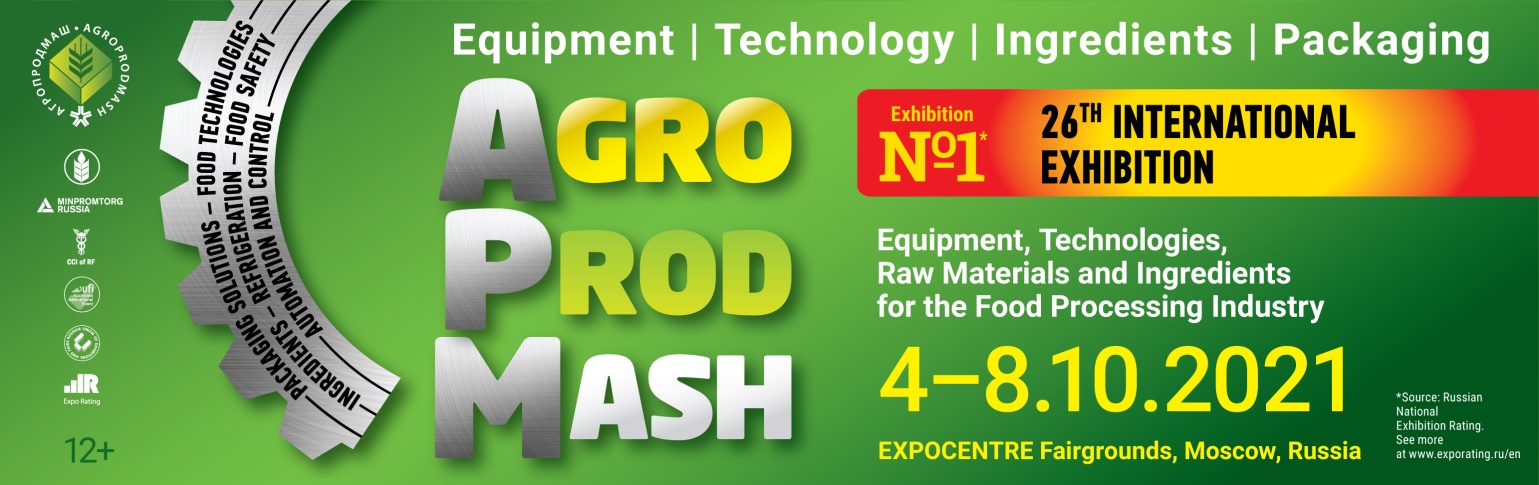 EXHIBITOR MANUALAGROPRODMASH'2021Dear exhibitor,Thank You for participating in the 26th Anniversary International Exhibition for Equipment, Technologies, Raw Materials and Ingredients for the Food Processing Industry – AGROPRODMASH'2021 and welcome to the exhibition. This Exhibitor Manual will help you to prepare for the event. Please do not hesitate to ask us any questions that may arise during the preparations. Expocentre, as an event organizer, is fully committed to make your participation a success. We wish you every success at the exhibition!Best regards,Expocentre							 http://www.agroprodmash-expo.ru/en/CONTENTCOVID-19. Recommendations									page 2CONTACT INFORMATION									page 2VENUE AND DATES										page 3PAYMENT FOR PARTICIPATION 								page 4ADVERTISING DURING EXHIBITION 								page 4BOOTH CONSTRUCTION									page 5APPLYING FOR SERVICES 									page 6OBTAINING IDENTIFICATION DOCUMENTS AND PASSES				page 7HANDLING												page 9USEFUL INFORMATION									           page 9FORMS OF DOCUMENTS 								           page10We are glad to inform you that a personal account has been created for the convenience of the exhibition participants. Personal account website - https://lk.expocentr.ruInstruction for using personal account Now you can:COVID-19. RecomendationsEXPOCENTRE is taking a number of measures to prevent the spread of a new coronavirus infection (COVID-19) at exhibitions.We kindly ask you to read the summary recommendations for the exhibitor to carry out preventive measures during the exhibition activities and stick to them in order to prevent the spread of a new coronavirus infection (COVID-19). The brief recommendations were prepared on the basis of the Methodological Recommendations MR 3.1/2.1 0198-20 of 26.06.2020 of the Federal Service for Surveillance on Consumer Rights Protection and Human Wellbeing, see more details >>.Contact InformationApprovalVenue and DatesAddress:		Expocentre Fairgrounds, Krasnopresnenskaya nab., 14Moscow, Russia, 123100Getting here by public transport:- «Vystavochnaya» metro station or «Delovoy Tsentr» metro station;- «Ulitsa 1905 Goda» metro station, then bus No. 243 to «Vystavochniy Kompleks. Severny Vkhod» (Fairgrounds. North Entrance) bus stop.By car:– Krasnopresnenskaya naberezhnaya 14 (South Entrance): Forum Pavilion, Pavilion No. 7 (halls 1, 2) Expocentre Office Building, Congress Centre;– 1st Krasnogvardeyskiy proyezd (North Entrance): Pavilions No. 1, 2, 3, 4, 5, 6, 7 (halls 3, 4, 5, 6), 8.Access to Venue:North Entrance:  from 1st Krasnogvardeyskiy proyezdWest Entrance:   from Vystavochnaya metro station      from Delovoy Tsentr metro stationVenue: Expocentre Fairgrounds, Pavilion 1, Pavilion 2 (halls 1, 2, 3), Pavilion 3, Pavilion 7 (halls 3, 4, 5), Pavilion 8 (halls 1, 2, 3, 4), Pavilion Forum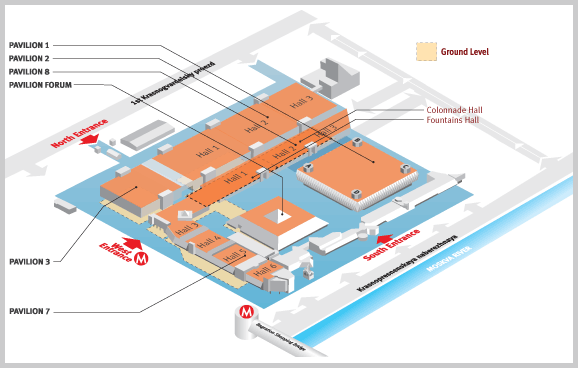 Dates for exhibitors:Attention! The booth location on the exhibition grounds is indicated by the booth number, where the first sign – is the number of your pavilion, the second sign - the number of your hall, the letter – row in the hall.Opening hours for visitors:Professional visitors can register on-line in advance at http://www.agroprodmash-expo.ru/en/visitors/ticket/ to get e-ticket. To enter the exhibition you should print the e-ticket, show it at the reception at the Expocentre entrances and obtain the entrance badge.From September 29 to October 11, 2021 the Exhibition Management will be located at Service Bureau, Pavilion No. 4, room 108.PayMENT for ParticipationWe remind you that ALL SUMS from the invoices billed for the exhibition space, insurance and services should FULLY arrive to account of AO «Expocentre» within the period indicated in the invoice.Companies that fail to pay off the debts for the booth space or equipment by September 29, 2021 will be refused accessing to the build-up.For any information on the invoices, payments or obtaining financial documents, please contact the Exhibition Accountant Ms. Anna Avanesova, Tel.: +7 (499) 795-25-63, e-mail: avanesova@expocentr.ru.If cashless payment for the booth space or additional services is unavailable, you can pay only by card at the Cash Desk at Service Bureau. ATTENTION! We request you or your representative to submit the following signed and stamped documents to the Technical Division office (Service Bureau, room 108) during the build-up:two originals of contract for participation in the exhibition; two originals of pavilion stand schemes;two originals of statement of acceptance of completed services and exhibition areas. If you forget to bring the signed Statements, we will help you to print it at the Technical Division office, and you or your authorized representative with the Power of Attoney can sign them.The closing documents (invoice, statement of acceptance of completed services and exhibition areas) can be received on the last day of the exhibition, on October 8, at the Exhibition Management Office (Service Bureau, room 108).Advertising during exhibition For the information about publication yours company information in the Official Catalogue, Exhibition Guide and Web Catalogue, please contact the Catalogue Department before August 20, 2021:Contact person: Ms. Evgeniya RivestTel.: +7 (499) 795-25-16, +7 (499) 795-29-53. E-mail: katalog@expocentr.ru, rivest@expocentr.ru.	The application form for a catalogue entry is available on the exhibition website at https://www.agroprodmash-expo.ru/en/participants/info/docs/.For the information regarding outdoor advertising at Expocentre Fairgrounds, please contact Service Bureau. Contact person: Ms. Elena Bulanceva: Tel.: +7 (499) 795-25-97, e-mail: bulanceva@expocentr.ru. You will find more information about advertising services in the form D08A.Retail of exhibits during the exhibition is prohibited! Booth ConstructionPlease contact Expocentre's General Contractor Expoconsta OOO about booth construction and equipment:Stands of basic standard tel.: +7 (499) 244-08-27, + (499) 244-08-23, E-mail: sales@expoconsta.ruWebsite: http://www.expoconsta.com/en/stands/shell-scheme-construction/Non-standard, individual and exclusive projects tel.: +7 (499) 795-39-57\58 E-mail: sales@expoconsta.ru Website: http://www.expoconsta.com/en/stands/exclusive-construction/Contact person: Mr. Aleksey Netesov,Tel.: +7 (499) 244-08-27, mob.: +7 (916) 100-64-36, E-mail: netesov@expoconsta.ru.If you want to save time and funds you can contact the Exhibition management and order standard equipped exhibition area.  All types of modular booths can be found here. The list of additional equipment which is ordered and paid separately is presented in the Additional Equipment Section.If you employ a third-party booth-building contractor or build your booth by yourself, please follow the regulations of Section 6 of the General Terms of Participation. According to the regulations of the "Rules for Contractors of exhibition stands and Expositions at Expocentre Fairgrounds, the deadline for submission of documents for approval:- for single-storey stands - 15 working days before the start of installation;- for two-storey stands - 45 working days before the start of installation;- foreign companies agree on any stand 45 calendar days before the start of installation.In addition, the constructor or the exhibitor must provide Fire Safety Certificates for the used materials and endorse them at Organization which supervises the fire safety of the Expocentre Fairgrounds.Overtime work in pavilions during the build-up and dismantling periods is allowed under the guarantee letter for an extra fee and is usually ordered at least 8 hours in advance. This service is chargeable. The payment can be made at the cash desk of the Service Bureau (for more information call the Manager of the exhibition related services tel.: +7 (499) 795-39-92; +7 (499) 795-26-37; +7 (499) 795-25-37). When constructinga booth higher than 2.5 m, it is required to submit the sectional booth drawing to the Expoconsta OOO for approval (Technical Control Department Tel.:+7 (499) 795-39-03);a double deck booth, it is required to notify the Exhibition Management team – manager of your product sector, get approval for technical drawing from Expoconsta OOO (Mr. Maxim Safronov, tel.: +7 (499) 795-39-03, E-mail: safmax@expoconsta.ru), and obtain a permit from Organization which provides fire safety services  (Tel.: +7 (499) 259-13-12, +7 (499) 256-14-70, E-mail: dpkexpo@mail.ru). For more information call exhibition engineer Mr. Andrey Veys, tel.: +7 (499) 795-37-51, E-mail: veys@expocentr.ruApplying for Services For any additional services fill the Exhibitor Services Order Form and send it to usluga@expocentr.ru	Managers of the Exhibition Related Services:	Ms. Oksana Geraskina	 Tel.: +7 (499) 795-39-92Ms. Irina Zaharova	Tel.: +7 (499) 795-26-37Ms. Marina Kuhterina	Tel.: +7 (499) 795-25-37	email: usluga@expocentr.ruThe application for additional services should be submitted and the cashless payments transferred before September 29, 2021.The payment for services during the mounting, work and dismantling periods can be done at the Cash Desk of Service Bureau (Pavilion 4) with a corporate credit card only. Please note that in case of late orders some services and equipment might be provided only if it is technically possible. The services are rendered ONLY AFTER the service charges have been fully paid.ATTENTION: 1) COMMUNICATION SERVICESWe have to inform you that according to the “Rules of rendering of telematic communication services” approved by the Government of the Russian Federation rendering services with provision of dedicated Internet access is implemented based on the Addendum to the Contract for Participation in the Exhibition.According to the Rules, a customer of telecommunications services (an exhibitor) must provide the telecom operator (Expocentre AO) with a list of persons using equipment (laptops, PCs and others) for access to the Internet. The list should be confirmed by a qualified representative of the customer (exhibitor). It includes surname, name, patronymic (if any), address, and details of identity document.You can get more information about telecommunications services and their provision from the Managers of the exhibition related services: tel.: +7 (499) 795-39-92, +7 (499) 795-26-37, +7 (499) 795-25-37.2) Booth CLEANINGDaily one-time cleaning is included in the Participant Package (vacuum cleaning of booth carpeting, emptying of waste baskets and ash trays). Daily booth cleaning is carried out once a day if an entrance to your booth is provided from 8 a.m. to 10 a.m. or from 6 p.m. to 8 p.m. during the exhibition. You can order complex cleaning by an Order Form D.08.3) ELECTRIC POWER	The space rental covers the cost of booth lighting within the limits of 100 Watt of installed capacity and 220V voltage per 1 m2 of the rented space.If you use energy-consuming exhibits or extra lighting equipment at the booth, it is necessary to order extra power-supply source (See the Order Form D.08) All installation and wiring works at the booth, including installation of 380V sockets to connect production equipment, are carried out by Expoconsta OOO, Expocentre’s General Contractor (if ordered). If electrical works are done by the Exhibitor’s contractor or a third party, it is necessary to obtain a permit from the General Contractor that allows carrying out electrical works. (See the General Terms of Participation, Section 6 ‘Mounting and Dismantling, Design of Stands’). Power cable is not included and should be ordered from your stand builder separately.Closing documents for services are issued on any day of the exhibition at Service Bureau. OBTAINING IDENTIFICATION DOCUMENTS AND PASSES VEHICLE PASSES FOR EXHIBIT DELIVERY/REMOVAL «Exhibitor pass» is issued for company employees taking part in the exhibition. The Exhibitor pass is valid for the whole exhibition period including mounting and dismantling from 8 a.m. till 8 p.m. «Work and service pass» is issued for company employees engaged in build-up and dismantling works of the exhibition (D.04) or for booth designers (D.04A)This pass is valid only for the mounting and dismantling periods of the exhibition from 8 a.m. till 8 p.m. On the last day of the exhibition - from 4 p.m. till 8 p.m.Exhibitor passes are issued as follows:if the rented space is up to 90 m2 inclusively: 1 pass per every 3 m2if the rented space exceeds 90 m2:: 30 passes plus 1 extra pass per every 6 m2 of space, exceeding 90 m2.During the exhibition mounting period additional Exhibitor Passes are available at Service Bureau, located in pavilion 4. During the exhibition running period additional Exhibitor Passes are available at Service Bureau located in the Gallery between pavilions №2 and №8.To receive «Exhibitor Passes» and «Work and Service Passes», the exhibitor has to:Email the filled (D.02/(D.04A)/(D.04) application form with the list of personnel (as *.doc file) to: pass@expocentr.ru for submission of your data to the database. Print the needed application form, sign it, put a stamp (for the form D.04  it is needed to get permission from all the departments specified in this form).Issue the Power of Attorney (D.01). The form D01A is not suitable!Submit the issued application form (D.02/(D.04A)/(D.04) and the Power of Attorney (D.01) to Service Bureau.Passes and badges are registered by name. Please have the pass with you all the time being at Expocentre Fairgrounds. Please, do not handle your Exhibitor passes to others! In case you do it, the pass or badge will be WITHDRAWN! The replacement of the Exhibitor pass can be done at Service Bureau.vEHICLE PASSES FOR EXHIBIT DELIVERY/REMOVAL To receive vehicle passes to enter Expocentre Fairgrounds for exhibit delivery/removal, should be submitted: Power of Attorney (D.01 or D.01A);Delivery/Removal Permit Application/Consignment Note (D.03) Passes can be received at:Form (D.03)  is based on the quantity of entrances for each car. There are generally 3 copies of it (one for a build-up period, one for a dismantling period and one extra exhibitor’s copy). DELIVERY ACCESS:EXHIBITION MANAGEMENT RECOMMENDS EXHIBITORS WITH STANDARD EQUIPPED STAND (CONTRACTOR EXPOCONSTA, OOO) - TO ASK THE CONTRACTOR MANAGER OF EXPOCONSTA, OOO (page 5) EXACT CONSTRUCTION TIME BEFORE PLANNING THE ARRIVAL.REMOVAL ACCESS:A chargeable pass for the exhibitor’s light vehicle, allowing the exhibitor’s vehicle to be at Expocentre Fairgrounds from 8 a.m. to 8 p.m., can be purchased at Service Bureau, located in pavilion №4.Tel.:+7 (499) 795-37-79.OVERNIGHT PARKING AT EXPOCENTRE FAIRGROUNDS IS STRICTLY PROHIBITED. You can find procedure of arrival to Expocentre Fairgrounds here: https://www.expocentr.ru/upload/docs/Procedure_for_Delivery_and_Removal_of_Equipment_and_Exhibits_en.doc Freight vehicles are allowed in the centre of Moscow inside the Third Transport Ring from 10 p.m. to 6 a.m. During the day the entrance is by special electronic passes obtained from Moscow Public Services Portal https://www.mos.ru/pgu/.Delivery/removal of exhibits during the exhibition is allowed between 8 a.m. and 9.30 a.m. and between 6 p.m. and 7.30 p.m. The vehicle passes are issued by pavilion administration only.Attention! Entry of taxi and carsharing vehicles to Expocentre Fairgrounds is forbidden.HandlingFor freight forwarding services, unloading of exhibits and employment of loading personnel, please contact ExpoWesTrans OOO, tel.: +7 (495) 605-03-27, +7 (495) 605-74-21, fax: +7 (495) 253-95-84, e-mail: exhib@ewt.ru.Vehicles equipped with hoists and other equipment for unloading/loading of exhibits are forbidden to enter Expocentre Fairgrounds! Load handling, construction and dismantling works that employ heavy lifting equipment may only be performed by ExpoWesTrans and shall be ordered separately. Tel.: +7 (495) 605-03-27, 605-74-21, fax: +7 (495) 253-95-84, e-mail: exhib@ewt.ru. Expocentre Fairgrounds, Pavilion No. 2, Entrance 5.ExpoWesTrans offers consulting services regarding customs clearance of the exhibition freight. It is prohibited to store packaging materials at exhibition booths. ExpoWesTrans OOO provides services of storage of packaging materials, call +7 (495) 605-03-27, E-mail: exhib@ewt.ru.In case of violation, the Organization which provides fire safety services at Expocentre Fairgrounds can impose administrative measures of influence, according to the current legislation of the Russian Federation, and require immediate removal of the package.USEFUL INFORMATIONShould you have any questions, please contact the Call Centre of AO «EXPOCENTRE», daily from 8 a.m. to 8 p.m. (MSK), where your questions will be answered or connected with the managers of Expocentre divisions.Tel.: +7 (800) 707-37-99 (toll-free in Russia), +7 (499) 795-37-99.WE WISH YOU SUCCESSFUL EXHIBITING!Information for Exhibitors about Safety of Exhibits and Personal BelongingsDear Exhibitor!According to the paragraph No.8 of General Terms of Participation the rules are set to ensure safety of exhibits and personal belongings of exhibitors at exhibition booths.1. During working hours of the exhibition form 8 a.m. to 8 p.m. the exhibitors are responsible for safety of their exhibits and personal belongings left at exhibition booths.2. From 8 a.m. (when the alarm system is turned off) to 8 p.m. (when the alarm system is turned on) it is recommended not to leave your booth unattended. It is advised that at least one or several booth attendants are always present at the booth. 3. Booth security from 8 a.m. to 8 p.m. is extra charged. The exhibitors can place their orders for extra security in Service Bureau. In this case the security personnel ensure safety at the booth during the specified time period.4. During the build-up, exhibition and dismantling periods from 8 p.m. to 8 a.m. all booths are protected by a security alarm system of pavilion.5. Report the loss of exhibits or personal belongings to the police by the telephone number 102.6. Please brief all booth attendants on this information.Attention: In order to avoid the negative consequences, do not transfer your badges to third parties. In case of stealing or losing your badges and also in case of finding no one’s and suspicious objects, please inform the administration of the pavilion or the information desk about it.Security Department tel.: +7-985-227-89-32.FORMS of documentsENCLOSURECategories of exhibits to be delivered to Expocentre Fairgrounds with approval from:1. Organization which provides fire safety services. Tel.: +7 (499) 259-13-12, +7 (499) 256-74-70, e-mail: dpkexpo@mail.ru1.1. Radioactive, flammable and highly explosive exhibits and materials1.2. Exhibits and production technology whose demonstration may cause fire: the use of naked flame, welding, gas and plasma cutting, soldering 1.3. Fuels and lubricants, inflammable and volatile liquids, solvents 1.4. Containers and cylinders with inflammable and high-pressure gas 1.5. Structures and materials used in booth construction 2. Expoconsta OOO. Tel.: +7 (499) 795-27-46, e-mail:  stk@expoconsta.ru2.1. Booth structures (wall panels, carpets, booth accessories and decorative items, etc.)2.2. Booth layout, number of levels, construction materials and structures, carrying out of electrical and plumbing works, rigging of banners, etc.2.3. Exhibits or banners to be rigged3. Technical Division. Tel.: +7 (499) 795-27-31, e-mail: kupriyanov@expocentr.ru3.1. Floor loadings until 3 tons per 1 m2	4. Administration and General Services (A) Tel.: + 7(499) 795-38-60 e-mail: Gridnev@expocentr.ru and with Technical Maintenance Division (TM) Tel.: +7(499) 795-37-16, e-mail:   energo@expocentr.ru 4.1 Floor loadings exceeding 3 tons per 1 m2 (A)4.2. Chemically, biologically and ecologically dangerous substances (A and TM)4.3. Production technology and equipment potentially dangerous for health and life of exhibitors and visitors (A and TM).D.01To be issued in 3 copiesPower of Attorney No.Issue Date _______________________(dd-mm-yyyy)Expiry Date_______________________(dd-mm-yyyy)__________________________________________________________________________________________(Company (payer) name)__________________________________________________________________________________________(Company address)hereby authorizes __________________________________________________________________________					               (Full name, job title)Passport No.________________________________________________________________________________Issued by _________________________________________	Issue Date ______________________________To sign documents related to «Agroprodmash-2021» exhibition listed below:Application for Participation in the ExhibitionContract for Participation in the ExhibitionContract for Holding Additional EventsDelivery and Acceptance Statement for Rented Exhibition SpaceOrders for Additional ServicesCommunication Service AgreementAcceptance ReportsTo receive from Expocentre the documents listed below: Exhibitor PassesWork Passes (valid during mounting and dismantling periods only)Vehicle PassesPasses for a distributors of promotional materials To sign other documents and perform other actions related to participation in the exhibition, including payment of invoices, compliance with fire regulations*, safety measures and other regulations and requirements set by current legislation; to receive orders, proposals, protocols and statements of administrative offences and violations from state inspecting and oversight bodies.Signature of Authorized person _______________________________________________CEO/company head ___________________________________ 	___________________________(Full name)					      (Signature)Chief Accountant ______________________________________          ___________________________(Full name)				                  (Signature)Company Stamp* According to the Russian Federal Law No.69 from December 21, 1994 if a person responsible for fire safety at the rented area of the stand is not designated, the responsibility lays with the chief executive of the participating company.D.01АFor delivery driver or person accompanying the exhibitsPower of Attorney No.Issue date __________________________                                (dd-mm-yyyy)Expiry Date__________________________                                (dd-mm-yyyy)__________________________________________________________________________________________(Company name and address)__________________________________________________________________________________________hereby authorizes __________________________________________________________________________					(Full name, job title)Passport No. _______________________________________________________________________________Issued by ______________________________ 	Issue Date ____________________________________to receive from Expocentre one-entry passes to deliver/remove exhibits for the «Agroprodmash-2021» exhibition.Signature of Recipient ________________________________________________________________________CEO/company head _________________________________________________________________________            (Full name)							(Signature)Chief Accountant ____________________________________________________________________________(Full name)					                        (Signature)Company StampD.02APPLICATION FOR EXHIBITOR PASSES 1. Please, pre-send (before September 27, 2021) D.02 application with the list of your personnel (as *.doc file) to email pass@expocentr.ru for submission of your data to the database. Attention! Scanned documents (*.pdf, .jpeg, etc.) are not processed!2. Exhibitor’s passes are issued in Service Bureau upon presentation of present application and Power of Attorney D.01 printed version, sealed and signed by CEO/company head. 3. The number of free exhibitor’s passes is specified by the General terms of participation in exhibition. You can buy additional passes in Service Bureau if necessary.Expocentre AOService BureauPhone: +7 (499) 795-37-79Exhibition: _______________________________________________________________________Company-payer: _________________________________________________________________Stand (No., space): ________________________________________________________________Herewith  we  ask  you  to  issue __________ (pcs.)  exhibitor’s  passes. * Exhibitor’s  passes  received  in  the  amount  of __________ (pcs.)* Name: __________________________________________ * Signature: _____________________Person responsible for fire safety: Name: __________________________________________________________________________Job title: _________________________________________________________________________Please note that according to the Russian Federal Law No.69 from December 21, 1994 if a person responsible for fire safety at the rented area of the stand is not designated, the responsibility lays with the chief executive of the participating company.CEO/Company head:_____________________________     ___________________ 	  «___» ________________ 20___            Full name		                    Signature				 Date						          Stamp place* Filled upon receipt of passes.** Add lines if necessary.D.03DELIVERY/REMOVAL PERMIT APPLICATION/ CONSIGNMENT NOTEExhibition equipment, exhibits, stand materials and stand structures (made in 3 copies)please, email it IN ADVANCE to dispetcher@expocentr.ruExpocentre АОExhibition name: 												Exhibitor’s\Payment Company Name:								Pavilion, stand (№), area: 										Herewith we apply for a permit to deliver/remove the following exhibition equipment and materials  *Add rows if necessary. ** For freight vehicles.We guarantee timely removal of equipment, exhibits, tare, large packaging and strand structure materials from the venue. Company Director		/			 /   									(Signature)		     (Full name)			StampIMPORTANT! If in addition to exhibits the vehicle delivers structural elements of the stand (wall panels, carpet, decorative structures and elements, banners, etc.), the delivery shall be authorized by Expoconsta OOO and Organization which provides fire safety services.Entry to the territory of Expocentre Fairgrounds by taxi and car sharing is prohibited!Entry for light vehicles during the build-up period is allowed from 3 p.m. on condition that the weight of the goods on these vehicles delivering the freight required for build-up exceeds 30 kg. Vehicle entry for the dismantling period is allowed from 8 a.m. These vehicles should be parked at specially allocated parking areas. D.04AAPPLICATION FOR WORK AND SERVICE PASSES For build-up and dismantling periods (except stands constructors) To be made in 2 copies 1. Please, pre-send (before September 27, 2021) D.04A application with the list of your personnel (as .doc file) to email pass@expocentr.ru for submission of your data to the database. Attention! Scanned documents (*.pdf, .jpeg, etc.) are not processed! 2. Technicians’ passes are issued in Service Bureau upon presentation of present application and Power of Attorney D.01 printed version, sealed and signed by CEO/Company head. Expocentre AO Service Bureau Phone: +7 (499) 795-37-79Exhibition:____________________________________________________________________________Exhibitor company: ____________________________________________________________________Stand (No., space):_____________________________________________________________________Herewith we ask you to issue technicians’ passes to the Expocentre Fairgrounds to employees of the organization involved in the design of the stand and loading and unloading operations. Pass holders have been instructed on the fire and occupation safety procedures. * Passes  received  in  the  amount  of __________ (pcs.)* Name: __________________________________________________ * Signature: _______________Persons responsible for:1. Occupational safety – 	___________________  ____________________    ____________________      ____________________  Job title			         Full name			          Phone		                    Signature2. Fire safety – __________________   ____________________    _____________________   ____________________              Job title			       Full name		                     Phone		                 Signature__________________      __________________        License No.	   Issue date 	    The company/organization guarantees that its foreign personnel is hired in accordance with the immigration law of the Russian Federation and has permission to work in Moscow.CEO/Company head:______________________________________      _______________     «___» _______________ 20__.                                 Full name              		                       Signature                                       DateStamp place* Filled upon receipt of passes.** Add lines if necessary.Service Bureau, AO EXPOCENTRE						Phone: +7(499) 795-37-79 (multi-channel)						Services for Exhibitors (Service Bureau web page)* Obligatory fieldsATTENTION!Non-cash payments for services are available only before the beginning of the assembly period. During the assembly and dismantling periods it is possible to pay off services only by corporate credit card Visa, Visa Electron, Master Card, Maestro at the cash desk of Service Bureau (pavilion 4).Services are provided ONLY after full advanced payment.Late applications (during the mounting period) are accepted if services are still available.These prices are valid for exhibitions organized by Expocentre АО and  can be changed by the supplier without a prior notification.THANK YOU FOR COOPERATION!Service Bureau, AO EXPOCENTRE						Phone: +7(499) 795-37-79 (multi-channel)						Services for Exhibitors (Service Bureau web page)* Obligatory fields** Fill in if necessaryATTENTION!Non-cash payments for services are available only before the beginning of the assembly period. During the assembly and dismantling periods it is possible to pay off services only by corporate credit card Visa, Visa Electron, Master Card, Maestro at the cash desk / payment kiosk of Service Bureau (pavilion 4).Services are provided ONLY after full advanced payment.Late applications (during the mounting period) are accepted if services are still available.These prices are valid for exhibitions organized by Expocentre АО and can be changed by the supplier without a prior notification.THANK YOU FOR COOPERATION!If you ordered an equipped space with nonstandard configuration please make the draft of your stand on this page with indicating of all additional elements of the stand: walls, storage room with the door (only provided for shell scheme stands exceeding 12 m2), furniture, plug sockets, lighting equipment etc.The following items and sizes are obligatory to be indicated on the stand plan:Carpet color:	 grey				 blue			 red				 green(To order the carpet of another color (12 euro per 1 m2.) please inform the Constructor one month prior the build-up period)Table (please choose):	 №310-(70х70)	 №311-(120х70)		 №314Cupboard (please choose):	 №321-(43 х 93 х H-110)			 №320-(43 х 93 х H-70)The location of the storage room, plug sockets, spot lights.• Company name on fascia board (h-10cm, logo is not included in shell scheme package)• Please indicate one colorYou can see the equipment of standard equipped stands here.
You can see the list of additional equipment here.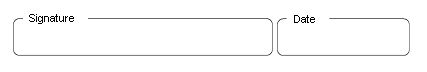 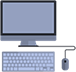 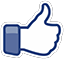 NameTelephoneE-mailProject ManagersMr. Sergei Voronin +7 (499) 795-37-23voronin@expocentr.ruProject ManagersMr. Aleksei Zemskov +7 (499) 795-29-89zemskov@expocentr.ruProject ManagersMs. Julia Sotskova +7 (499) 795-41-26sotskova@expocentr.ruProject ManagersMs. Tatiana Fedorova +7 (499) 795-27-96fedorovatu@expocentr.ru Project ManagersMs. Julia Shevchuk+7 (499) 795-26-46ys@expocentr.ruProject ManagersMs. Ekaterina Maslukova+7 (499) 795-38-49maslukova@expocentr.ruProject ManagersMs. Daria Tolkacheva+7 (499) 795-41-25tolkacheva@expocentr.ru Business program coordinator & Brand ManagerMs. Olga Uglova+7 (499) 795-41-24uglova@expocentr.ruAccountantMs. Anna Avanesova+7 (499) 795-25-63avanesova@expocentr.ruEngineer of installation/dismantleMr. Andrei Veys+7 (499) 795-37-51ito@expocentr.ru;veys@expocentr.ruManagers of the exhibition related servicesMs. Oksana GeraskinaMs. Irina ZaharovaMs. Marina Kuhterina+7 (499) 795-39-92+7 (499) 795-26-37+7 (499) 795-25-37usluga@expocentr.ruContractor Manager for pavilions 1, ForumExpoconsta OOOwww.expoconsta.comMr. Aleksey Netesov+7 (499) 244-08-27+7 (499) 244-08-23Mob.+7 (916) 100-64-36sales@expoconsta.ru;Contractor Manager for pavilions 3, 7Mr. Oleg Krivenko+7 (916) 623-82-29olego@expoconsta.ruContractor Manager for pavilions 2, 8Ms. Nina Znayko+7 (916) 694-14-78nina@expoconsta.ruDepartmentTelephoneEmailPasses for stand builders/contractors, exhibitor passesService Bureau+7 (499) 795-37-79pass@expocentr.ruServices to exhibitors, telecommunications, equipment for presentations, radio announcements and other additional servicesService Bureau+7 (499) 795-39-92+7 (499) 795-27-33usluga@expocentr.ru Renting rooms for conferences, seminars, roundtable discussions, presentations and other congress eventsConventions DepartmentCongress Centre, room 304Ms. Yana Zimina+7 (499) 795-39-65+7 (499) 795-39-67expocon@expocentr.ruzimina@expocentr.ruAdvertising in the Official Catalogue and Exhibition GuideCatalogue DepartmentPavilion 1, room 338Ms. Evgeniya Rivest+7 (499) 795-25-16+7 (499) 795-29-53rivest@expocentr.ru katalog@expocentr.ruOutdoor advertising, advertising on plasma displays, lightboxes, advertising on Expocentre’s websiteService Bureauroom 113Ms. Elena Bulanceva+ 7 (499) 795-25-97bulanceva@expocentr.ruHotel reservationService Bureau+7 (499) 795-37-79usluga@expocentr.ruCustoms clearance, delivery of exhibits, cargo handling works, etc.ExpoWesTrans OOOwww.ewt.ru+7 (495) 605-03-27+7 (495) 605-74-21exhib@ewt.ruVisa supportProtocol DepartmentCongress Centre, room 201+7 (499) 795-37-43+7 (499) 795-37-44+7 (499) 795-39-66visa@expocentr.ruJournalist accreditation, press conferencesPress CentreCongress Centre, room 123+7 (495) 605-71-54press@expocentr.ruApproval of non-standard and custom-built boothsExpoconsta OOOTechnical Control Servicewww.expoconsta.com+7 (499) 795-27-46+7 (499) 795-39-03stk@expoconsta.ruApproval of delivery of Wi-Fi routersTelecommunications Department+7 (499) 795-37-78+7 (499) 256-74-44lobanov@expocentr.ruApproval of electricity, compressed air and water supply connection pointsEngineering and Technical CentreService Bureau, room 116+7 (499) 795-25-95rongin@expocentr.ruFire inspectionOrganization which provides fire safety services+7 (499) 259-13-12+7 (499) 256-74-70dpkexpo@mail.ruOrganizational issuesExhibition Services DivisionService Bureau, room 108Mr. Alexey Kupriyanov+7 (499) 795-27-31td@expocentr.rukupriyanov@expocentr.ruFirst-aid postPavilion No.1(at the main entrance)+7 (499) 256-75-93How to get, other issues, connecting clients with the managers of Expocentre divisionsCall Centre of AO «EXPOCENTRE»daily from 8 a.m. to 8 p.m. (MSK)+7 (499) 795-37-99, +7 (800) 707-37-99 (toll-free in Russia)e-mail: suplk@expocentr.ru(Monday-Thursday from 9 a.m. till 6 p.m., Friday from 9 a.m. till 4:45 p.m.)Build-upSeptember 29 – October 3 from 8 a.m. to 8 p.m.Pavilion 1, Pavilion 2 (halls 1, 2, 3), Pavilion No.3, Pavilion 7 (halls 3, 4, 5), Pavilion ForumPavilion 8 (halls 1, 2, 3, 4)RunningOctober 4 – 7 from 8 a.m. to 8 p.m.October 8 from 8 a.m. to 4 p.m.October 4 – 7 from 8 a.m. to 8 p.m.October 8 from 8 a.m. to 4 p.m.DismantlingOctober 8 from 4.00 p.m. to 8 p.m. October 9 –11 from 8 a.m. to 8 p.m.Pavilion 1, Pavilion 2 (halls 1, 2, 3), Pavilion No.3,Pavilion 7 (halls 3, 4, 5), Pavilion 8 (halls 1, 2, 3, 4)DismantlingOctober 8 from 4.00 p.m. to 8 p.m. October 9 –10 from 8 a.m. to 8 p.m.Pavilion ForumOfficial openingOctober 4 at 12.00 a.m.Gallery between Pavilions No. 2 and No. 8October 4 at 12.00 a.m.Gallery between Pavilions No. 2 and No. 8October 4 – 7 October 8	10 a.m. to 6 p.m.10 a.m. to 4 p.m.Companies with a double-deck booth should pay attention!The second floor should be payed compulsory.Rental rates of the second floor amounts to 50% of the pavilion area rental rates.	IMPORTANT! Any indoor suspended advertising structures (banners, flags, rotating cubes etc.) shall be confined within the booth area allocated (within 1 m from its borders) and may not project into or over any gangway. Any overhead works must only be performed by the staff of Expoconsta OOO. Tel.: +7 (499) 795-25-36. E-mail: gromov@expoconsta.ruWhen planning advertising activities and demonstration of exhibits at work on your booth, please note that the sound pressure level should not exceed 75 dB on the boundaries of your booth and within 5 m of the borders of the outdoor booth. This restriction is imposed in the interests of the visitors and other exhibitors. The sound pressure level is controlled by metering equipment. The violation of this restriction is subject to a penalty, which payment is compensated by a power outage.Every booth should have its number in accordance with the contract for participation in the exhibition. The booth number should be placed by an exhibitor or his assembly company before the final day of build-up.Forms of documentsForms of documentsForms of documentsD.01D.01A company, issuing the power of attorney for an individual, gives him the right to make all the actions listed in the text on behalf of a company (some graphs from the text in the form can be removed)D.02D.02Letter for obtaining the exhibitor pass   D.04А  D.04АLetter for obtaining passes for mounting/dismantling for employees involved in the design of the stand and loading/unloading works.Important! Booth building contractors have to receive passes for their personnel on their own. Important! Booth building contractors have to receive passes for their personnel on their own. Important! Booth building contractors have to receive passes for their personnel on their own. PavilionsThe place to get the passTelephonePavilion No. 1Administration of Pavilion No. 1+7 (499) 795-24-08Pavilions Nos. 2, 8Administration of Pavilion No. 2+7 (499) 795-25-18+7 (499) 795-25-47Pavilion No. 3Administration of Pavilion No. 3+7 (499) 795-25-56Pavilion No. 7Administration of Pavilion No. 7+7 (499) 795-28-81+7 (499) 795-26-62Forum PavilionAdministration of Forum Pavilion+7 (499) 795-25-04All pavilions Service Bureau (only during the build-up period)+7 (499) 795-37-79Build-upFor freight vehiclesSeptember 28, 2021 – from 10 p.m. upon arrivalSeptember 29 – October 2, 2021 – upon arrivalOctober 3, 2021 – upon arrival till 7.30 p.m.September 28, 2021 – from 10 p.m. upon arrivalSeptember 29 – October 2, 2021 – upon arrivalOctober 3, 2021 – upon arrival till 7.30 p.m.For light vehiclescarrying FREIGHT exceeding 30 kgSeptember 29 – October 3, 2021September 29 – October 3, 2021For light vehiclescarrying FREIGHT exceeding 30 kgFrom 3 p.m. till 7.30 p.m.by one entry passes From 8 a.m. till 7.30 p.m.by chargeable passesDismantlingFreight vehicles October 7, 2021 from 10 p.m. –  upon arrival till 8 a.m. (October 9, 2021)October 8, 2021 – from 4 p.m. upon arrivalOctober 9 – 10, 2021 – upon arrivalOctober 11, 2021 – upon arrival -  till 7.30 p.m.	Light vehicles carrying FREIGHT exceeding 30 kgOctober 8, 2021 – from 4.30 p.m. to 7.30 p.m.October 9 – 11, 2021 – from 8 a.m. to 7.30 p.m.	Hotel accommodationsee the linkMaking business appointments at the exhibition in advance. The MatchMaking service allows to learn the list of participants and exhibition visitors prior to the exhibition and make online business appointments with the companies you are interested in.see the linkInvitation of partners and colleagues to the exhibitionsee the linkInformation about Wi-Fi access at Expocentre Fairgroundssee the linkRenting rooms for negotiations or for other exhibition events in advancesee the linkVenue location map and the layout of Expocentre Fairgroundssee the linksee the linkATMs location mapsee the linkDelivery of hot meals to your booth, catering services, receptions, cocktail parties, buffetssee the linkFormsForm No.PageWhen to submitWhere to submitPower of AttorneyD.0111When delivering the exhibits. Necessary to get the documents for the exhibition processed and obtain vehicle and exhibitor passesTo bring with you for submitting to Exhibition Management office, to Service Bureau etc.Power of AttorneyD.01A12When delivering/taking out  the exhibits, only for drivers and persons accompanying the cargoTo bring with you for submitting to Exhibition Management office, to Service Bureau etc.Application for Exhibitor PassesD.0213During the build-up but better earlier from September 8, 2021Email to pass@expocentr.ru and bring  with you  for submitting to Service BureauDelivery/Removal Permit Application/Consignment NoteD.0314When arriving during the build-up or exhibition daysEmail to: dispetcher@expocentr.ru and bring with you for submitting to Pavilion AdministrationApplication for Work and Service Passes for build-up and dismantling periods only(for designers)D.04A15During the build-up but better earlier from September 8, 2021Email to:pass@expocentr.ruand bring with you for submitting to Service Bureau  Exhibitor Services Order FormD.0816May – October, 2021Service Bureauusluga@expocentr.ruAdvertising Services Order FormD.08A19May –  October, 2021Service Bureauexpo-adv@expocentr.ru Stand draft (only shell-scheme)S.0122Before September 2, 2021Email to:sales@expoconsta.ruApplication form for publishing in the Official CatalogueK.1 and К.2Before September 20, 2021Email toCatalogue Department:katalog@expocentr.ruList of stand personnelList of stand personnelList of stand personnelNo.Last nameFirst nameCompany name printed on badgeCompany name printed on badge12  3  4  5  6    7**  FORM TO BE FILLED FOR EACH VEHICLE SEPARATELYFORM TO BE FILLED FOR EACH VEHICLE SEPARATELYFORM TO BE FILLED FOR EACH VEHICLE SEPARATELYDelivery/Removal date of equipment«___»               20__ г.«___»               20__ г.Vehicle typeType (passenger / freight)load capacity**Registration numberVehicle Trailer (if available)Driver’sName/SurnameMob. tel.Driver’sPlace of birthYear of birth№NameQuantity123*List of personnelList of personnelList of personnelList of personnelNo.Last nameFirst nameCompany name printed on badge  1  2  3  4  5**NAME OF EXHIBITION:*NAME OF EXHIBITION:*NAME OF EXHIBITION:*NAME OF EXHIBITION:*NAME OF EXHIBITION:*NAME OF EXHIBITION:*Agroprodmash’2021Agroprodmash’2021Agroprodmash’2021Agroprodmash’2021Agroprodmash’2021Agroprodmash’2021Agroprodmash’2021Agroprodmash’2021NAME OF EXHIBITOR/CONTRACTOR:*NAME OF EXHIBITOR/CONTRACTOR:*NAME OF EXHIBITOR/CONTRACTOR:*NAME OF EXHIBITOR/CONTRACTOR:*NAME OF EXHIBITOR/CONTRACTOR:*NAME OF EXHIBITOR/CONTRACTOR:*PAVILION:*CONTACT PERSON:* CONTACT PERSON:* CONTACT PERSON:* CONTACT PERSON:* CONTACT PERSON:* CONTACT PERSON:* BOOTH No:*PHONE:* PHONE:* PHONE:* PHONE:* Mobile: Mobile: E-MAIL:* E-MAIL:* Price (€, VAT incl.)QuantityATTENTION! The cost of ELECTRICITY, WATER and COMPRESSED AIR in case of late orders (during mounting period) will be increased.ATTENTION! The cost of ELECTRICITY, WATER and COMPRESSED AIR in case of late orders (during mounting period) will be increased.ATTENTION! The cost of ELECTRICITY, WATER and COMPRESSED AIR in case of late orders (during mounting period) will be increased.ATTENTION! The cost of ELECTRICITY, WATER and COMPRESSED AIR in case of late orders (during mounting period) will be increased.ATTENTION! The cost of ELECTRICITY, WATER and COMPRESSED AIR in case of late orders (during mounting period) will be increased.ATTENTION! The cost of ELECTRICITY, WATER and COMPRESSED AIR in case of late orders (during mounting period) will be increased.ATTENTION! The cost of ELECTRICITY, WATER and COMPRESSED AIR in case of late orders (during mounting period) will be increased.ATTENTION! The cost of ELECTRICITY, WATER and COMPRESSED AIR in case of late orders (during mounting period) will be increased.ATTENTION! The cost of ELECTRICITY, WATER and COMPRESSED AIR in case of late orders (during mounting period) will be increased.ATTENTION! The cost of ELECTRICITY, WATER and COMPRESSED AIR in case of late orders (during mounting period) will be increased.ATTENTION! The cost of ELECTRICITY, WATER and COMPRESSED AIR in case of late orders (during mounting period) will be increased.ATTENTION! The cost of ELECTRICITY, WATER and COMPRESSED AIR in case of late orders (during mounting period) will be increased.ATTENTION! The cost of ELECTRICITY, WATER and COMPRESSED AIR in case of late orders (during mounting period) will be increased.ATTENTION! The cost of ELECTRICITY, WATER and COMPRESSED AIR in case of late orders (during mounting period) will be increased.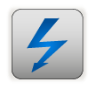 ELECTRIC POWERELECTRIC POWERELECTRIC POWERELECTRIC POWERELECTRIC POWERELECTRIC POWERELECTRIC POWERELECTRIC POWERELECTRIC POWERELECTRIC POWERELECTRIC POWERELECTRIC POWERAdditional power source for connection of exhibits and power consuming equipment,per connection with  capacity up to:Additional power source for connection of exhibits and power consuming equipment,per connection with  capacity up to:Additional power source for connection of exhibits and power consuming equipment,per connection with  capacity up to:Additional power source for connection of exhibits and power consuming equipment,per connection with  capacity up to:Additional power source for connection of exhibits and power consuming equipment,per connection with  capacity up to:Additional power source for connection of exhibits and power consuming equipment,per connection with  capacity up to:Additional power source for connection of exhibits and power consuming equipment,per connection with  capacity up to:Additional power source for connection of exhibits and power consuming equipment,per connection with  capacity up to:Additional power source for connection of exhibits and power consuming equipment,per connection with  capacity up to:5 kW5 kW5 kW240Additional power source for connection of exhibits and power consuming equipment,per connection with  capacity up to:Additional power source for connection of exhibits and power consuming equipment,per connection with  capacity up to:Additional power source for connection of exhibits and power consuming equipment,per connection with  capacity up to:Additional power source for connection of exhibits and power consuming equipment,per connection with  capacity up to:Additional power source for connection of exhibits and power consuming equipment,per connection with  capacity up to:Additional power source for connection of exhibits and power consuming equipment,per connection with  capacity up to:Additional power source for connection of exhibits and power consuming equipment,per connection with  capacity up to:Additional power source for connection of exhibits and power consuming equipment,per connection with  capacity up to:Additional power source for connection of exhibits and power consuming equipment,per connection with  capacity up to:10 kW10 kW10 kW426Additional power source for connection of exhibits and power consuming equipment,per connection with  capacity up to:Additional power source for connection of exhibits and power consuming equipment,per connection with  capacity up to:Additional power source for connection of exhibits and power consuming equipment,per connection with  capacity up to:Additional power source for connection of exhibits and power consuming equipment,per connection with  capacity up to:Additional power source for connection of exhibits and power consuming equipment,per connection with  capacity up to:Additional power source for connection of exhibits and power consuming equipment,per connection with  capacity up to:Additional power source for connection of exhibits and power consuming equipment,per connection with  capacity up to:Additional power source for connection of exhibits and power consuming equipment,per connection with  capacity up to:Additional power source for connection of exhibits and power consuming equipment,per connection with  capacity up to:20 kW20 kW20 kW756Additional power source for connection of exhibits and power consuming equipment,per connection with  capacity up to:Additional power source for connection of exhibits and power consuming equipment,per connection with  capacity up to:Additional power source for connection of exhibits and power consuming equipment,per connection with  capacity up to:Additional power source for connection of exhibits and power consuming equipment,per connection with  capacity up to:Additional power source for connection of exhibits and power consuming equipment,per connection with  capacity up to:Additional power source for connection of exhibits and power consuming equipment,per connection with  capacity up to:Additional power source for connection of exhibits and power consuming equipment,per connection with  capacity up to:Additional power source for connection of exhibits and power consuming equipment,per connection with  capacity up to:Additional power source for connection of exhibits and power consuming equipment,per connection with  capacity up to:30 kW30 kW30 kW1 050Additional power source for connection of exhibits and power consuming equipment,per connection with  capacity up to:Additional power source for connection of exhibits and power consuming equipment,per connection with  capacity up to:Additional power source for connection of exhibits and power consuming equipment,per connection with  capacity up to:Additional power source for connection of exhibits and power consuming equipment,per connection with  capacity up to:Additional power source for connection of exhibits and power consuming equipment,per connection with  capacity up to:Additional power source for connection of exhibits and power consuming equipment,per connection with  capacity up to:Additional power source for connection of exhibits and power consuming equipment,per connection with  capacity up to:Additional power source for connection of exhibits and power consuming equipment,per connection with  capacity up to:Additional power source for connection of exhibits and power consuming equipment,per connection with  capacity up to:50 kW50 kW50 kW1 491Additional power source for connection of exhibits and power consuming equipment,per connection with  capacity up to:Additional power source for connection of exhibits and power consuming equipment,per connection with  capacity up to:Additional power source for connection of exhibits and power consuming equipment,per connection with  capacity up to:Additional power source for connection of exhibits and power consuming equipment,per connection with  capacity up to:Additional power source for connection of exhibits and power consuming equipment,per connection with  capacity up to:Additional power source for connection of exhibits and power consuming equipment,per connection with  capacity up to:Additional power source for connection of exhibits and power consuming equipment,per connection with  capacity up to:Additional power source for connection of exhibits and power consuming equipment,per connection with  capacity up to:Additional power source for connection of exhibits and power consuming equipment,per connection with  capacity up to:75 kW75 kW75 kW1 803Additional power source for connection of exhibits and power consuming equipment,per connection with  capacity up to:Additional power source for connection of exhibits and power consuming equipment,per connection with  capacity up to:Additional power source for connection of exhibits and power consuming equipment,per connection with  capacity up to:Additional power source for connection of exhibits and power consuming equipment,per connection with  capacity up to:Additional power source for connection of exhibits and power consuming equipment,per connection with  capacity up to:Additional power source for connection of exhibits and power consuming equipment,per connection with  capacity up to:Additional power source for connection of exhibits and power consuming equipment,per connection with  capacity up to:Additional power source for connection of exhibits and power consuming equipment,per connection with  capacity up to:Additional power source for connection of exhibits and power consuming equipment,per connection with  capacity up to:100 kW100 kW100 kW2 553Note: The space rental covers the cost of power consumption within the limit of 100 W (220V) per sq.m. This service is essential, if you are going to use energy consuming exhibits, powerful lighting items, etc. Power cable, sockets and electrical switchboard (380V) are not included and are supplied by your stand builder. All electric installation works should be done by a qualified personnel hired by the exhibitor or a stand builder.Note: The space rental covers the cost of power consumption within the limit of 100 W (220V) per sq.m. This service is essential, if you are going to use energy consuming exhibits, powerful lighting items, etc. Power cable, sockets and electrical switchboard (380V) are not included and are supplied by your stand builder. All electric installation works should be done by a qualified personnel hired by the exhibitor or a stand builder.Note: The space rental covers the cost of power consumption within the limit of 100 W (220V) per sq.m. This service is essential, if you are going to use energy consuming exhibits, powerful lighting items, etc. Power cable, sockets and electrical switchboard (380V) are not included and are supplied by your stand builder. All electric installation works should be done by a qualified personnel hired by the exhibitor or a stand builder.Note: The space rental covers the cost of power consumption within the limit of 100 W (220V) per sq.m. This service is essential, if you are going to use energy consuming exhibits, powerful lighting items, etc. Power cable, sockets and electrical switchboard (380V) are not included and are supplied by your stand builder. All electric installation works should be done by a qualified personnel hired by the exhibitor or a stand builder.Note: The space rental covers the cost of power consumption within the limit of 100 W (220V) per sq.m. This service is essential, if you are going to use energy consuming exhibits, powerful lighting items, etc. Power cable, sockets and electrical switchboard (380V) are not included and are supplied by your stand builder. All electric installation works should be done by a qualified personnel hired by the exhibitor or a stand builder.Note: The space rental covers the cost of power consumption within the limit of 100 W (220V) per sq.m. This service is essential, if you are going to use energy consuming exhibits, powerful lighting items, etc. Power cable, sockets and electrical switchboard (380V) are not included and are supplied by your stand builder. All electric installation works should be done by a qualified personnel hired by the exhibitor or a stand builder.Note: The space rental covers the cost of power consumption within the limit of 100 W (220V) per sq.m. This service is essential, if you are going to use energy consuming exhibits, powerful lighting items, etc. Power cable, sockets and electrical switchboard (380V) are not included and are supplied by your stand builder. All electric installation works should be done by a qualified personnel hired by the exhibitor or a stand builder.Note: The space rental covers the cost of power consumption within the limit of 100 W (220V) per sq.m. This service is essential, if you are going to use energy consuming exhibits, powerful lighting items, etc. Power cable, sockets and electrical switchboard (380V) are not included and are supplied by your stand builder. All electric installation works should be done by a qualified personnel hired by the exhibitor or a stand builder.Note: The space rental covers the cost of power consumption within the limit of 100 W (220V) per sq.m. This service is essential, if you are going to use energy consuming exhibits, powerful lighting items, etc. Power cable, sockets and electrical switchboard (380V) are not included and are supplied by your stand builder. All electric installation works should be done by a qualified personnel hired by the exhibitor or a stand builder.Note: The space rental covers the cost of power consumption within the limit of 100 W (220V) per sq.m. This service is essential, if you are going to use energy consuming exhibits, powerful lighting items, etc. Power cable, sockets and electrical switchboard (380V) are not included and are supplied by your stand builder. All electric installation works should be done by a qualified personnel hired by the exhibitor or a stand builder.Note: The space rental covers the cost of power consumption within the limit of 100 W (220V) per sq.m. This service is essential, if you are going to use energy consuming exhibits, powerful lighting items, etc. Power cable, sockets and electrical switchboard (380V) are not included and are supplied by your stand builder. All electric installation works should be done by a qualified personnel hired by the exhibitor or a stand builder.Note: The space rental covers the cost of power consumption within the limit of 100 W (220V) per sq.m. This service is essential, if you are going to use energy consuming exhibits, powerful lighting items, etc. Power cable, sockets and electrical switchboard (380V) are not included and are supplied by your stand builder. All electric installation works should be done by a qualified personnel hired by the exhibitor or a stand builder.Note: The space rental covers the cost of power consumption within the limit of 100 W (220V) per sq.m. This service is essential, if you are going to use energy consuming exhibits, powerful lighting items, etc. Power cable, sockets and electrical switchboard (380V) are not included and are supplied by your stand builder. All electric installation works should be done by a qualified personnel hired by the exhibitor or a stand builder.Note: The space rental covers the cost of power consumption within the limit of 100 W (220V) per sq.m. This service is essential, if you are going to use energy consuming exhibits, powerful lighting items, etc. Power cable, sockets and electrical switchboard (380V) are not included and are supplied by your stand builder. All electric installation works should be done by a qualified personnel hired by the exhibitor or a stand builder.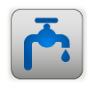 WATER SUPPLYWATER SUPPLYWATER SUPPLYWATER SUPPLYWATER SUPPLYWATER SUPPLYWATER SUPPLYWATER SUPPLYWATER SUPPLYWATER SUPPLYWATER SUPPLYWATER SUPPLYConnection of the exhibitor’s kitchen and other equipment to plumbing system, per connectionConnection of the exhibitor’s kitchen and other equipment to plumbing system, per connectionConnection of the exhibitor’s kitchen and other equipment to plumbing system, per connectionConnection of the exhibitor’s kitchen and other equipment to plumbing system, per connectionConnection of the exhibitor’s kitchen and other equipment to plumbing system, per connectionConnection of the exhibitor’s kitchen and other equipment to plumbing system, per connectionConnection of the exhibitor’s kitchen and other equipment to plumbing system, per connectionConnection of the exhibitor’s kitchen and other equipment to plumbing system, per connectionConnection of the exhibitor’s kitchen and other equipment to plumbing system, per connectionon the pavilion floor levelon the pavilion floor levelon the pavilion floor level528Connection of the exhibitor’s kitchen and other equipment to plumbing system, per connectionConnection of the exhibitor’s kitchen and other equipment to plumbing system, per connectionConnection of the exhibitor’s kitchen and other equipment to plumbing system, per connectionConnection of the exhibitor’s kitchen and other equipment to plumbing system, per connectionConnection of the exhibitor’s kitchen and other equipment to plumbing system, per connectionConnection of the exhibitor’s kitchen and other equipment to plumbing system, per connectionConnection of the exhibitor’s kitchen and other equipment to plumbing system, per connectionConnection of the exhibitor’s kitchen and other equipment to plumbing system, per connectionConnection of the exhibitor’s kitchen and other equipment to plumbing system, per connectionon the upper booth level on the upper booth level on the upper booth level 567Rent of plumbing device for filling/discharge of tubs, pools or other types of reservoirs in pavilion, eachRent of plumbing device for filling/discharge of tubs, pools or other types of reservoirs in pavilion, eachRent of plumbing device for filling/discharge of tubs, pools or other types of reservoirs in pavilion, eachRent of plumbing device for filling/discharge of tubs, pools or other types of reservoirs in pavilion, eachRent of plumbing device for filling/discharge of tubs, pools or other types of reservoirs in pavilion, eachRent of plumbing device for filling/discharge of tubs, pools or other types of reservoirs in pavilion, eachRent of plumbing device for filling/discharge of tubs, pools or other types of reservoirs in pavilion, eachRent of plumbing device for filling/discharge of tubs, pools or other types of reservoirs in pavilion, eachRent of plumbing device for filling/discharge of tubs, pools or other types of reservoirs in pavilion, eachup to one m3 up to one m3 up to one m3 201Rent of plumbing device for filling/discharge of tubs, pools or other types of reservoirs in pavilion, eachRent of plumbing device for filling/discharge of tubs, pools or other types of reservoirs in pavilion, eachRent of plumbing device for filling/discharge of tubs, pools or other types of reservoirs in pavilion, eachRent of plumbing device for filling/discharge of tubs, pools or other types of reservoirs in pavilion, eachRent of plumbing device for filling/discharge of tubs, pools or other types of reservoirs in pavilion, eachRent of plumbing device for filling/discharge of tubs, pools or other types of reservoirs in pavilion, eachRent of plumbing device for filling/discharge of tubs, pools or other types of reservoirs in pavilion, eachRent of plumbing device for filling/discharge of tubs, pools or other types of reservoirs in pavilion, eachRent of plumbing device for filling/discharge of tubs, pools or other types of reservoirs in pavilion, eachover one m3over one m3over one m3288Note: Kitchen equipment is not included and should be supplied by your stand builder. The rates cover the costs of water consumption and sewage.Note: Kitchen equipment is not included and should be supplied by your stand builder. The rates cover the costs of water consumption and sewage.Note: Kitchen equipment is not included and should be supplied by your stand builder. The rates cover the costs of water consumption and sewage.Note: Kitchen equipment is not included and should be supplied by your stand builder. The rates cover the costs of water consumption and sewage.Note: Kitchen equipment is not included and should be supplied by your stand builder. The rates cover the costs of water consumption and sewage.Note: Kitchen equipment is not included and should be supplied by your stand builder. The rates cover the costs of water consumption and sewage.Note: Kitchen equipment is not included and should be supplied by your stand builder. The rates cover the costs of water consumption and sewage.Note: Kitchen equipment is not included and should be supplied by your stand builder. The rates cover the costs of water consumption and sewage.Note: Kitchen equipment is not included and should be supplied by your stand builder. The rates cover the costs of water consumption and sewage.Note: Kitchen equipment is not included and should be supplied by your stand builder. The rates cover the costs of water consumption and sewage.Note: Kitchen equipment is not included and should be supplied by your stand builder. The rates cover the costs of water consumption and sewage.Note: Kitchen equipment is not included and should be supplied by your stand builder. The rates cover the costs of water consumption and sewage.Note: Kitchen equipment is not included and should be supplied by your stand builder. The rates cover the costs of water consumption and sewage.Note: Kitchen equipment is not included and should be supplied by your stand builder. The rates cover the costs of water consumption and sewage.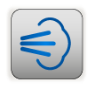 COMPRESSED AIRCOMPRESSED AIRCOMPRESSED AIRCOMPRESSED AIRCOMPRESSED AIRCOMPRESSED AIRCOMPRESSED AIRCOMPRESSED AIRCOMPRESSED AIRCOMPRESSED AIRCOMPRESSED AIRCOMPRESSED AIRConnection to the air main with air consumption, per connectionConnection to the air main with air consumption, per connectionConnection to the air main with air consumption, per connectionConnection to the air main with air consumption, per connectionConnection to the air main with air consumption, per connectionConnection to the air main with air consumption, per connectionConnection to the air main with air consumption, per connectionConnection to the air main with air consumption, per connectionConnection to the air main with air consumption, per connectionup to 30 m3  per hourup to 30 m3  per hourup to 30 m3  per hour654Connection to the air main with air consumption, per connectionConnection to the air main with air consumption, per connectionConnection to the air main with air consumption, per connectionConnection to the air main with air consumption, per connectionConnection to the air main with air consumption, per connectionConnection to the air main with air consumption, per connectionConnection to the air main with air consumption, per connectionConnection to the air main with air consumption, per connectionConnection to the air main with air consumption, per connectionover 30 m3  per hourover 30 m3  per hourover 30 m3  per hour930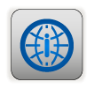 INTERNET-CHANNELINTERNET-CHANNELINTERNET-CHANNELINTERNET-CHANNELINTERNET-CHANNELINTERNET-CHANNELINTERNET-CHANNELINTERNET-CHANNELINTERNET-CHANNELINTERNET-CHANNELINTERNET-CHANNELATTENTION! Detailed information about telecommunication services and their provision is posted on the page «Communication services».ATTENTION! Detailed information about telecommunication services and their provision is posted on the page «Communication services».ATTENTION! Detailed information about telecommunication services and their provision is posted on the page «Communication services».ATTENTION! Detailed information about telecommunication services and their provision is posted on the page «Communication services».ATTENTION! Detailed information about telecommunication services and their provision is posted on the page «Communication services».ATTENTION! Detailed information about telecommunication services and their provision is posted on the page «Communication services».ATTENTION! Detailed information about telecommunication services and their provision is posted on the page «Communication services».ATTENTION! Detailed information about telecommunication services and their provision is posted on the page «Communication services».ATTENTION! Detailed information about telecommunication services and their provision is posted on the page «Communication services».ATTENTION! Detailed information about telecommunication services and their provision is posted on the page «Communication services».ATTENTION! Detailed information about telecommunication services and their provision is posted on the page «Communication services».ATTENTION! Detailed information about telecommunication services and their provision is posted on the page «Communication services».ATTENTION! Detailed information about telecommunication services and their provision is posted on the page «Communication services».ATTENTION! Detailed information about telecommunication services and their provision is posted on the page «Communication services».Unlimited Internet cable connection 1with the speed up to:Unlimited Internet cable connection 1with the speed up to:Unlimited Internet cable connection 1with the speed up to:Unlimited Internet cable connection 1with the speed up to:Unlimited Internet cable connection 1with the speed up to:Unlimited Internet cable connection 1with the speed up to:Unlimited Internet cable connection 1with the speed up to:Unlimited Internet cable connection 1with the speed up to:Unlimited Internet cable connection 1with the speed up to:1024 Kbps1024 Kbps1024 Kbps240Unlimited Internet cable connection 1with the speed up to:Unlimited Internet cable connection 1with the speed up to:Unlimited Internet cable connection 1with the speed up to:Unlimited Internet cable connection 1with the speed up to:Unlimited Internet cable connection 1with the speed up to:Unlimited Internet cable connection 1with the speed up to:Unlimited Internet cable connection 1with the speed up to:Unlimited Internet cable connection 1with the speed up to:Unlimited Internet cable connection 1with the speed up to:2048 Kbps2048 Kbps2048 Kbps315Unlimited Internet cable connection 1with the speed up to:Unlimited Internet cable connection 1with the speed up to:Unlimited Internet cable connection 1with the speed up to:Unlimited Internet cable connection 1with the speed up to:Unlimited Internet cable connection 1with the speed up to:Unlimited Internet cable connection 1with the speed up to:Unlimited Internet cable connection 1with the speed up to:Unlimited Internet cable connection 1with the speed up to:Unlimited Internet cable connection 1with the speed up to:5 Mbps5 Mbps5 Mbps426Unlimited Internet cable connection 1with the speed up to:Unlimited Internet cable connection 1with the speed up to:Unlimited Internet cable connection 1with the speed up to:Unlimited Internet cable connection 1with the speed up to:Unlimited Internet cable connection 1with the speed up to:Unlimited Internet cable connection 1with the speed up to:Unlimited Internet cable connection 1with the speed up to:Unlimited Internet cable connection 1with the speed up to:Unlimited Internet cable connection 1with the speed up to:10 Mbps10 Mbps10 Mbps498Unlimited Internet cable connection 1with the speed up to:Unlimited Internet cable connection 1with the speed up to:Unlimited Internet cable connection 1with the speed up to:Unlimited Internet cable connection 1with the speed up to:Unlimited Internet cable connection 1with the speed up to:Unlimited Internet cable connection 1with the speed up to:Unlimited Internet cable connection 1with the speed up to:Unlimited Internet cable connection 1with the speed up to:Unlimited Internet cable connection 1with the speed up to:20 Mbps20 Mbps20 Mbps672Unlimited Internet cable connection 1with the speed up to:Unlimited Internet cable connection 1with the speed up to:Unlimited Internet cable connection 1with the speed up to:Unlimited Internet cable connection 1with the speed up to:Unlimited Internet cable connection 1with the speed up to:Unlimited Internet cable connection 1with the speed up to:Unlimited Internet cable connection 1with the speed up to:Unlimited Internet cable connection 1with the speed up to:Unlimited Internet cable connection 1with the speed up to:30 Mbps30 Mbps30 Mbps789Unlimited Internet cable connection 1with the speed up to:Unlimited Internet cable connection 1with the speed up to:Unlimited Internet cable connection 1with the speed up to:Unlimited Internet cable connection 1with the speed up to:Unlimited Internet cable connection 1with the speed up to:Unlimited Internet cable connection 1with the speed up to:Unlimited Internet cable connection 1with the speed up to:Unlimited Internet cable connection 1with the speed up to:Unlimited Internet cable connection 1with the speed up to:50 Mbps350 Mbps350 Mbps3909Unlimited Internet cable connection 1with the speed up to:Unlimited Internet cable connection 1with the speed up to:Unlimited Internet cable connection 1with the speed up to:Unlimited Internet cable connection 1with the speed up to:Unlimited Internet cable connection 1with the speed up to:Unlimited Internet cable connection 1with the speed up to:Unlimited Internet cable connection 1with the speed up to:Unlimited Internet cable connection 1with the speed up to:Unlimited Internet cable connection 1with the speed up to:100 Mbps3100 Mbps3100 Mbps31044Additional IP address 2Additional IP address 2Additional IP address 2Additional IP address 2Additional IP address 2Additional IP address 2Additional IP address 2Additional IP address 2Additional IP address 2per eachper eachper each181 Unlimited wire communication channel to a booth for the exhibition work period with one IP address and RJ-45 socket. 2 This service must be ordered to connect each extra computer to the same Internet channel.3 Service is provided if technically feasible.1 Unlimited wire communication channel to a booth for the exhibition work period with one IP address and RJ-45 socket. 2 This service must be ordered to connect each extra computer to the same Internet channel.3 Service is provided if technically feasible.1 Unlimited wire communication channel to a booth for the exhibition work period with one IP address and RJ-45 socket. 2 This service must be ordered to connect each extra computer to the same Internet channel.3 Service is provided if technically feasible.1 Unlimited wire communication channel to a booth for the exhibition work period with one IP address and RJ-45 socket. 2 This service must be ordered to connect each extra computer to the same Internet channel.3 Service is provided if technically feasible.1 Unlimited wire communication channel to a booth for the exhibition work period with one IP address and RJ-45 socket. 2 This service must be ordered to connect each extra computer to the same Internet channel.3 Service is provided if technically feasible.1 Unlimited wire communication channel to a booth for the exhibition work period with one IP address and RJ-45 socket. 2 This service must be ordered to connect each extra computer to the same Internet channel.3 Service is provided if technically feasible.1 Unlimited wire communication channel to a booth for the exhibition work period with one IP address and RJ-45 socket. 2 This service must be ordered to connect each extra computer to the same Internet channel.3 Service is provided if technically feasible.1 Unlimited wire communication channel to a booth for the exhibition work period with one IP address and RJ-45 socket. 2 This service must be ordered to connect each extra computer to the same Internet channel.3 Service is provided if technically feasible.1 Unlimited wire communication channel to a booth for the exhibition work period with one IP address and RJ-45 socket. 2 This service must be ordered to connect each extra computer to the same Internet channel.3 Service is provided if technically feasible.1 Unlimited wire communication channel to a booth for the exhibition work period with one IP address and RJ-45 socket. 2 This service must be ordered to connect each extra computer to the same Internet channel.3 Service is provided if technically feasible.1 Unlimited wire communication channel to a booth for the exhibition work period with one IP address and RJ-45 socket. 2 This service must be ordered to connect each extra computer to the same Internet channel.3 Service is provided if technically feasible.1 Unlimited wire communication channel to a booth for the exhibition work period with one IP address and RJ-45 socket. 2 This service must be ordered to connect each extra computer to the same Internet channel.3 Service is provided if technically feasible.1 Unlimited wire communication channel to a booth for the exhibition work period with one IP address and RJ-45 socket. 2 This service must be ordered to connect each extra computer to the same Internet channel.3 Service is provided if technically feasible.1 Unlimited wire communication channel to a booth for the exhibition work period with one IP address and RJ-45 socket. 2 This service must be ordered to connect each extra computer to the same Internet channel.3 Service is provided if technically feasible.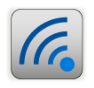 RENT OF WI-FI ROUTERRENT OF WI-FI ROUTERRENT OF WI-FI ROUTERRENT OF WI-FI ROUTERRENT OF WI-FI ROUTERRENT OF WI-FI ROUTERRENT OF WI-FI ROUTERRENT OF WI-FI ROUTERRENT OF WI-FI ROUTERRENT OF WI-FI ROUTERRENT OF WI-FI ROUTERRENT OF WI-FI ROUTERRENT OF WI-FI ROUTERATTENTION!  This service is available when you order a wired Internet connection on the stand (see above).ATTENTION!  This service is available when you order a wired Internet connection on the stand (see above).ATTENTION!  This service is available when you order a wired Internet connection on the stand (see above).ATTENTION!  This service is available when you order a wired Internet connection on the stand (see above).ATTENTION!  This service is available when you order a wired Internet connection on the stand (see above).ATTENTION!  This service is available when you order a wired Internet connection on the stand (see above).ATTENTION!  This service is available when you order a wired Internet connection on the stand (see above).ATTENTION!  This service is available when you order a wired Internet connection on the stand (see above).ATTENTION!  This service is available when you order a wired Internet connection on the stand (see above).ATTENTION!  This service is available when you order a wired Internet connection on the stand (see above).ATTENTION!  This service is available when you order a wired Internet connection on the stand (see above).ATTENTION!  This service is available when you order a wired Internet connection on the stand (see above).ATTENTION!  This service is available when you order a wired Internet connection on the stand (see above).ATTENTION!  This service is available when you order a wired Internet connection on the stand (see above).Rent of Wi-Fi router (operating frequency 5 GHz) with installationRent of Wi-Fi router (operating frequency 5 GHz) with installationRent of Wi-Fi router (operating frequency 5 GHz) with installationRent of Wi-Fi router (operating frequency 5 GHz) with installationRent of Wi-Fi router (operating frequency 5 GHz) with installationRent of Wi-Fi router (operating frequency 5 GHz) with installationRent of Wi-Fi router (operating frequency 5 GHz) with installationRent of Wi-Fi router (operating frequency 5 GHz) with installationRent of Wi-Fi router (operating frequency 5 GHz) with installationRent of Wi-Fi router (operating frequency 5 GHz) with installationRent of Wi-Fi router (operating frequency 5 GHz) with installation159159Note: Work in the 2.4 GHz frequency is not allowed! You can get detailed information about the technical characteristics at the Department of information technology: +7 (499) 795-38-97;+7 (499) 256-27-14; E-mail: davydov@expocentr.ru Note: Work in the 2.4 GHz frequency is not allowed! You can get detailed information about the technical characteristics at the Department of information technology: +7 (499) 795-38-97;+7 (499) 256-27-14; E-mail: davydov@expocentr.ru Note: Work in the 2.4 GHz frequency is not allowed! You can get detailed information about the technical characteristics at the Department of information technology: +7 (499) 795-38-97;+7 (499) 256-27-14; E-mail: davydov@expocentr.ru Note: Work in the 2.4 GHz frequency is not allowed! You can get detailed information about the technical characteristics at the Department of information technology: +7 (499) 795-38-97;+7 (499) 256-27-14; E-mail: davydov@expocentr.ru Note: Work in the 2.4 GHz frequency is not allowed! You can get detailed information about the technical characteristics at the Department of information technology: +7 (499) 795-38-97;+7 (499) 256-27-14; E-mail: davydov@expocentr.ru Note: Work in the 2.4 GHz frequency is not allowed! You can get detailed information about the technical characteristics at the Department of information technology: +7 (499) 795-38-97;+7 (499) 256-27-14; E-mail: davydov@expocentr.ru Note: Work in the 2.4 GHz frequency is not allowed! You can get detailed information about the technical characteristics at the Department of information technology: +7 (499) 795-38-97;+7 (499) 256-27-14; E-mail: davydov@expocentr.ru Note: Work in the 2.4 GHz frequency is not allowed! You can get detailed information about the technical characteristics at the Department of information technology: +7 (499) 795-38-97;+7 (499) 256-27-14; E-mail: davydov@expocentr.ru Note: Work in the 2.4 GHz frequency is not allowed! You can get detailed information about the technical characteristics at the Department of information technology: +7 (499) 795-38-97;+7 (499) 256-27-14; E-mail: davydov@expocentr.ru Note: Work in the 2.4 GHz frequency is not allowed! You can get detailed information about the technical characteristics at the Department of information technology: +7 (499) 795-38-97;+7 (499) 256-27-14; E-mail: davydov@expocentr.ru Note: Work in the 2.4 GHz frequency is not allowed! You can get detailed information about the technical characteristics at the Department of information technology: +7 (499) 795-38-97;+7 (499) 256-27-14; E-mail: davydov@expocentr.ru Note: Work in the 2.4 GHz frequency is not allowed! You can get detailed information about the technical characteristics at the Department of information technology: +7 (499) 795-38-97;+7 (499) 256-27-14; E-mail: davydov@expocentr.ru Note: Work in the 2.4 GHz frequency is not allowed! You can get detailed information about the technical characteristics at the Department of information technology: +7 (499) 795-38-97;+7 (499) 256-27-14; E-mail: davydov@expocentr.ru Note: Work in the 2.4 GHz frequency is not allowed! You can get detailed information about the technical characteristics at the Department of information technology: +7 (499) 795-38-97;+7 (499) 256-27-14; E-mail: davydov@expocentr.ru 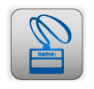 PASSESPASSESPASSESPASSESPASSESPASSESPASSESPASSESPASSESPASSESPASSESPASSESPASSESPASSESPASSESPASSESPASSESPASSESPASSESPASSESPASSESPASSESPASSESPASSESPASSESPASSESPASSESPASSESPASSESPASSESPASSESDescription of serviceDescription of serviceDescription of serviceDescription of serviceDescription of serviceDescription of serviceDescription of serviceDescription of serviceDescription of serviceDescription of serviceDescription of serviceDescription of serviceDescription of serviceDescription of serviceDescription of serviceDescription of serviceDescription of serviceDescription of serviceDescription of serviceDescription of serviceDescription of serviceDescription of serviceDescription of serviceDescription of serviceDescription of servicePrice (€, VAT incl.)Price (€, VAT incl.)Price (€, VAT incl.)Price (€, VAT incl.)QuantityQuantityQuantityQuantityExtra exhibitor passIs acquired if necessary, additional information can be found at the link.Extra exhibitor passIs acquired if necessary, additional information can be found at the link.Extra exhibitor passIs acquired if necessary, additional information can be found at the link.Extra exhibitor passIs acquired if necessary, additional information can be found at the link.Extra exhibitor passIs acquired if necessary, additional information can be found at the link.Extra exhibitor passIs acquired if necessary, additional information can be found at the link.Extra exhibitor passIs acquired if necessary, additional information can be found at the link.Extra exhibitor passIs acquired if necessary, additional information can be found at the link.Extra exhibitor passIs acquired if necessary, additional information can be found at the link.Extra exhibitor passIs acquired if necessary, additional information can be found at the link.Extra exhibitor passIs acquired if necessary, additional information can be found at the link.Extra exhibitor passIs acquired if necessary, additional information can be found at the link.Extra exhibitor passIs acquired if necessary, additional information can be found at the link.Extra exhibitor passIs acquired if necessary, additional information can be found at the link.Extra exhibitor passIs acquired if necessary, additional information can be found at the link.Extra exhibitor passIs acquired if necessary, additional information can be found at the link.Extra exhibitor passIs acquired if necessary, additional information can be found at the link.Extra exhibitor passIs acquired if necessary, additional information can be found at the link.Extra exhibitor passIs acquired if necessary, additional information can be found at the link.Extra exhibitor passIs acquired if necessary, additional information can be found at the link.Extra exhibitor passIs acquired if necessary, additional information can be found at the link.Extra exhibitor passIs acquired if necessary, additional information can be found at the link.Extra exhibitor passIs acquired if necessary, additional information can be found at the link.Extra exhibitor passIs acquired if necessary, additional information can be found at the link.Extra exhibitor passIs acquired if necessary, additional information can be found at the link.21212121Pass for a distributor of promotional materials (promoter)Before acquiring the pass please get acquainted with «Approved Procedure for Distribution of Promotional Materials at Expocentre Fairgrounds». Please attach the copies of promotional materials for approval.Pass for a distributor of promotional materials (promoter)Before acquiring the pass please get acquainted with «Approved Procedure for Distribution of Promotional Materials at Expocentre Fairgrounds». Please attach the copies of promotional materials for approval.Pass for a distributor of promotional materials (promoter)Before acquiring the pass please get acquainted with «Approved Procedure for Distribution of Promotional Materials at Expocentre Fairgrounds». Please attach the copies of promotional materials for approval.Pass for a distributor of promotional materials (promoter)Before acquiring the pass please get acquainted with «Approved Procedure for Distribution of Promotional Materials at Expocentre Fairgrounds». Please attach the copies of promotional materials for approval.Pass for a distributor of promotional materials (promoter)Before acquiring the pass please get acquainted with «Approved Procedure for Distribution of Promotional Materials at Expocentre Fairgrounds». Please attach the copies of promotional materials for approval.Pass for a distributor of promotional materials (promoter)Before acquiring the pass please get acquainted with «Approved Procedure for Distribution of Promotional Materials at Expocentre Fairgrounds». Please attach the copies of promotional materials for approval.Pass for a distributor of promotional materials (promoter)Before acquiring the pass please get acquainted with «Approved Procedure for Distribution of Promotional Materials at Expocentre Fairgrounds». Please attach the copies of promotional materials for approval.Pass for a distributor of promotional materials (promoter)Before acquiring the pass please get acquainted with «Approved Procedure for Distribution of Promotional Materials at Expocentre Fairgrounds». Please attach the copies of promotional materials for approval.Pass for a distributor of promotional materials (promoter)Before acquiring the pass please get acquainted with «Approved Procedure for Distribution of Promotional Materials at Expocentre Fairgrounds». Please attach the copies of promotional materials for approval.Pass for a distributor of promotional materials (promoter)Before acquiring the pass please get acquainted with «Approved Procedure for Distribution of Promotional Materials at Expocentre Fairgrounds». Please attach the copies of promotional materials for approval.Pass for a distributor of promotional materials (promoter)Before acquiring the pass please get acquainted with «Approved Procedure for Distribution of Promotional Materials at Expocentre Fairgrounds». Please attach the copies of promotional materials for approval.Pass for a distributor of promotional materials (promoter)Before acquiring the pass please get acquainted with «Approved Procedure for Distribution of Promotional Materials at Expocentre Fairgrounds». Please attach the copies of promotional materials for approval.Pass for a distributor of promotional materials (promoter)Before acquiring the pass please get acquainted with «Approved Procedure for Distribution of Promotional Materials at Expocentre Fairgrounds». Please attach the copies of promotional materials for approval.Pass for a distributor of promotional materials (promoter)Before acquiring the pass please get acquainted with «Approved Procedure for Distribution of Promotional Materials at Expocentre Fairgrounds». Please attach the copies of promotional materials for approval.Pass for a distributor of promotional materials (promoter)Before acquiring the pass please get acquainted with «Approved Procedure for Distribution of Promotional Materials at Expocentre Fairgrounds». Please attach the copies of promotional materials for approval.Pass for a distributor of promotional materials (promoter)Before acquiring the pass please get acquainted with «Approved Procedure for Distribution of Promotional Materials at Expocentre Fairgrounds». Please attach the copies of promotional materials for approval.Pass for a distributor of promotional materials (promoter)Before acquiring the pass please get acquainted with «Approved Procedure for Distribution of Promotional Materials at Expocentre Fairgrounds». Please attach the copies of promotional materials for approval.Pass for a distributor of promotional materials (promoter)Before acquiring the pass please get acquainted with «Approved Procedure for Distribution of Promotional Materials at Expocentre Fairgrounds». Please attach the copies of promotional materials for approval.Pass for a distributor of promotional materials (promoter)Before acquiring the pass please get acquainted with «Approved Procedure for Distribution of Promotional Materials at Expocentre Fairgrounds». Please attach the copies of promotional materials for approval.Pass for a distributor of promotional materials (promoter)Before acquiring the pass please get acquainted with «Approved Procedure for Distribution of Promotional Materials at Expocentre Fairgrounds». Please attach the copies of promotional materials for approval.Pass for a distributor of promotional materials (promoter)Before acquiring the pass please get acquainted with «Approved Procedure for Distribution of Promotional Materials at Expocentre Fairgrounds». Please attach the copies of promotional materials for approval.Pass for a distributor of promotional materials (promoter)Before acquiring the pass please get acquainted with «Approved Procedure for Distribution of Promotional Materials at Expocentre Fairgrounds». Please attach the copies of promotional materials for approval.Pass for a distributor of promotional materials (promoter)Before acquiring the pass please get acquainted with «Approved Procedure for Distribution of Promotional Materials at Expocentre Fairgrounds». Please attach the copies of promotional materials for approval.Pass for a distributor of promotional materials (promoter)Before acquiring the pass please get acquainted with «Approved Procedure for Distribution of Promotional Materials at Expocentre Fairgrounds». Please attach the copies of promotional materials for approval.Pass for a distributor of promotional materials (promoter)Before acquiring the pass please get acquainted with «Approved Procedure for Distribution of Promotional Materials at Expocentre Fairgrounds». Please attach the copies of promotional materials for approval.255255255255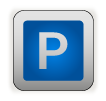 PARKING PASSES PARKING PASSES PARKING PASSES PARKING PASSES PARKING PASSES PARKING PASSES PARKING PASSES PARKING PASSES PARKING PASSES PARKING PASSES PARKING PASSES PARKING PASSES PARKING PASSES PARKING PASSES PARKING PASSES PARKING PASSES PARKING PASSES PARKING PASSES PARKING PASSES PARKING PASSES PARKING PASSES PARKING PASSES PARKING PASSES PARKING PASSES PARKING PASSES PARKING PASSES PARKING PASSES PARKING PASSES PARKING PASSES PARKING PASSES PARKING PASSES PARKING PASSES Type of passType of passType of passType of passType of passType of passType of passType of passType of passParking lots (see the parking lots)Parking lots (see the parking lots)Parking lots (see the parking lots)Parking lots (see the parking lots)Parking lots (see the parking lots)Parking lots (see the parking lots)Parking lots (see the parking lots)Parking lots (see the parking lots)Parking lots (see the parking lots)Parking lots (see the parking lots)Parking lots (see the parking lots)Parking lots (see the parking lots)Parking lots (see the parking lots)Parking lots (see the parking lots)Parking lots (see the parking lots)Parking lots (see the parking lots)Parking lots (see the parking lots)Parking lots (see the parking lots)Parking lots (see the parking lots)Parking lots (see the parking lots)Parking lots (see the parking lots)Parking lots (see the parking lots)Parking lots (see the parking lots)Parking lots (see the parking lots)Type of passType of passType of passType of passType of passType of passType of passType of passType of passAllparkingAllparkingAllparkingNo.1No.1No.1No.2No.2No.2No.3No.3No.3No.3No.3аNo.3аNo.3аNo.3аNo.4No.4No.7No.7No.7No.7No.7аExhibitor car pass for the exhibition work periodExhibitor car pass for the exhibition work periodExhibitor car pass for the exhibition work periodExhibitor car pass for the exhibition work periodExhibitor car pass for the exhibition work periodExhibitor car pass for the exhibition work periodPrice (€, VAT incl.)Price (€, VAT incl.)Price (€, VAT incl.)▬▬▬189189189189189189189189189189189189189189135135189189189189189Exhibitor car pass for the exhibition work periodExhibitor car pass for the exhibition work periodExhibitor car pass for the exhibition work periodExhibitor car pass for the exhibition work periodExhibitor car pass for the exhibition work periodExhibitor car pass for the exhibition work periodSubmitquantitySubmitquantitySubmitquantity▬▬▬Exhibitor car pass for the exhibition work period + mounting and dismantling periodsExhibitor car pass for the exhibition work period + mounting and dismantling periodsExhibitor car pass for the exhibition work period + mounting and dismantling periodsExhibitor car pass for the exhibition work period + mounting and dismantling periodsExhibitor car pass for the exhibition work period + mounting and dismantling periodsExhibitor car pass for the exhibition work period + mounting and dismantling periodsPrice (€, VAT incl.)Price (€, VAT incl.)Price (€, VAT incl.)▬▬▬246246246246246246246246246246246246246246189189246246246246246Exhibitor car pass for the exhibition work period + mounting and dismantling periodsExhibitor car pass for the exhibition work period + mounting and dismantling periodsExhibitor car pass for the exhibition work period + mounting and dismantling periodsExhibitor car pass for the exhibition work period + mounting and dismantling periodsExhibitor car pass for the exhibition work period + mounting and dismantling periodsExhibitor car pass for the exhibition work period + mounting and dismantling periodsSubmitquantitySubmitquantitySubmitquantity▬▬▬Exhibitor car pass for mounting and dismantling periodsExhibitor car pass for mounting and dismantling periodsExhibitor car pass for mounting and dismantling periodsExhibitor car pass for mounting and dismantling periodsExhibitor car pass for mounting and dismantling periodsExhibitor car pass for mounting and dismantling periodsPrice (€, VAT incl.)Price (€, VAT incl.)Price (€, VAT incl.)114114114ATTENTION!  Move-in and move-out of exhibits is free of charge with one-time pass (issued on the grounds D.03 form). ATTENTION!  Move-in and move-out of exhibits is free of charge with one-time pass (issued on the grounds D.03 form). ATTENTION!  Move-in and move-out of exhibits is free of charge with one-time pass (issued on the grounds D.03 form). ATTENTION!  Move-in and move-out of exhibits is free of charge with one-time pass (issued on the grounds D.03 form). ATTENTION!  Move-in and move-out of exhibits is free of charge with one-time pass (issued on the grounds D.03 form). ATTENTION!  Move-in and move-out of exhibits is free of charge with one-time pass (issued on the grounds D.03 form). ATTENTION!  Move-in and move-out of exhibits is free of charge with one-time pass (issued on the grounds D.03 form). ATTENTION!  Move-in and move-out of exhibits is free of charge with one-time pass (issued on the grounds D.03 form). ATTENTION!  Move-in and move-out of exhibits is free of charge with one-time pass (issued on the grounds D.03 form). ATTENTION!  Move-in and move-out of exhibits is free of charge with one-time pass (issued on the grounds D.03 form). ATTENTION!  Move-in and move-out of exhibits is free of charge with one-time pass (issued on the grounds D.03 form). ATTENTION!  Move-in and move-out of exhibits is free of charge with one-time pass (issued on the grounds D.03 form). ATTENTION!  Move-in and move-out of exhibits is free of charge with one-time pass (issued on the grounds D.03 form). ATTENTION!  Move-in and move-out of exhibits is free of charge with one-time pass (issued on the grounds D.03 form). ATTENTION!  Move-in and move-out of exhibits is free of charge with one-time pass (issued on the grounds D.03 form). ATTENTION!  Move-in and move-out of exhibits is free of charge with one-time pass (issued on the grounds D.03 form). ATTENTION!  Move-in and move-out of exhibits is free of charge with one-time pass (issued on the grounds D.03 form). ATTENTION!  Move-in and move-out of exhibits is free of charge with one-time pass (issued on the grounds D.03 form). ATTENTION!  Move-in and move-out of exhibits is free of charge with one-time pass (issued on the grounds D.03 form). ATTENTION!  Move-in and move-out of exhibits is free of charge with one-time pass (issued on the grounds D.03 form). ATTENTION!  Move-in and move-out of exhibits is free of charge with one-time pass (issued on the grounds D.03 form). Exhibitor car pass for mounting and dismantling periodsExhibitor car pass for mounting and dismantling periodsExhibitor car pass for mounting and dismantling periodsExhibitor car pass for mounting and dismantling periodsExhibitor car pass for mounting and dismantling periodsExhibitor car pass for mounting and dismantling periodsSubmitquantitySubmitquantitySubmitquantityATTENTION!  Move-in and move-out of exhibits is free of charge with one-time pass (issued on the grounds D.03 form). ATTENTION!  Move-in and move-out of exhibits is free of charge with one-time pass (issued on the grounds D.03 form). ATTENTION!  Move-in and move-out of exhibits is free of charge with one-time pass (issued on the grounds D.03 form). ATTENTION!  Move-in and move-out of exhibits is free of charge with one-time pass (issued on the grounds D.03 form). ATTENTION!  Move-in and move-out of exhibits is free of charge with one-time pass (issued on the grounds D.03 form). ATTENTION!  Move-in and move-out of exhibits is free of charge with one-time pass (issued on the grounds D.03 form). ATTENTION!  Move-in and move-out of exhibits is free of charge with one-time pass (issued on the grounds D.03 form). ATTENTION!  Move-in and move-out of exhibits is free of charge with one-time pass (issued on the grounds D.03 form). ATTENTION!  Move-in and move-out of exhibits is free of charge with one-time pass (issued on the grounds D.03 form). ATTENTION!  Move-in and move-out of exhibits is free of charge with one-time pass (issued on the grounds D.03 form). ATTENTION!  Move-in and move-out of exhibits is free of charge with one-time pass (issued on the grounds D.03 form). ATTENTION!  Move-in and move-out of exhibits is free of charge with one-time pass (issued on the grounds D.03 form). ATTENTION!  Move-in and move-out of exhibits is free of charge with one-time pass (issued on the grounds D.03 form). ATTENTION!  Move-in and move-out of exhibits is free of charge with one-time pass (issued on the grounds D.03 form). ATTENTION!  Move-in and move-out of exhibits is free of charge with one-time pass (issued on the grounds D.03 form). ATTENTION!  Move-in and move-out of exhibits is free of charge with one-time pass (issued on the grounds D.03 form). ATTENTION!  Move-in and move-out of exhibits is free of charge with one-time pass (issued on the grounds D.03 form). ATTENTION!  Move-in and move-out of exhibits is free of charge with one-time pass (issued on the grounds D.03 form). ATTENTION!  Move-in and move-out of exhibits is free of charge with one-time pass (issued on the grounds D.03 form). ATTENTION!  Move-in and move-out of exhibits is free of charge with one-time pass (issued on the grounds D.03 form). ATTENTION!  Move-in and move-out of exhibits is free of charge with one-time pass (issued on the grounds D.03 form). Note: The car pass authorizes the exhibitor car to stay on the chosen parking lot at Expocentre Fairgrounds from 8:00 to 20:00.Overnight parking is prohibited! Entry to the territory of Expocentre Fairgrounds by taxi and car sharing is prohibited!Note: The car pass authorizes the exhibitor car to stay on the chosen parking lot at Expocentre Fairgrounds from 8:00 to 20:00.Overnight parking is prohibited! Entry to the territory of Expocentre Fairgrounds by taxi and car sharing is prohibited!Note: The car pass authorizes the exhibitor car to stay on the chosen parking lot at Expocentre Fairgrounds from 8:00 to 20:00.Overnight parking is prohibited! Entry to the territory of Expocentre Fairgrounds by taxi and car sharing is prohibited!Note: The car pass authorizes the exhibitor car to stay on the chosen parking lot at Expocentre Fairgrounds from 8:00 to 20:00.Overnight parking is prohibited! Entry to the territory of Expocentre Fairgrounds by taxi and car sharing is prohibited!Note: The car pass authorizes the exhibitor car to stay on the chosen parking lot at Expocentre Fairgrounds from 8:00 to 20:00.Overnight parking is prohibited! Entry to the territory of Expocentre Fairgrounds by taxi and car sharing is prohibited!Note: The car pass authorizes the exhibitor car to stay on the chosen parking lot at Expocentre Fairgrounds from 8:00 to 20:00.Overnight parking is prohibited! Entry to the territory of Expocentre Fairgrounds by taxi and car sharing is prohibited!Note: The car pass authorizes the exhibitor car to stay on the chosen parking lot at Expocentre Fairgrounds from 8:00 to 20:00.Overnight parking is prohibited! Entry to the territory of Expocentre Fairgrounds by taxi and car sharing is prohibited!Note: The car pass authorizes the exhibitor car to stay on the chosen parking lot at Expocentre Fairgrounds from 8:00 to 20:00.Overnight parking is prohibited! Entry to the territory of Expocentre Fairgrounds by taxi and car sharing is prohibited!Note: The car pass authorizes the exhibitor car to stay on the chosen parking lot at Expocentre Fairgrounds from 8:00 to 20:00.Overnight parking is prohibited! Entry to the territory of Expocentre Fairgrounds by taxi and car sharing is prohibited!Note: The car pass authorizes the exhibitor car to stay on the chosen parking lot at Expocentre Fairgrounds from 8:00 to 20:00.Overnight parking is prohibited! Entry to the territory of Expocentre Fairgrounds by taxi and car sharing is prohibited!Note: The car pass authorizes the exhibitor car to stay on the chosen parking lot at Expocentre Fairgrounds from 8:00 to 20:00.Overnight parking is prohibited! Entry to the territory of Expocentre Fairgrounds by taxi and car sharing is prohibited!Note: The car pass authorizes the exhibitor car to stay on the chosen parking lot at Expocentre Fairgrounds from 8:00 to 20:00.Overnight parking is prohibited! Entry to the territory of Expocentre Fairgrounds by taxi and car sharing is prohibited!Note: The car pass authorizes the exhibitor car to stay on the chosen parking lot at Expocentre Fairgrounds from 8:00 to 20:00.Overnight parking is prohibited! Entry to the territory of Expocentre Fairgrounds by taxi and car sharing is prohibited!Note: The car pass authorizes the exhibitor car to stay on the chosen parking lot at Expocentre Fairgrounds from 8:00 to 20:00.Overnight parking is prohibited! Entry to the territory of Expocentre Fairgrounds by taxi and car sharing is prohibited!Note: The car pass authorizes the exhibitor car to stay on the chosen parking lot at Expocentre Fairgrounds from 8:00 to 20:00.Overnight parking is prohibited! Entry to the territory of Expocentre Fairgrounds by taxi and car sharing is prohibited!Note: The car pass authorizes the exhibitor car to stay on the chosen parking lot at Expocentre Fairgrounds from 8:00 to 20:00.Overnight parking is prohibited! Entry to the territory of Expocentre Fairgrounds by taxi and car sharing is prohibited!Note: The car pass authorizes the exhibitor car to stay on the chosen parking lot at Expocentre Fairgrounds from 8:00 to 20:00.Overnight parking is prohibited! Entry to the territory of Expocentre Fairgrounds by taxi and car sharing is prohibited!Note: The car pass authorizes the exhibitor car to stay on the chosen parking lot at Expocentre Fairgrounds from 8:00 to 20:00.Overnight parking is prohibited! Entry to the territory of Expocentre Fairgrounds by taxi and car sharing is prohibited!Note: The car pass authorizes the exhibitor car to stay on the chosen parking lot at Expocentre Fairgrounds from 8:00 to 20:00.Overnight parking is prohibited! Entry to the territory of Expocentre Fairgrounds by taxi and car sharing is prohibited!Note: The car pass authorizes the exhibitor car to stay on the chosen parking lot at Expocentre Fairgrounds from 8:00 to 20:00.Overnight parking is prohibited! Entry to the territory of Expocentre Fairgrounds by taxi and car sharing is prohibited!Note: The car pass authorizes the exhibitor car to stay on the chosen parking lot at Expocentre Fairgrounds from 8:00 to 20:00.Overnight parking is prohibited! Entry to the territory of Expocentre Fairgrounds by taxi and car sharing is prohibited!Note: The car pass authorizes the exhibitor car to stay on the chosen parking lot at Expocentre Fairgrounds from 8:00 to 20:00.Overnight parking is prohibited! Entry to the territory of Expocentre Fairgrounds by taxi and car sharing is prohibited!Note: The car pass authorizes the exhibitor car to stay on the chosen parking lot at Expocentre Fairgrounds from 8:00 to 20:00.Overnight parking is prohibited! Entry to the territory of Expocentre Fairgrounds by taxi and car sharing is prohibited!Note: The car pass authorizes the exhibitor car to stay on the chosen parking lot at Expocentre Fairgrounds from 8:00 to 20:00.Overnight parking is prohibited! Entry to the territory of Expocentre Fairgrounds by taxi and car sharing is prohibited!Note: The car pass authorizes the exhibitor car to stay on the chosen parking lot at Expocentre Fairgrounds from 8:00 to 20:00.Overnight parking is prohibited! Entry to the territory of Expocentre Fairgrounds by taxi and car sharing is prohibited!Note: The car pass authorizes the exhibitor car to stay on the chosen parking lot at Expocentre Fairgrounds from 8:00 to 20:00.Overnight parking is prohibited! Entry to the territory of Expocentre Fairgrounds by taxi and car sharing is prohibited!Note: The car pass authorizes the exhibitor car to stay on the chosen parking lot at Expocentre Fairgrounds from 8:00 to 20:00.Overnight parking is prohibited! Entry to the territory of Expocentre Fairgrounds by taxi and car sharing is prohibited!Note: The car pass authorizes the exhibitor car to stay on the chosen parking lot at Expocentre Fairgrounds from 8:00 to 20:00.Overnight parking is prohibited! Entry to the territory of Expocentre Fairgrounds by taxi and car sharing is prohibited!Note: The car pass authorizes the exhibitor car to stay on the chosen parking lot at Expocentre Fairgrounds from 8:00 to 20:00.Overnight parking is prohibited! Entry to the territory of Expocentre Fairgrounds by taxi and car sharing is prohibited!Note: The car pass authorizes the exhibitor car to stay on the chosen parking lot at Expocentre Fairgrounds from 8:00 to 20:00.Overnight parking is prohibited! Entry to the territory of Expocentre Fairgrounds by taxi and car sharing is prohibited!Note: The car pass authorizes the exhibitor car to stay on the chosen parking lot at Expocentre Fairgrounds from 8:00 to 20:00.Overnight parking is prohibited! Entry to the territory of Expocentre Fairgrounds by taxi and car sharing is prohibited!Note: The car pass authorizes the exhibitor car to stay on the chosen parking lot at Expocentre Fairgrounds from 8:00 to 20:00.Overnight parking is prohibited! Entry to the territory of Expocentre Fairgrounds by taxi and car sharing is prohibited!Note: The car pass authorizes the exhibitor car to stay on the chosen parking lot at Expocentre Fairgrounds from 8:00 to 20:00.Overnight parking is prohibited! Entry to the territory of Expocentre Fairgrounds by taxi and car sharing is prohibited!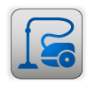 STAND CLEANINGSTAND CLEANINGSTAND CLEANINGSTAND CLEANINGSTAND CLEANINGSTAND CLEANINGSTAND CLEANINGSTAND CLEANINGSTAND CLEANINGSTAND CLEANINGSTAND CLEANINGSTAND CLEANINGSTAND CLEANINGSTAND CLEANINGSTAND CLEANINGSTAND CLEANINGSTAND CLEANINGSTAND CLEANINGSTAND CLEANINGSTAND CLEANINGSTAND CLEANINGSTAND CLEANINGSTAND CLEANINGSTAND CLEANINGSTAND CLEANINGSTAND CLEANINGSTAND CLEANINGSTAND CLEANINGSTAND CLEANINGATTENTION! Daily dry cleaning of the stand is provided to exhibitors as a bonus (see the note below).It’s possible to order additionally cleaning, if it necessary.Late applications shall be accepted if resources are still available, shall be calculated using the following multiplying ratio:1,25ATTENTION! Daily dry cleaning of the stand is provided to exhibitors as a bonus (see the note below).It’s possible to order additionally cleaning, if it necessary.Late applications shall be accepted if resources are still available, shall be calculated using the following multiplying ratio:1,25ATTENTION! Daily dry cleaning of the stand is provided to exhibitors as a bonus (see the note below).It’s possible to order additionally cleaning, if it necessary.Late applications shall be accepted if resources are still available, shall be calculated using the following multiplying ratio:1,25ATTENTION! Daily dry cleaning of the stand is provided to exhibitors as a bonus (see the note below).It’s possible to order additionally cleaning, if it necessary.Late applications shall be accepted if resources are still available, shall be calculated using the following multiplying ratio:1,25ATTENTION! Daily dry cleaning of the stand is provided to exhibitors as a bonus (see the note below).It’s possible to order additionally cleaning, if it necessary.Late applications shall be accepted if resources are still available, shall be calculated using the following multiplying ratio:1,25ATTENTION! Daily dry cleaning of the stand is provided to exhibitors as a bonus (see the note below).It’s possible to order additionally cleaning, if it necessary.Late applications shall be accepted if resources are still available, shall be calculated using the following multiplying ratio:1,25ATTENTION! Daily dry cleaning of the stand is provided to exhibitors as a bonus (see the note below).It’s possible to order additionally cleaning, if it necessary.Late applications shall be accepted if resources are still available, shall be calculated using the following multiplying ratio:1,25ATTENTION! Daily dry cleaning of the stand is provided to exhibitors as a bonus (see the note below).It’s possible to order additionally cleaning, if it necessary.Late applications shall be accepted if resources are still available, shall be calculated using the following multiplying ratio:1,25ATTENTION! Daily dry cleaning of the stand is provided to exhibitors as a bonus (see the note below).It’s possible to order additionally cleaning, if it necessary.Late applications shall be accepted if resources are still available, shall be calculated using the following multiplying ratio:1,25ATTENTION! Daily dry cleaning of the stand is provided to exhibitors as a bonus (see the note below).It’s possible to order additionally cleaning, if it necessary.Late applications shall be accepted if resources are still available, shall be calculated using the following multiplying ratio:1,25ATTENTION! Daily dry cleaning of the stand is provided to exhibitors as a bonus (see the note below).It’s possible to order additionally cleaning, if it necessary.Late applications shall be accepted if resources are still available, shall be calculated using the following multiplying ratio:1,25ATTENTION! Daily dry cleaning of the stand is provided to exhibitors as a bonus (see the note below).It’s possible to order additionally cleaning, if it necessary.Late applications shall be accepted if resources are still available, shall be calculated using the following multiplying ratio:1,25ATTENTION! Daily dry cleaning of the stand is provided to exhibitors as a bonus (see the note below).It’s possible to order additionally cleaning, if it necessary.Late applications shall be accepted if resources are still available, shall be calculated using the following multiplying ratio:1,25ATTENTION! Daily dry cleaning of the stand is provided to exhibitors as a bonus (see the note below).It’s possible to order additionally cleaning, if it necessary.Late applications shall be accepted if resources are still available, shall be calculated using the following multiplying ratio:1,25ATTENTION! Daily dry cleaning of the stand is provided to exhibitors as a bonus (see the note below).It’s possible to order additionally cleaning, if it necessary.Late applications shall be accepted if resources are still available, shall be calculated using the following multiplying ratio:1,25ATTENTION! Daily dry cleaning of the stand is provided to exhibitors as a bonus (see the note below).It’s possible to order additionally cleaning, if it necessary.Late applications shall be accepted if resources are still available, shall be calculated using the following multiplying ratio:1,25ATTENTION! Daily dry cleaning of the stand is provided to exhibitors as a bonus (see the note below).It’s possible to order additionally cleaning, if it necessary.Late applications shall be accepted if resources are still available, shall be calculated using the following multiplying ratio:1,25ATTENTION! Daily dry cleaning of the stand is provided to exhibitors as a bonus (see the note below).It’s possible to order additionally cleaning, if it necessary.Late applications shall be accepted if resources are still available, shall be calculated using the following multiplying ratio:1,25ATTENTION! Daily dry cleaning of the stand is provided to exhibitors as a bonus (see the note below).It’s possible to order additionally cleaning, if it necessary.Late applications shall be accepted if resources are still available, shall be calculated using the following multiplying ratio:1,25ATTENTION! Daily dry cleaning of the stand is provided to exhibitors as a bonus (see the note below).It’s possible to order additionally cleaning, if it necessary.Late applications shall be accepted if resources are still available, shall be calculated using the following multiplying ratio:1,25ATTENTION! Daily dry cleaning of the stand is provided to exhibitors as a bonus (see the note below).It’s possible to order additionally cleaning, if it necessary.Late applications shall be accepted if resources are still available, shall be calculated using the following multiplying ratio:1,25ATTENTION! Daily dry cleaning of the stand is provided to exhibitors as a bonus (see the note below).It’s possible to order additionally cleaning, if it necessary.Late applications shall be accepted if resources are still available, shall be calculated using the following multiplying ratio:1,25ATTENTION! Daily dry cleaning of the stand is provided to exhibitors as a bonus (see the note below).It’s possible to order additionally cleaning, if it necessary.Late applications shall be accepted if resources are still available, shall be calculated using the following multiplying ratio:1,25ATTENTION! Daily dry cleaning of the stand is provided to exhibitors as a bonus (see the note below).It’s possible to order additionally cleaning, if it necessary.Late applications shall be accepted if resources are still available, shall be calculated using the following multiplying ratio:1,25ATTENTION! Daily dry cleaning of the stand is provided to exhibitors as a bonus (see the note below).It’s possible to order additionally cleaning, if it necessary.Late applications shall be accepted if resources are still available, shall be calculated using the following multiplying ratio:1,25ATTENTION! Daily dry cleaning of the stand is provided to exhibitors as a bonus (see the note below).It’s possible to order additionally cleaning, if it necessary.Late applications shall be accepted if resources are still available, shall be calculated using the following multiplying ratio:1,25ATTENTION! Daily dry cleaning of the stand is provided to exhibitors as a bonus (see the note below).It’s possible to order additionally cleaning, if it necessary.Late applications shall be accepted if resources are still available, shall be calculated using the following multiplying ratio:1,25ATTENTION! Daily dry cleaning of the stand is provided to exhibitors as a bonus (see the note below).It’s possible to order additionally cleaning, if it necessary.Late applications shall be accepted if resources are still available, shall be calculated using the following multiplying ratio:1,25ATTENTION! Daily dry cleaning of the stand is provided to exhibitors as a bonus (see the note below).It’s possible to order additionally cleaning, if it necessary.Late applications shall be accepted if resources are still available, shall be calculated using the following multiplying ratio:1,25ATTENTION! Daily dry cleaning of the stand is provided to exhibitors as a bonus (see the note below).It’s possible to order additionally cleaning, if it necessary.Late applications shall be accepted if resources are still available, shall be calculated using the following multiplying ratio:1,25ATTENTION! Daily dry cleaning of the stand is provided to exhibitors as a bonus (see the note below).It’s possible to order additionally cleaning, if it necessary.Late applications shall be accepted if resources are still available, shall be calculated using the following multiplying ratio:1,25ATTENTION! Daily dry cleaning of the stand is provided to exhibitors as a bonus (see the note below).It’s possible to order additionally cleaning, if it necessary.Late applications shall be accepted if resources are still available, shall be calculated using the following multiplying ratio:1,25ATTENTION! Daily dry cleaning of the stand is provided to exhibitors as a bonus (see the note below).It’s possible to order additionally cleaning, if it necessary.Late applications shall be accepted if resources are still available, shall be calculated using the following multiplying ratio:1,25Type of cleaningType of cleaningType of cleaningType of cleaningType of cleaningType of cleaningType of cleaningType of cleaningPeriodicityof cleaningPeriodicityof cleaningPeriodicityof cleaningPeriodicityof cleaningPeriodicityof cleaningMEASURE UNITMEASURE UNITMEASURE UNITMEASURE UNITMEASURE UNITMEASURE UNITMEASURE UNITMEASURE UNITPrice(€, VAT incl.)Price(€, VAT incl.)Price(€, VAT incl.)Price(€, VAT incl.)Price(€, VAT incl.)Price(€, VAT incl.)BoothspaceBoothspaceBoothspaceDateDateDateVacuum additionally cleaningVacuum additionally cleaningVacuum additionally cleaningVacuum additionally cleaningVacuum additionally cleaningVacuum additionally cleaningVacuum additionally cleaningVacuum additionally cleaningDaily(exhibition work period)Daily(exhibition work period)Daily(exhibition work period)Daily(exhibition work period)Daily(exhibition work period)per 1 sq.mper 1 sq.mper 1 sq.mper 1 sq.mper 1 sq.mper 1 sq.mper 1 sq.mper 1 sq.m7,207,207,207,207,207,20▬▬▬Vacuum additionally cleaningVacuum additionally cleaningVacuum additionally cleaningVacuum additionally cleaningVacuum additionally cleaningVacuum additionally cleaningVacuum additionally cleaningVacuum additionally cleaningOne timeOne timeOne timeOne timeOne timeper 1 sq.mper 1 sq.mper 1 sq.mper 1 sq.mper 1 sq.mper 1 sq.mper 1 sq.mper 1 sq.m1,801,801,801,801,801,80Wet cleaning(laminate, tile)Wet cleaning(laminate, tile)Wet cleaning(laminate, tile)Wet cleaning(laminate, tile)Wet cleaning(laminate, tile)Wet cleaning(laminate, tile)Wet cleaning(laminate, tile)Wet cleaning(laminate, tile)Daily(exhibition work period)Daily(exhibition work period)Daily(exhibition work period)Daily(exhibition work period)Daily(exhibition work period)per 1 sq.mper 1 sq.mper 1 sq.mper 1 sq.mper 1 sq.mper 1 sq.mper 1 sq.mper 1 sq.m10,5010,5010,5010,5010,5010,50▬▬▬Wet cleaning(laminate, tile)Wet cleaning(laminate, tile)Wet cleaning(laminate, tile)Wet cleaning(laminate, tile)Wet cleaning(laminate, tile)Wet cleaning(laminate, tile)Wet cleaning(laminate, tile)Wet cleaning(laminate, tile)One timeOne timeOne timeOne timeOne timeper 1 sq.mper 1 sq.mper 1 sq.mper 1 sq.mper 1 sq.mper 1 sq.mper 1 sq.mper 1 sq.m3,903,903,903,903,903,90Waste removal (emptying trash bins 3 times a day)Waste removal (emptying trash bins 3 times a day)Waste removal (emptying trash bins 3 times a day)Waste removal (emptying trash bins 3 times a day)Waste removal (emptying trash bins 3 times a day)Waste removal (emptying trash bins 3 times a day)Waste removal (emptying trash bins 3 times a day)Waste removal (emptying trash bins 3 times a day)One timeOne timeOne timeOne timeOne timeper 1 sq.m per dayper 1 sq.m per dayper 1 sq.m per dayper 1 sq.m per dayper 1 sq.m per dayper 1 sq.m per dayper 1 sq.m per dayper 1 sq.m per day0,600,600,600,600,600,60Cleaning of glass cases (Indicate space of the glass surface)Cleaning of glass cases (Indicate space of the glass surface)Cleaning of glass cases (Indicate space of the glass surface)Cleaning of glass cases (Indicate space of the glass surface)Cleaning of glass cases (Indicate space of the glass surface)Cleaning of glass cases (Indicate space of the glass surface)Cleaning of glass cases (Indicate space of the glass surface)Cleaning of glass cases (Indicate space of the glass surface)One timeOne timeOne timeOne timeOne timeper 1 sq.m of surface per dayper 1 sq.m of surface per dayper 1 sq.m of surface per dayper 1 sq.m of surface per dayper 1 sq.m of surface per dayper 1 sq.m of surface per dayper 1 sq.m of surface per dayper 1 sq.m of surface per day3,303,303,303,303,303,30Note: Daily vacuum cleaning of booths is included in participation cost. Cleaning is done once a day during the run of the exhibition and includes vacuum cleaning of floor carpeting and emptying of waste baskets provided access to the booth from 8:00 to 10:00 or from 18:00 to 20:00.Note: Daily vacuum cleaning of booths is included in participation cost. Cleaning is done once a day during the run of the exhibition and includes vacuum cleaning of floor carpeting and emptying of waste baskets provided access to the booth from 8:00 to 10:00 or from 18:00 to 20:00.Note: Daily vacuum cleaning of booths is included in participation cost. Cleaning is done once a day during the run of the exhibition and includes vacuum cleaning of floor carpeting and emptying of waste baskets provided access to the booth from 8:00 to 10:00 or from 18:00 to 20:00.Note: Daily vacuum cleaning of booths is included in participation cost. Cleaning is done once a day during the run of the exhibition and includes vacuum cleaning of floor carpeting and emptying of waste baskets provided access to the booth from 8:00 to 10:00 or from 18:00 to 20:00.Note: Daily vacuum cleaning of booths is included in participation cost. Cleaning is done once a day during the run of the exhibition and includes vacuum cleaning of floor carpeting and emptying of waste baskets provided access to the booth from 8:00 to 10:00 or from 18:00 to 20:00.Note: Daily vacuum cleaning of booths is included in participation cost. Cleaning is done once a day during the run of the exhibition and includes vacuum cleaning of floor carpeting and emptying of waste baskets provided access to the booth from 8:00 to 10:00 or from 18:00 to 20:00.Note: Daily vacuum cleaning of booths is included in participation cost. Cleaning is done once a day during the run of the exhibition and includes vacuum cleaning of floor carpeting and emptying of waste baskets provided access to the booth from 8:00 to 10:00 or from 18:00 to 20:00.Note: Daily vacuum cleaning of booths is included in participation cost. Cleaning is done once a day during the run of the exhibition and includes vacuum cleaning of floor carpeting and emptying of waste baskets provided access to the booth from 8:00 to 10:00 or from 18:00 to 20:00.Note: Daily vacuum cleaning of booths is included in participation cost. Cleaning is done once a day during the run of the exhibition and includes vacuum cleaning of floor carpeting and emptying of waste baskets provided access to the booth from 8:00 to 10:00 or from 18:00 to 20:00.Note: Daily vacuum cleaning of booths is included in participation cost. Cleaning is done once a day during the run of the exhibition and includes vacuum cleaning of floor carpeting and emptying of waste baskets provided access to the booth from 8:00 to 10:00 or from 18:00 to 20:00.Note: Daily vacuum cleaning of booths is included in participation cost. Cleaning is done once a day during the run of the exhibition and includes vacuum cleaning of floor carpeting and emptying of waste baskets provided access to the booth from 8:00 to 10:00 or from 18:00 to 20:00.Note: Daily vacuum cleaning of booths is included in participation cost. Cleaning is done once a day during the run of the exhibition and includes vacuum cleaning of floor carpeting and emptying of waste baskets provided access to the booth from 8:00 to 10:00 or from 18:00 to 20:00.Note: Daily vacuum cleaning of booths is included in participation cost. Cleaning is done once a day during the run of the exhibition and includes vacuum cleaning of floor carpeting and emptying of waste baskets provided access to the booth from 8:00 to 10:00 or from 18:00 to 20:00.Note: Daily vacuum cleaning of booths is included in participation cost. Cleaning is done once a day during the run of the exhibition and includes vacuum cleaning of floor carpeting and emptying of waste baskets provided access to the booth from 8:00 to 10:00 or from 18:00 to 20:00.Note: Daily vacuum cleaning of booths is included in participation cost. Cleaning is done once a day during the run of the exhibition and includes vacuum cleaning of floor carpeting and emptying of waste baskets provided access to the booth from 8:00 to 10:00 or from 18:00 to 20:00.Note: Daily vacuum cleaning of booths is included in participation cost. Cleaning is done once a day during the run of the exhibition and includes vacuum cleaning of floor carpeting and emptying of waste baskets provided access to the booth from 8:00 to 10:00 or from 18:00 to 20:00.Note: Daily vacuum cleaning of booths is included in participation cost. Cleaning is done once a day during the run of the exhibition and includes vacuum cleaning of floor carpeting and emptying of waste baskets provided access to the booth from 8:00 to 10:00 or from 18:00 to 20:00.Note: Daily vacuum cleaning of booths is included in participation cost. Cleaning is done once a day during the run of the exhibition and includes vacuum cleaning of floor carpeting and emptying of waste baskets provided access to the booth from 8:00 to 10:00 or from 18:00 to 20:00.Note: Daily vacuum cleaning of booths is included in participation cost. Cleaning is done once a day during the run of the exhibition and includes vacuum cleaning of floor carpeting and emptying of waste baskets provided access to the booth from 8:00 to 10:00 or from 18:00 to 20:00.Note: Daily vacuum cleaning of booths is included in participation cost. Cleaning is done once a day during the run of the exhibition and includes vacuum cleaning of floor carpeting and emptying of waste baskets provided access to the booth from 8:00 to 10:00 or from 18:00 to 20:00.Note: Daily vacuum cleaning of booths is included in participation cost. Cleaning is done once a day during the run of the exhibition and includes vacuum cleaning of floor carpeting and emptying of waste baskets provided access to the booth from 8:00 to 10:00 or from 18:00 to 20:00.Note: Daily vacuum cleaning of booths is included in participation cost. Cleaning is done once a day during the run of the exhibition and includes vacuum cleaning of floor carpeting and emptying of waste baskets provided access to the booth from 8:00 to 10:00 or from 18:00 to 20:00.Note: Daily vacuum cleaning of booths is included in participation cost. Cleaning is done once a day during the run of the exhibition and includes vacuum cleaning of floor carpeting and emptying of waste baskets provided access to the booth from 8:00 to 10:00 or from 18:00 to 20:00.Note: Daily vacuum cleaning of booths is included in participation cost. Cleaning is done once a day during the run of the exhibition and includes vacuum cleaning of floor carpeting and emptying of waste baskets provided access to the booth from 8:00 to 10:00 or from 18:00 to 20:00.Note: Daily vacuum cleaning of booths is included in participation cost. Cleaning is done once a day during the run of the exhibition and includes vacuum cleaning of floor carpeting and emptying of waste baskets provided access to the booth from 8:00 to 10:00 or from 18:00 to 20:00.Note: Daily vacuum cleaning of booths is included in participation cost. Cleaning is done once a day during the run of the exhibition and includes vacuum cleaning of floor carpeting and emptying of waste baskets provided access to the booth from 8:00 to 10:00 or from 18:00 to 20:00.Note: Daily vacuum cleaning of booths is included in participation cost. Cleaning is done once a day during the run of the exhibition and includes vacuum cleaning of floor carpeting and emptying of waste baskets provided access to the booth from 8:00 to 10:00 or from 18:00 to 20:00.Note: Daily vacuum cleaning of booths is included in participation cost. Cleaning is done once a day during the run of the exhibition and includes vacuum cleaning of floor carpeting and emptying of waste baskets provided access to the booth from 8:00 to 10:00 or from 18:00 to 20:00.Note: Daily vacuum cleaning of booths is included in participation cost. Cleaning is done once a day during the run of the exhibition and includes vacuum cleaning of floor carpeting and emptying of waste baskets provided access to the booth from 8:00 to 10:00 or from 18:00 to 20:00.Note: Daily vacuum cleaning of booths is included in participation cost. Cleaning is done once a day during the run of the exhibition and includes vacuum cleaning of floor carpeting and emptying of waste baskets provided access to the booth from 8:00 to 10:00 or from 18:00 to 20:00.Note: Daily vacuum cleaning of booths is included in participation cost. Cleaning is done once a day during the run of the exhibition and includes vacuum cleaning of floor carpeting and emptying of waste baskets provided access to the booth from 8:00 to 10:00 or from 18:00 to 20:00.Note: Daily vacuum cleaning of booths is included in participation cost. Cleaning is done once a day during the run of the exhibition and includes vacuum cleaning of floor carpeting and emptying of waste baskets provided access to the booth from 8:00 to 10:00 or from 18:00 to 20:00.Note: Daily vacuum cleaning of booths is included in participation cost. Cleaning is done once a day during the run of the exhibition and includes vacuum cleaning of floor carpeting and emptying of waste baskets provided access to the booth from 8:00 to 10:00 or from 18:00 to 20:00.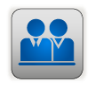 PERSONNELPERSONNELPERSONNELPERSONNELPERSONNELPERSONNELPERSONNELPERSONNELPERSONNELPERSONNELPERSONNELPERSONNELPERSONNELPERSONNELPERSONNELPERSONNELPERSONNELPERSONNELPERSONNELPERSONNELPERSONNELPERSONNELPERSONNELPERSONNELPERSONNELPERSONNELPERSONNELPERSONNELPERSONNELPERSONNELPERSONNELPERSONNELATTENTION!  Late applications (5 days before the start of the mounting period) are accepted if services are still available and shall be calculated using the following multiplying ratio:1,25.ATTENTION!  Late applications (5 days before the start of the mounting period) are accepted if services are still available and shall be calculated using the following multiplying ratio:1,25.ATTENTION!  Late applications (5 days before the start of the mounting period) are accepted if services are still available and shall be calculated using the following multiplying ratio:1,25.ATTENTION!  Late applications (5 days before the start of the mounting period) are accepted if services are still available and shall be calculated using the following multiplying ratio:1,25.ATTENTION!  Late applications (5 days before the start of the mounting period) are accepted if services are still available and shall be calculated using the following multiplying ratio:1,25.ATTENTION!  Late applications (5 days before the start of the mounting period) are accepted if services are still available and shall be calculated using the following multiplying ratio:1,25.ATTENTION!  Late applications (5 days before the start of the mounting period) are accepted if services are still available and shall be calculated using the following multiplying ratio:1,25.ATTENTION!  Late applications (5 days before the start of the mounting period) are accepted if services are still available and shall be calculated using the following multiplying ratio:1,25.ATTENTION!  Late applications (5 days before the start of the mounting period) are accepted if services are still available and shall be calculated using the following multiplying ratio:1,25.ATTENTION!  Late applications (5 days before the start of the mounting period) are accepted if services are still available and shall be calculated using the following multiplying ratio:1,25.ATTENTION!  Late applications (5 days before the start of the mounting period) are accepted if services are still available and shall be calculated using the following multiplying ratio:1,25.ATTENTION!  Late applications (5 days before the start of the mounting period) are accepted if services are still available and shall be calculated using the following multiplying ratio:1,25.ATTENTION!  Late applications (5 days before the start of the mounting period) are accepted if services are still available and shall be calculated using the following multiplying ratio:1,25.ATTENTION!  Late applications (5 days before the start of the mounting period) are accepted if services are still available and shall be calculated using the following multiplying ratio:1,25.ATTENTION!  Late applications (5 days before the start of the mounting period) are accepted if services are still available and shall be calculated using the following multiplying ratio:1,25.ATTENTION!  Late applications (5 days before the start of the mounting period) are accepted if services are still available and shall be calculated using the following multiplying ratio:1,25.ATTENTION!  Late applications (5 days before the start of the mounting period) are accepted if services are still available and shall be calculated using the following multiplying ratio:1,25.ATTENTION!  Late applications (5 days before the start of the mounting period) are accepted if services are still available and shall be calculated using the following multiplying ratio:1,25.ATTENTION!  Late applications (5 days before the start of the mounting period) are accepted if services are still available and shall be calculated using the following multiplying ratio:1,25.ATTENTION!  Late applications (5 days before the start of the mounting period) are accepted if services are still available and shall be calculated using the following multiplying ratio:1,25.ATTENTION!  Late applications (5 days before the start of the mounting period) are accepted if services are still available and shall be calculated using the following multiplying ratio:1,25.ATTENTION!  Late applications (5 days before the start of the mounting period) are accepted if services are still available and shall be calculated using the following multiplying ratio:1,25.ATTENTION!  Late applications (5 days before the start of the mounting period) are accepted if services are still available and shall be calculated using the following multiplying ratio:1,25.ATTENTION!  Late applications (5 days before the start of the mounting period) are accepted if services are still available and shall be calculated using the following multiplying ratio:1,25.ATTENTION!  Late applications (5 days before the start of the mounting period) are accepted if services are still available and shall be calculated using the following multiplying ratio:1,25.ATTENTION!  Late applications (5 days before the start of the mounting period) are accepted if services are still available and shall be calculated using the following multiplying ratio:1,25.ATTENTION!  Late applications (5 days before the start of the mounting period) are accepted if services are still available and shall be calculated using the following multiplying ratio:1,25.ATTENTION!  Late applications (5 days before the start of the mounting period) are accepted if services are still available and shall be calculated using the following multiplying ratio:1,25.ATTENTION!  Late applications (5 days before the start of the mounting period) are accepted if services are still available and shall be calculated using the following multiplying ratio:1,25.ATTENTION!  Late applications (5 days before the start of the mounting period) are accepted if services are still available and shall be calculated using the following multiplying ratio:1,25.ATTENTION!  Late applications (5 days before the start of the mounting period) are accepted if services are still available and shall be calculated using the following multiplying ratio:1,25.ATTENTION!  Late applications (5 days before the start of the mounting period) are accepted if services are still available and shall be calculated using the following multiplying ratio:1,25.ATTENTION!  Late applications (5 days before the start of the mounting period) are accepted if services are still available and shall be calculated using the following multiplying ratio:1,25.Description of serviceDescription of serviceDescription of serviceDescription of serviceDescription of serviceDescription of serviceDescription of serviceDescription of serviceDescription of serviceDescription of serviceDescription of serviceDescription of serviceDescription of serviceDescription of serviceDescription of serviceDescription of servicePrice(€, VAT incl.)Price(€, VAT incl.)Price(€, VAT incl.)QuantityQuantityQuantityQuantityWork hours in period from 1000 to 1800Work hours in period from 1000 to 1800Work hours in period from 1000 to 1800Work hours in period from 1000 to 1800Work hours in period from 1000 to 1800Work hours in period from 1000 to 1800Work hours in period from 1000 to 1800Work hours in period from 1000 to 1800DateDateInterpreter(consecutive interpretationof negotiations)Indicate the language of interpretation in notesInterpreter(consecutive interpretationof negotiations)Indicate the language of interpretation in notesInterpreter(consecutive interpretationof negotiations)Indicate the language of interpretation in notesInterpreter(consecutive interpretationof negotiations)Indicate the language of interpretation in notesInterpreter(consecutive interpretationof negotiations)Indicate the language of interpretation in notesInterpreter(consecutive interpretationof negotiations)Indicate the language of interpretation in notesInterpreter(consecutive interpretationof negotiations)Indicate the language of interpretation in notesMajor European languagesMajor European languagesMajor European languagesMajor European languagesMajor European languagesMajor European languagesMajor European languagesMajor European languagesMajor European languages36 / hour 136 / hour 136 / hour 1Interpreter(consecutive interpretationof negotiations)Indicate the language of interpretation in notesInterpreter(consecutive interpretationof negotiations)Indicate the language of interpretation in notesInterpreter(consecutive interpretationof negotiations)Indicate the language of interpretation in notesInterpreter(consecutive interpretationof negotiations)Indicate the language of interpretation in notesInterpreter(consecutive interpretationof negotiations)Indicate the language of interpretation in notesInterpreter(consecutive interpretationof negotiations)Indicate the language of interpretation in notesInterpreter(consecutive interpretationof negotiations)Indicate the language of interpretation in notesOriental and rare languagesOriental and rare languagesOriental and rare languagesOriental and rare languagesOriental and rare languagesOriental and rare languagesOriental and rare languagesOriental and rare languagesOriental and rare languages51 / hour 151 / hour 151 / hour 1Assistant stand attendant 3Assistant stand attendant 3Assistant stand attendant 3Assistant stand attendant 3Assistant stand attendant 3Assistant stand attendant 3Assistant stand attendant 3Only Russian speakingOnly Russian speakingOnly Russian speakingOnly Russian speakingOnly Russian speakingOnly Russian speakingOnly Russian speakingOnly Russian speakingOnly Russian speaking114 / day 2114 / day 2114 / day 2▬▬▬▬▬▬▬▬Assistant stand attendant 3Assistant stand attendant 3Assistant stand attendant 3Assistant stand attendant 3Assistant stand attendant 3Assistant stand attendant 3Assistant stand attendant 3With basic knowledge of a foreign languageWith basic knowledge of a foreign languageWith basic knowledge of a foreign languageWith basic knowledge of a foreign languageWith basic knowledge of a foreign languageWith basic knowledge of a foreign languageWith basic knowledge of a foreign languageWith basic knowledge of a foreign languageWith basic knowledge of a foreign language144 / day 2144 / day 2144 / day 2▬▬▬▬▬▬▬▬Stand attendantStand attendantStand attendantStand attendantStand attendantStand attendantStand attendantOnly Russian speakingOnly Russian speakingOnly Russian speakingOnly Russian speakingOnly Russian speakingOnly Russian speakingOnly Russian speakingOnly Russian speakingOnly Russian speaking114 / day 2114 / day 2114 / day 2▬▬▬▬▬▬▬▬Stand attendantStand attendantStand attendantStand attendantStand attendantStand attendantStand attendantWith basic knowledge of a foreign languageWith basic knowledge of a foreign languageWith basic knowledge of a foreign languageWith basic knowledge of a foreign languageWith basic knowledge of a foreign languageWith basic knowledge of a foreign languageWith basic knowledge of a foreign languageWith basic knowledge of a foreign languageWith basic knowledge of a foreign language 144 / day 2 144 / day 2 144 / day 2▬▬▬▬▬▬▬▬Promoter 4Promoter 4Promoter 4Promoter 4Promoter 4Promoter 4Promoter 4  114 / day 2  114 / day 2  114 / day 2▬▬▬▬▬▬▬▬1 Minimum time of interpreting services is 4 hours, partial hour shall be charged as full.2 Working day is from 1000 to 1800.3 The service includes maintaining the cleanness of the stand during the whole day, removing waste, preparing and serving snacks and drinks, washing dishes (if the stand is equipped with a dishwasher), buying food, doing stand duty when the exhibitor or the staff are away, communicating with Expocentre staff, etc.4 Working in a full height figures is not expected. For distributing promotional materials on the territory of a particular exhibition, you have to acquire the pass of a distributor of promotional materials (see section Passes and Invitations).1 Minimum time of interpreting services is 4 hours, partial hour shall be charged as full.2 Working day is from 1000 to 1800.3 The service includes maintaining the cleanness of the stand during the whole day, removing waste, preparing and serving snacks and drinks, washing dishes (if the stand is equipped with a dishwasher), buying food, doing stand duty when the exhibitor or the staff are away, communicating with Expocentre staff, etc.4 Working in a full height figures is not expected. For distributing promotional materials on the territory of a particular exhibition, you have to acquire the pass of a distributor of promotional materials (see section Passes and Invitations).1 Minimum time of interpreting services is 4 hours, partial hour shall be charged as full.2 Working day is from 1000 to 1800.3 The service includes maintaining the cleanness of the stand during the whole day, removing waste, preparing and serving snacks and drinks, washing dishes (if the stand is equipped with a dishwasher), buying food, doing stand duty when the exhibitor or the staff are away, communicating with Expocentre staff, etc.4 Working in a full height figures is not expected. For distributing promotional materials on the territory of a particular exhibition, you have to acquire the pass of a distributor of promotional materials (see section Passes and Invitations).1 Minimum time of interpreting services is 4 hours, partial hour shall be charged as full.2 Working day is from 1000 to 1800.3 The service includes maintaining the cleanness of the stand during the whole day, removing waste, preparing and serving snacks and drinks, washing dishes (if the stand is equipped with a dishwasher), buying food, doing stand duty when the exhibitor or the staff are away, communicating with Expocentre staff, etc.4 Working in a full height figures is not expected. For distributing promotional materials on the territory of a particular exhibition, you have to acquire the pass of a distributor of promotional materials (see section Passes and Invitations).1 Minimum time of interpreting services is 4 hours, partial hour shall be charged as full.2 Working day is from 1000 to 1800.3 The service includes maintaining the cleanness of the stand during the whole day, removing waste, preparing and serving snacks and drinks, washing dishes (if the stand is equipped with a dishwasher), buying food, doing stand duty when the exhibitor or the staff are away, communicating with Expocentre staff, etc.4 Working in a full height figures is not expected. For distributing promotional materials on the territory of a particular exhibition, you have to acquire the pass of a distributor of promotional materials (see section Passes and Invitations).1 Minimum time of interpreting services is 4 hours, partial hour shall be charged as full.2 Working day is from 1000 to 1800.3 The service includes maintaining the cleanness of the stand during the whole day, removing waste, preparing and serving snacks and drinks, washing dishes (if the stand is equipped with a dishwasher), buying food, doing stand duty when the exhibitor or the staff are away, communicating with Expocentre staff, etc.4 Working in a full height figures is not expected. For distributing promotional materials on the territory of a particular exhibition, you have to acquire the pass of a distributor of promotional materials (see section Passes and Invitations).1 Minimum time of interpreting services is 4 hours, partial hour shall be charged as full.2 Working day is from 1000 to 1800.3 The service includes maintaining the cleanness of the stand during the whole day, removing waste, preparing and serving snacks and drinks, washing dishes (if the stand is equipped with a dishwasher), buying food, doing stand duty when the exhibitor or the staff are away, communicating with Expocentre staff, etc.4 Working in a full height figures is not expected. For distributing promotional materials on the territory of a particular exhibition, you have to acquire the pass of a distributor of promotional materials (see section Passes and Invitations).1 Minimum time of interpreting services is 4 hours, partial hour shall be charged as full.2 Working day is from 1000 to 1800.3 The service includes maintaining the cleanness of the stand during the whole day, removing waste, preparing and serving snacks and drinks, washing dishes (if the stand is equipped with a dishwasher), buying food, doing stand duty when the exhibitor or the staff are away, communicating with Expocentre staff, etc.4 Working in a full height figures is not expected. For distributing promotional materials on the territory of a particular exhibition, you have to acquire the pass of a distributor of promotional materials (see section Passes and Invitations).1 Minimum time of interpreting services is 4 hours, partial hour shall be charged as full.2 Working day is from 1000 to 1800.3 The service includes maintaining the cleanness of the stand during the whole day, removing waste, preparing and serving snacks and drinks, washing dishes (if the stand is equipped with a dishwasher), buying food, doing stand duty when the exhibitor or the staff are away, communicating with Expocentre staff, etc.4 Working in a full height figures is not expected. For distributing promotional materials on the territory of a particular exhibition, you have to acquire the pass of a distributor of promotional materials (see section Passes and Invitations).1 Minimum time of interpreting services is 4 hours, partial hour shall be charged as full.2 Working day is from 1000 to 1800.3 The service includes maintaining the cleanness of the stand during the whole day, removing waste, preparing and serving snacks and drinks, washing dishes (if the stand is equipped with a dishwasher), buying food, doing stand duty when the exhibitor or the staff are away, communicating with Expocentre staff, etc.4 Working in a full height figures is not expected. For distributing promotional materials on the territory of a particular exhibition, you have to acquire the pass of a distributor of promotional materials (see section Passes and Invitations).1 Minimum time of interpreting services is 4 hours, partial hour shall be charged as full.2 Working day is from 1000 to 1800.3 The service includes maintaining the cleanness of the stand during the whole day, removing waste, preparing and serving snacks and drinks, washing dishes (if the stand is equipped with a dishwasher), buying food, doing stand duty when the exhibitor or the staff are away, communicating with Expocentre staff, etc.4 Working in a full height figures is not expected. For distributing promotional materials on the territory of a particular exhibition, you have to acquire the pass of a distributor of promotional materials (see section Passes and Invitations).1 Minimum time of interpreting services is 4 hours, partial hour shall be charged as full.2 Working day is from 1000 to 1800.3 The service includes maintaining the cleanness of the stand during the whole day, removing waste, preparing and serving snacks and drinks, washing dishes (if the stand is equipped with a dishwasher), buying food, doing stand duty when the exhibitor or the staff are away, communicating with Expocentre staff, etc.4 Working in a full height figures is not expected. For distributing promotional materials on the territory of a particular exhibition, you have to acquire the pass of a distributor of promotional materials (see section Passes and Invitations).1 Minimum time of interpreting services is 4 hours, partial hour shall be charged as full.2 Working day is from 1000 to 1800.3 The service includes maintaining the cleanness of the stand during the whole day, removing waste, preparing and serving snacks and drinks, washing dishes (if the stand is equipped with a dishwasher), buying food, doing stand duty when the exhibitor or the staff are away, communicating with Expocentre staff, etc.4 Working in a full height figures is not expected. For distributing promotional materials on the territory of a particular exhibition, you have to acquire the pass of a distributor of promotional materials (see section Passes and Invitations).1 Minimum time of interpreting services is 4 hours, partial hour shall be charged as full.2 Working day is from 1000 to 1800.3 The service includes maintaining the cleanness of the stand during the whole day, removing waste, preparing and serving snacks and drinks, washing dishes (if the stand is equipped with a dishwasher), buying food, doing stand duty when the exhibitor or the staff are away, communicating with Expocentre staff, etc.4 Working in a full height figures is not expected. For distributing promotional materials on the territory of a particular exhibition, you have to acquire the pass of a distributor of promotional materials (see section Passes and Invitations).1 Minimum time of interpreting services is 4 hours, partial hour shall be charged as full.2 Working day is from 1000 to 1800.3 The service includes maintaining the cleanness of the stand during the whole day, removing waste, preparing and serving snacks and drinks, washing dishes (if the stand is equipped with a dishwasher), buying food, doing stand duty when the exhibitor or the staff are away, communicating with Expocentre staff, etc.4 Working in a full height figures is not expected. For distributing promotional materials on the territory of a particular exhibition, you have to acquire the pass of a distributor of promotional materials (see section Passes and Invitations).1 Minimum time of interpreting services is 4 hours, partial hour shall be charged as full.2 Working day is from 1000 to 1800.3 The service includes maintaining the cleanness of the stand during the whole day, removing waste, preparing and serving snacks and drinks, washing dishes (if the stand is equipped with a dishwasher), buying food, doing stand duty when the exhibitor or the staff are away, communicating with Expocentre staff, etc.4 Working in a full height figures is not expected. For distributing promotional materials on the territory of a particular exhibition, you have to acquire the pass of a distributor of promotional materials (see section Passes and Invitations).1 Minimum time of interpreting services is 4 hours, partial hour shall be charged as full.2 Working day is from 1000 to 1800.3 The service includes maintaining the cleanness of the stand during the whole day, removing waste, preparing and serving snacks and drinks, washing dishes (if the stand is equipped with a dishwasher), buying food, doing stand duty when the exhibitor or the staff are away, communicating with Expocentre staff, etc.4 Working in a full height figures is not expected. For distributing promotional materials on the territory of a particular exhibition, you have to acquire the pass of a distributor of promotional materials (see section Passes and Invitations).1 Minimum time of interpreting services is 4 hours, partial hour shall be charged as full.2 Working day is from 1000 to 1800.3 The service includes maintaining the cleanness of the stand during the whole day, removing waste, preparing and serving snacks and drinks, washing dishes (if the stand is equipped with a dishwasher), buying food, doing stand duty when the exhibitor or the staff are away, communicating with Expocentre staff, etc.4 Working in a full height figures is not expected. For distributing promotional materials on the territory of a particular exhibition, you have to acquire the pass of a distributor of promotional materials (see section Passes and Invitations).1 Minimum time of interpreting services is 4 hours, partial hour shall be charged as full.2 Working day is from 1000 to 1800.3 The service includes maintaining the cleanness of the stand during the whole day, removing waste, preparing and serving snacks and drinks, washing dishes (if the stand is equipped with a dishwasher), buying food, doing stand duty when the exhibitor or the staff are away, communicating with Expocentre staff, etc.4 Working in a full height figures is not expected. For distributing promotional materials on the territory of a particular exhibition, you have to acquire the pass of a distributor of promotional materials (see section Passes and Invitations).1 Minimum time of interpreting services is 4 hours, partial hour shall be charged as full.2 Working day is from 1000 to 1800.3 The service includes maintaining the cleanness of the stand during the whole day, removing waste, preparing and serving snacks and drinks, washing dishes (if the stand is equipped with a dishwasher), buying food, doing stand duty when the exhibitor or the staff are away, communicating with Expocentre staff, etc.4 Working in a full height figures is not expected. For distributing promotional materials on the territory of a particular exhibition, you have to acquire the pass of a distributor of promotional materials (see section Passes and Invitations).1 Minimum time of interpreting services is 4 hours, partial hour shall be charged as full.2 Working day is from 1000 to 1800.3 The service includes maintaining the cleanness of the stand during the whole day, removing waste, preparing and serving snacks and drinks, washing dishes (if the stand is equipped with a dishwasher), buying food, doing stand duty when the exhibitor or the staff are away, communicating with Expocentre staff, etc.4 Working in a full height figures is not expected. For distributing promotional materials on the territory of a particular exhibition, you have to acquire the pass of a distributor of promotional materials (see section Passes and Invitations).1 Minimum time of interpreting services is 4 hours, partial hour shall be charged as full.2 Working day is from 1000 to 1800.3 The service includes maintaining the cleanness of the stand during the whole day, removing waste, preparing and serving snacks and drinks, washing dishes (if the stand is equipped with a dishwasher), buying food, doing stand duty when the exhibitor or the staff are away, communicating with Expocentre staff, etc.4 Working in a full height figures is not expected. For distributing promotional materials on the territory of a particular exhibition, you have to acquire the pass of a distributor of promotional materials (see section Passes and Invitations).1 Minimum time of interpreting services is 4 hours, partial hour shall be charged as full.2 Working day is from 1000 to 1800.3 The service includes maintaining the cleanness of the stand during the whole day, removing waste, preparing and serving snacks and drinks, washing dishes (if the stand is equipped with a dishwasher), buying food, doing stand duty when the exhibitor or the staff are away, communicating with Expocentre staff, etc.4 Working in a full height figures is not expected. For distributing promotional materials on the territory of a particular exhibition, you have to acquire the pass of a distributor of promotional materials (see section Passes and Invitations).1 Minimum time of interpreting services is 4 hours, partial hour shall be charged as full.2 Working day is from 1000 to 1800.3 The service includes maintaining the cleanness of the stand during the whole day, removing waste, preparing and serving snacks and drinks, washing dishes (if the stand is equipped with a dishwasher), buying food, doing stand duty when the exhibitor or the staff are away, communicating with Expocentre staff, etc.4 Working in a full height figures is not expected. For distributing promotional materials on the territory of a particular exhibition, you have to acquire the pass of a distributor of promotional materials (see section Passes and Invitations).1 Minimum time of interpreting services is 4 hours, partial hour shall be charged as full.2 Working day is from 1000 to 1800.3 The service includes maintaining the cleanness of the stand during the whole day, removing waste, preparing and serving snacks and drinks, washing dishes (if the stand is equipped with a dishwasher), buying food, doing stand duty when the exhibitor or the staff are away, communicating with Expocentre staff, etc.4 Working in a full height figures is not expected. For distributing promotional materials on the territory of a particular exhibition, you have to acquire the pass of a distributor of promotional materials (see section Passes and Invitations).1 Minimum time of interpreting services is 4 hours, partial hour shall be charged as full.2 Working day is from 1000 to 1800.3 The service includes maintaining the cleanness of the stand during the whole day, removing waste, preparing and serving snacks and drinks, washing dishes (if the stand is equipped with a dishwasher), buying food, doing stand duty when the exhibitor or the staff are away, communicating with Expocentre staff, etc.4 Working in a full height figures is not expected. For distributing promotional materials on the territory of a particular exhibition, you have to acquire the pass of a distributor of promotional materials (see section Passes and Invitations).1 Minimum time of interpreting services is 4 hours, partial hour shall be charged as full.2 Working day is from 1000 to 1800.3 The service includes maintaining the cleanness of the stand during the whole day, removing waste, preparing and serving snacks and drinks, washing dishes (if the stand is equipped with a dishwasher), buying food, doing stand duty when the exhibitor or the staff are away, communicating with Expocentre staff, etc.4 Working in a full height figures is not expected. For distributing promotional materials on the territory of a particular exhibition, you have to acquire the pass of a distributor of promotional materials (see section Passes and Invitations).1 Minimum time of interpreting services is 4 hours, partial hour shall be charged as full.2 Working day is from 1000 to 1800.3 The service includes maintaining the cleanness of the stand during the whole day, removing waste, preparing and serving snacks and drinks, washing dishes (if the stand is equipped with a dishwasher), buying food, doing stand duty when the exhibitor or the staff are away, communicating with Expocentre staff, etc.4 Working in a full height figures is not expected. For distributing promotional materials on the territory of a particular exhibition, you have to acquire the pass of a distributor of promotional materials (see section Passes and Invitations).1 Minimum time of interpreting services is 4 hours, partial hour shall be charged as full.2 Working day is from 1000 to 1800.3 The service includes maintaining the cleanness of the stand during the whole day, removing waste, preparing and serving snacks and drinks, washing dishes (if the stand is equipped with a dishwasher), buying food, doing stand duty when the exhibitor or the staff are away, communicating with Expocentre staff, etc.4 Working in a full height figures is not expected. For distributing promotional materials on the territory of a particular exhibition, you have to acquire the pass of a distributor of promotional materials (see section Passes and Invitations).1 Minimum time of interpreting services is 4 hours, partial hour shall be charged as full.2 Working day is from 1000 to 1800.3 The service includes maintaining the cleanness of the stand during the whole day, removing waste, preparing and serving snacks and drinks, washing dishes (if the stand is equipped with a dishwasher), buying food, doing stand duty when the exhibitor or the staff are away, communicating with Expocentre staff, etc.4 Working in a full height figures is not expected. For distributing promotional materials on the territory of a particular exhibition, you have to acquire the pass of a distributor of promotional materials (see section Passes and Invitations).1 Minimum time of interpreting services is 4 hours, partial hour shall be charged as full.2 Working day is from 1000 to 1800.3 The service includes maintaining the cleanness of the stand during the whole day, removing waste, preparing and serving snacks and drinks, washing dishes (if the stand is equipped with a dishwasher), buying food, doing stand duty when the exhibitor or the staff are away, communicating with Expocentre staff, etc.4 Working in a full height figures is not expected. For distributing promotional materials on the territory of a particular exhibition, you have to acquire the pass of a distributor of promotional materials (see section Passes and Invitations).1 Minimum time of interpreting services is 4 hours, partial hour shall be charged as full.2 Working day is from 1000 to 1800.3 The service includes maintaining the cleanness of the stand during the whole day, removing waste, preparing and serving snacks and drinks, washing dishes (if the stand is equipped with a dishwasher), buying food, doing stand duty when the exhibitor or the staff are away, communicating with Expocentre staff, etc.4 Working in a full height figures is not expected. For distributing promotional materials on the territory of a particular exhibition, you have to acquire the pass of a distributor of promotional materials (see section Passes and Invitations).1 Minimum time of interpreting services is 4 hours, partial hour shall be charged as full.2 Working day is from 1000 to 1800.3 The service includes maintaining the cleanness of the stand during the whole day, removing waste, preparing and serving snacks and drinks, washing dishes (if the stand is equipped with a dishwasher), buying food, doing stand duty when the exhibitor or the staff are away, communicating with Expocentre staff, etc.4 Working in a full height figures is not expected. For distributing promotional materials on the territory of a particular exhibition, you have to acquire the pass of a distributor of promotional materials (see section Passes and Invitations).Notes:Notes:Notes:Notes:Notes:Notes:Notes:Notes:Notes:Notes:Notes:Notes:Notes:Notes:Notes:Notes:Notes:Notes:Notes:Notes:Notes:Notes:Notes:Notes:Notes:Notes:Notes:Notes:Notes:Notes:Notes:Notes:Notes: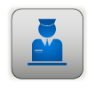 SECURITYSECURITYSECURITYSECURITYSECURITYSECURITYSECURITYSECURITYSECURITYSECURITYSECURITYSECURITYSECURITYSECURITYSECURITYSECURITYSECURITYSECURITYSECURITYSECURITYSECURITYSECURITYSECURITYSECURITYSECURITYSECURITYSECURITYSECURITYSECURITYSECURITYSECURITYATTENTION! Late applications shall be accepted if resources are still available, shall be calculated using the following multiplying ratio:1,25ATTENTION! Late applications shall be accepted if resources are still available, shall be calculated using the following multiplying ratio:1,25ATTENTION! Late applications shall be accepted if resources are still available, shall be calculated using the following multiplying ratio:1,25ATTENTION! Late applications shall be accepted if resources are still available, shall be calculated using the following multiplying ratio:1,25ATTENTION! Late applications shall be accepted if resources are still available, shall be calculated using the following multiplying ratio:1,25ATTENTION! Late applications shall be accepted if resources are still available, shall be calculated using the following multiplying ratio:1,25ATTENTION! Late applications shall be accepted if resources are still available, shall be calculated using the following multiplying ratio:1,25ATTENTION! Late applications shall be accepted if resources are still available, shall be calculated using the following multiplying ratio:1,25ATTENTION! Late applications shall be accepted if resources are still available, shall be calculated using the following multiplying ratio:1,25ATTENTION! Late applications shall be accepted if resources are still available, shall be calculated using the following multiplying ratio:1,25ATTENTION! Late applications shall be accepted if resources are still available, shall be calculated using the following multiplying ratio:1,25ATTENTION! Late applications shall be accepted if resources are still available, shall be calculated using the following multiplying ratio:1,25ATTENTION! Late applications shall be accepted if resources are still available, shall be calculated using the following multiplying ratio:1,25ATTENTION! Late applications shall be accepted if resources are still available, shall be calculated using the following multiplying ratio:1,25ATTENTION! Late applications shall be accepted if resources are still available, shall be calculated using the following multiplying ratio:1,25ATTENTION! Late applications shall be accepted if resources are still available, shall be calculated using the following multiplying ratio:1,25ATTENTION! Late applications shall be accepted if resources are still available, shall be calculated using the following multiplying ratio:1,25ATTENTION! Late applications shall be accepted if resources are still available, shall be calculated using the following multiplying ratio:1,25ATTENTION! Late applications shall be accepted if resources are still available, shall be calculated using the following multiplying ratio:1,25ATTENTION! Late applications shall be accepted if resources are still available, shall be calculated using the following multiplying ratio:1,25ATTENTION! Late applications shall be accepted if resources are still available, shall be calculated using the following multiplying ratio:1,25ATTENTION! Late applications shall be accepted if resources are still available, shall be calculated using the following multiplying ratio:1,25ATTENTION! Late applications shall be accepted if resources are still available, shall be calculated using the following multiplying ratio:1,25ATTENTION! Late applications shall be accepted if resources are still available, shall be calculated using the following multiplying ratio:1,25ATTENTION! Late applications shall be accepted if resources are still available, shall be calculated using the following multiplying ratio:1,25ATTENTION! Late applications shall be accepted if resources are still available, shall be calculated using the following multiplying ratio:1,25ATTENTION! Late applications shall be accepted if resources are still available, shall be calculated using the following multiplying ratio:1,25ATTENTION! Late applications shall be accepted if resources are still available, shall be calculated using the following multiplying ratio:1,25ATTENTION! Late applications shall be accepted if resources are still available, shall be calculated using the following multiplying ratio:1,25ATTENTION! Late applications shall be accepted if resources are still available, shall be calculated using the following multiplying ratio:1,25ATTENTION! Late applications shall be accepted if resources are still available, shall be calculated using the following multiplying ratio:1,25ATTENTION! Late applications shall be accepted if resources are still available, shall be calculated using the following multiplying ratio:1,25ATTENTION! Late applications shall be accepted if resources are still available, shall be calculated using the following multiplying ratio:1,25Service Date Service Date Service Date Service Date Service Date Security guardfor one boothfrom 8:00 to 20:00Security guardfor one boothfrom 8:00 to 20:00Security guardfor one boothfrom 8:00 to 20:00Security guardfor one boothfrom 8:00 to 20:00Security guardfor one boothfrom 8:00 to 20:00Security guardfor one boothfrom 8:00 to 20:00Security guardfor one boothfrom 8:00 to 20:00Security guardfor one boothfrom 8:00 to 20:00Security guardfor one boothfrom 8:00 to 20:00Security guardfor one outdoor boothfrom 8:00 to 20:00Security guardfor one outdoor boothfrom 8:00 to 20:00Security guardfor one outdoor boothfrom 8:00 to 20:00Security guardfor one outdoor boothfrom 8:00 to 20:00Security guardfor one outdoor boothfrom 8:00 to 20:00Security guardfor one outdoor boothfrom 8:00 to 20:00Security guardfor one outdoor boothfrom 8:00 to 20:00Security guardfor one outdoor boothfrom 8:00 to 20:00Security guardfor one outdoor boothfrom 8:00 to 20:00Security guardfor one outdoor boothfrom 8:00 to 20:00Security guardfor one outdoor boothfrom  20:00 to 8:00Security guardfor one outdoor boothfrom  20:00 to 8:00Security guardfor one outdoor boothfrom  20:00 to 8:00Security guardfor one outdoor boothfrom  20:00 to 8:00Security guardfor one outdoor boothfrom  20:00 to 8:00Security guardfor one outdoor boothfrom  20:00 to 8:00Security guardfor one outdoor boothfrom  20:00 to 8:00Security guardfor one outdoor boothfrom  20:00 to 8:00Security guardfor one outdoor boothfrom  20:00 to 8:00Service Date Service Date Service Date Service Date Service Date 39 € (VAT incl.)for 1 duty (2 hours)39 € (VAT incl.)for 1 duty (2 hours)39 € (VAT incl.)for 1 duty (2 hours)39 € (VAT incl.)for 1 duty (2 hours)39 € (VAT incl.)for 1 duty (2 hours)39 € (VAT incl.)for 1 duty (2 hours)39 € (VAT incl.)for 1 duty (2 hours)39 € (VAT incl.)for 1 duty (2 hours)39 € (VAT incl.)for 1 duty (2 hours)48 € (VAT incl.)for 1 duty (2 hours)48 € (VAT incl.)for 1 duty (2 hours)48 € (VAT incl.)for 1 duty (2 hours)48 € (VAT incl.)for 1 duty (2 hours)48 € (VAT incl.)for 1 duty (2 hours)48 € (VAT incl.)for 1 duty (2 hours)48 € (VAT incl.)for 1 duty (2 hours)48 € (VAT incl.)for 1 duty (2 hours)48 € (VAT incl.)for 1 duty (2 hours)48 € (VAT incl.)for 1 duty (2 hours)54 € (VAT incl.)for 1 duty (2 hours)54 € (VAT incl.)for 1 duty (2 hours)54 € (VAT incl.)for 1 duty (2 hours)54 € (VAT incl.)for 1 duty (2 hours)54 € (VAT incl.)for 1 duty (2 hours)54 € (VAT incl.)for 1 duty (2 hours)54 € (VAT incl.)for 1 duty (2 hours)54 € (VAT incl.)for 1 duty (2 hours)54 € (VAT incl.)for 1 duty (2 hours)Indicate the datesIndicate the datesIndicate the datesIndicate the datesIndicate the datesIndicate the time periodIndicate the time periodIndicate the time periodIndicate the time periodIndicate the time periodIndicate the time periodIndicate the time periodIndicate the time periodIndicate the time periodIndicate the time periodIndicate the time periodIndicate the time periodIndicate the time periodIndicate the time periodIndicate the time periodIndicate the time periodIndicate the time periodIndicate the time periodIndicate the time periodIndicate the time periodIndicate the time periodIndicate the time periodIndicate the time periodIndicate the time periodIndicate the time periodIndicate the time periodIndicate the time periodIndicate the time periodNote: The number of security guards is determined by the administration of Expocentre Fairgrounds, depending on the size and configuration of the booth.Note: The number of security guards is determined by the administration of Expocentre Fairgrounds, depending on the size and configuration of the booth.Note: The number of security guards is determined by the administration of Expocentre Fairgrounds, depending on the size and configuration of the booth.Note: The number of security guards is determined by the administration of Expocentre Fairgrounds, depending on the size and configuration of the booth.Note: The number of security guards is determined by the administration of Expocentre Fairgrounds, depending on the size and configuration of the booth.Note: The number of security guards is determined by the administration of Expocentre Fairgrounds, depending on the size and configuration of the booth.Note: The number of security guards is determined by the administration of Expocentre Fairgrounds, depending on the size and configuration of the booth.Note: The number of security guards is determined by the administration of Expocentre Fairgrounds, depending on the size and configuration of the booth.Note: The number of security guards is determined by the administration of Expocentre Fairgrounds, depending on the size and configuration of the booth.Note: The number of security guards is determined by the administration of Expocentre Fairgrounds, depending on the size and configuration of the booth.Note: The number of security guards is determined by the administration of Expocentre Fairgrounds, depending on the size and configuration of the booth.Note: The number of security guards is determined by the administration of Expocentre Fairgrounds, depending on the size and configuration of the booth.Note: The number of security guards is determined by the administration of Expocentre Fairgrounds, depending on the size and configuration of the booth.Note: The number of security guards is determined by the administration of Expocentre Fairgrounds, depending on the size and configuration of the booth.Note: The number of security guards is determined by the administration of Expocentre Fairgrounds, depending on the size and configuration of the booth.Note: The number of security guards is determined by the administration of Expocentre Fairgrounds, depending on the size and configuration of the booth.Note: The number of security guards is determined by the administration of Expocentre Fairgrounds, depending on the size and configuration of the booth.Note: The number of security guards is determined by the administration of Expocentre Fairgrounds, depending on the size and configuration of the booth.Note: The number of security guards is determined by the administration of Expocentre Fairgrounds, depending on the size and configuration of the booth.Note: The number of security guards is determined by the administration of Expocentre Fairgrounds, depending on the size and configuration of the booth.Note: The number of security guards is determined by the administration of Expocentre Fairgrounds, depending on the size and configuration of the booth.Note: The number of security guards is determined by the administration of Expocentre Fairgrounds, depending on the size and configuration of the booth.Note: The number of security guards is determined by the administration of Expocentre Fairgrounds, depending on the size and configuration of the booth.Note: The number of security guards is determined by the administration of Expocentre Fairgrounds, depending on the size and configuration of the booth.Note: The number of security guards is determined by the administration of Expocentre Fairgrounds, depending on the size and configuration of the booth.Note: The number of security guards is determined by the administration of Expocentre Fairgrounds, depending on the size and configuration of the booth.Note: The number of security guards is determined by the administration of Expocentre Fairgrounds, depending on the size and configuration of the booth.Note: The number of security guards is determined by the administration of Expocentre Fairgrounds, depending on the size and configuration of the booth.Note: The number of security guards is determined by the administration of Expocentre Fairgrounds, depending on the size and configuration of the booth.Note: The number of security guards is determined by the administration of Expocentre Fairgrounds, depending on the size and configuration of the booth.Note: The number of security guards is determined by the administration of Expocentre Fairgrounds, depending on the size and configuration of the booth.Note: The number of security guards is determined by the administration of Expocentre Fairgrounds, depending on the size and configuration of the booth.Note: The number of security guards is determined by the administration of Expocentre Fairgrounds, depending on the size and configuration of the booth.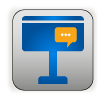 ADVERTISING SERVICESADVERTISING SERVICESADVERTISING SERVICESADVERTISING SERVICESADVERTISING SERVICESADVERTISING SERVICESADVERTISING SERVICESADVERTISING SERVICESADVERTISING SERVICESADVERTISING SERVICESADVERTISING SERVICESADVERTISING SERVICESADVERTISING SERVICESADVERTISING SERVICESADVERTISING SERVICESADVERTISING SERVICESADVERTISING SERVICESADVERTISING SERVICESADVERTISING SERVICESADVERTISING SERVICESADVERTISING SERVICESADVERTISING SERVICESADVERTISING SERVICESADVERTISING SERVICESADVERTISING SERVICESADVERTISING SERVICESADVERTISING SERVICESADVERTISING SERVICESADVERTISING SERVICESADVERTISING SERVICESADVERTISING SERVICESTo place your advertisement during the exhibition, fill in the relevant section of the order form and send it by e-mail.To place your advertisement during the exhibition, fill in the relevant section of the order form and send it by e-mail.To place your advertisement during the exhibition, fill in the relevant section of the order form and send it by e-mail.To place your advertisement during the exhibition, fill in the relevant section of the order form and send it by e-mail.To place your advertisement during the exhibition, fill in the relevant section of the order form and send it by e-mail.To place your advertisement during the exhibition, fill in the relevant section of the order form and send it by e-mail.To place your advertisement during the exhibition, fill in the relevant section of the order form and send it by e-mail.To place your advertisement during the exhibition, fill in the relevant section of the order form and send it by e-mail.To place your advertisement during the exhibition, fill in the relevant section of the order form and send it by e-mail.To place your advertisement during the exhibition, fill in the relevant section of the order form and send it by e-mail.To place your advertisement during the exhibition, fill in the relevant section of the order form and send it by e-mail.To place your advertisement during the exhibition, fill in the relevant section of the order form and send it by e-mail.To place your advertisement during the exhibition, fill in the relevant section of the order form and send it by e-mail.To place your advertisement during the exhibition, fill in the relevant section of the order form and send it by e-mail.To place your advertisement during the exhibition, fill in the relevant section of the order form and send it by e-mail.To place your advertisement during the exhibition, fill in the relevant section of the order form and send it by e-mail.To place your advertisement during the exhibition, fill in the relevant section of the order form and send it by e-mail.To place your advertisement during the exhibition, fill in the relevant section of the order form and send it by e-mail.To place your advertisement during the exhibition, fill in the relevant section of the order form and send it by e-mail.To place your advertisement during the exhibition, fill in the relevant section of the order form and send it by e-mail.To place your advertisement during the exhibition, fill in the relevant section of the order form and send it by e-mail.To place your advertisement during the exhibition, fill in the relevant section of the order form and send it by e-mail.To place your advertisement during the exhibition, fill in the relevant section of the order form and send it by e-mail.To place your advertisement during the exhibition, fill in the relevant section of the order form and send it by e-mail.To place your advertisement during the exhibition, fill in the relevant section of the order form and send it by e-mail.To place your advertisement during the exhibition, fill in the relevant section of the order form and send it by e-mail.To place your advertisement during the exhibition, fill in the relevant section of the order form and send it by e-mail.To place your advertisement during the exhibition, fill in the relevant section of the order form and send it by e-mail.To place your advertisement during the exhibition, fill in the relevant section of the order form and send it by e-mail.To place your advertisement during the exhibition, fill in the relevant section of the order form and send it by e-mail.To place your advertisement during the exhibition, fill in the relevant section of the order form and send it by e-mail.To place your advertisement during the exhibition, fill in the relevant section of the order form and send it by e-mail.To place your advertisement during the exhibition, fill in the relevant section of the order form and send it by e-mail.To place your advertisement during the exhibition, fill in the relevant section of the order form and send it by e-mail.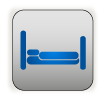 ACCOMMODATIONACCOMMODATIONACCOMMODATIONACCOMMODATIONACCOMMODATIONACCOMMODATIONACCOMMODATIONACCOMMODATION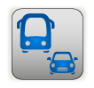   TRANSFER  TRANSFER  TRANSFER  TRANSFER  TRANSFER  TRANSFER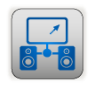   RENT OF PRESENTATION EQUIPMENT  RENT OF PRESENTATION EQUIPMENT  RENT OF PRESENTATION EQUIPMENT  RENT OF PRESENTATION EQUIPMENT  RENT OF PRESENTATION EQUIPMENT  RENT OF PRESENTATION EQUIPMENT  RENT OF PRESENTATION EQUIPMENT  RENT OF PRESENTATION EQUIPMENT  RENT OF PRESENTATION EQUIPMENT  RENT OF PRESENTATION EQUIPMENT  RENT OF PRESENTATION EQUIPMENT  RENT OF PRESENTATION EQUIPMENT  RENT OF PRESENTATION EQUIPMENT  RENT OF PRESENTATION EQUIPMENTNote: For further information please visit the related section on Services for Exhibitors page on the web-site of Expocentre.Note: For further information please visit the related section on Services for Exhibitors page on the web-site of Expocentre.Note: For further information please visit the related section on Services for Exhibitors page on the web-site of Expocentre.Note: For further information please visit the related section on Services for Exhibitors page on the web-site of Expocentre.Note: For further information please visit the related section on Services for Exhibitors page on the web-site of Expocentre.Note: For further information please visit the related section on Services for Exhibitors page on the web-site of Expocentre.Note: For further information please visit the related section on Services for Exhibitors page on the web-site of Expocentre.Note: For further information please visit the related section on Services for Exhibitors page on the web-site of Expocentre.Note: For further information please visit the related section on Services for Exhibitors page on the web-site of Expocentre.Note: For further information please visit the related section on Services for Exhibitors page on the web-site of Expocentre.Note: For further information please visit the related section on Services for Exhibitors page on the web-site of Expocentre.Note: For further information please visit the related section on Services for Exhibitors page on the web-site of Expocentre.Note: For further information please visit the related section on Services for Exhibitors page on the web-site of Expocentre.Note: For further information please visit the related section on Services for Exhibitors page on the web-site of Expocentre.Note: For further information please visit the related section on Services for Exhibitors page on the web-site of Expocentre.Note: For further information please visit the related section on Services for Exhibitors page on the web-site of Expocentre.Note: For further information please visit the related section on Services for Exhibitors page on the web-site of Expocentre.Note: For further information please visit the related section on Services for Exhibitors page on the web-site of Expocentre.Note: For further information please visit the related section on Services for Exhibitors page on the web-site of Expocentre.Note: For further information please visit the related section on Services for Exhibitors page on the web-site of Expocentre.Note: For further information please visit the related section on Services for Exhibitors page on the web-site of Expocentre.Note: For further information please visit the related section on Services for Exhibitors page on the web-site of Expocentre.Note: For further information please visit the related section on Services for Exhibitors page on the web-site of Expocentre.Note: For further information please visit the related section on Services for Exhibitors page on the web-site of Expocentre.Note: For further information please visit the related section on Services for Exhibitors page on the web-site of Expocentre.Note: For further information please visit the related section on Services for Exhibitors page on the web-site of Expocentre.Note: For further information please visit the related section on Services for Exhibitors page on the web-site of Expocentre.Note: For further information please visit the related section on Services for Exhibitors page on the web-site of Expocentre.Note: For further information please visit the related section on Services for Exhibitors page on the web-site of Expocentre.Note: For further information please visit the related section on Services for Exhibitors page on the web-site of Expocentre.Note: For further information please visit the related section on Services for Exhibitors page on the web-site of Expocentre.Note: For further information please visit the related section on Services for Exhibitors page on the web-site of Expocentre.Note: For further information please visit the related section on Services for Exhibitors page on the web-site of Expocentre.Note: For further information please visit the related section on Services for Exhibitors page on the web-site of Expocentre.COMPANY-PAYER BANKING PARTICULARS:COMPANY-PAYER BANKING PARTICULARS:COMPANY-PAYER BANKING PARTICULARS:                                                            (for issuing an invoice)                                                            (for issuing an invoice)* Obligatory fieldsName of the company:*Country:*Address:*Bank details:*Contact person:*Phone:*E-mail:*NAME OF EXHIBITION:*NAME OF EXHIBITION:*NAME OF EXHIBITION:*NAME OF EXHIBITION:*NAME OF EXHIBITION:*Agroprodmash’2021Agroprodmash’2021Agroprodmash’2021Agroprodmash’2021Agroprodmash’2021Agroprodmash’2021Agroprodmash’2021Agroprodmash’2021Agroprodmash’2021Agroprodmash’2021NAME OF EXHIBITOR/CONTRACTOR:*NAME OF EXHIBITOR/CONTRACTOR:*NAME OF EXHIBITOR/CONTRACTOR:*NAME OF EXHIBITOR/CONTRACTOR:*NAME OF EXHIBITOR/CONTRACTOR:*NAME OF EXHIBITOR/CONTRACTOR:*PAVILION:*PAVILION:*CONTACT PERSON:* CONTACT PERSON:* CONTACT PERSON:* CONTACT PERSON:* CONTACT PERSON:* BOOTH No:*BOOTH No:*PHONE:* PHONE:* PHONE:* Mobile: E-MAIL:* 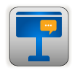 OUTDOOR ADVERTISINGOUTDOOR ADVERTISINGOUTDOOR ADVERTISINGOUTDOOR ADVERTISINGOUTDOOR ADVERTISINGOUTDOOR ADVERTISINGOUTDOOR ADVERTISINGOUTDOOR ADVERTISINGOUTDOOR ADVERTISINGOUTDOOR ADVERTISINGOUTDOOR ADVERTISINGOUTDOOR ADVERTISINGOUTDOOR ADVERTISINGATTENTION! In case of late application for services for the production and installation of advertising materials (7 days before the start of the mounting period) the cost will be increased by 10%. Application for outdoor advertising can be refused for technical reasons.ATTENTION! In case of late application for services for the production and installation of advertising materials (7 days before the start of the mounting period) the cost will be increased by 10%. Application for outdoor advertising can be refused for technical reasons.ATTENTION! In case of late application for services for the production and installation of advertising materials (7 days before the start of the mounting period) the cost will be increased by 10%. Application for outdoor advertising can be refused for technical reasons.ATTENTION! In case of late application for services for the production and installation of advertising materials (7 days before the start of the mounting period) the cost will be increased by 10%. Application for outdoor advertising can be refused for technical reasons.ATTENTION! In case of late application for services for the production and installation of advertising materials (7 days before the start of the mounting period) the cost will be increased by 10%. Application for outdoor advertising can be refused for technical reasons.ATTENTION! In case of late application for services for the production and installation of advertising materials (7 days before the start of the mounting period) the cost will be increased by 10%. Application for outdoor advertising can be refused for technical reasons.ATTENTION! In case of late application for services for the production and installation of advertising materials (7 days before the start of the mounting period) the cost will be increased by 10%. Application for outdoor advertising can be refused for technical reasons.ATTENTION! In case of late application for services for the production and installation of advertising materials (7 days before the start of the mounting period) the cost will be increased by 10%. Application for outdoor advertising can be refused for technical reasons.ATTENTION! In case of late application for services for the production and installation of advertising materials (7 days before the start of the mounting period) the cost will be increased by 10%. Application for outdoor advertising can be refused for technical reasons.ATTENTION! In case of late application for services for the production and installation of advertising materials (7 days before the start of the mounting period) the cost will be increased by 10%. Application for outdoor advertising can be refused for technical reasons.ATTENTION! In case of late application for services for the production and installation of advertising materials (7 days before the start of the mounting period) the cost will be increased by 10%. Application for outdoor advertising can be refused for technical reasons.ATTENTION! In case of late application for services for the production and installation of advertising materials (7 days before the start of the mounting period) the cost will be increased by 10%. Application for outdoor advertising can be refused for technical reasons.ATTENTION! In case of late application for services for the production and installation of advertising materials (7 days before the start of the mounting period) the cost will be increased by 10%. Application for outdoor advertising can be refused for technical reasons.ATTENTION! In case of late application for services for the production and installation of advertising materials (7 days before the start of the mounting period) the cost will be increased by 10%. Application for outdoor advertising can be refused for technical reasons.ATTENTION! In case of late application for services for the production and installation of advertising materials (7 days before the start of the mounting period) the cost will be increased by 10%. Application for outdoor advertising can be refused for technical reasons.FIXED STRUCTURESFIXED STRUCTURESFIXED STRUCTURESFIXED STRUCTURESFIXED STRUCTURESFIXED STRUCTURESFIXED STRUCTURESFIXED STRUCTURESFIXED STRUCTURESFIXED STRUCTURESFIXED STRUCTURESFIXED STRUCTURESFIXED STRUCTURESFIXED STRUCTURESFIXED STRUCTURESName of ServiceName of ServiceName of ServiceName of ServiceName of ServiceName of ServiceName of ServiceName of ServiceName of ServiceDimensionsDimensionsPrice(€, VAT incl.)Price(€, VAT incl.)QuantityQuantityRent of outdoor fixed structures (see the layout)The rental rate covers production, installation and dismantling of the carrier4To find more about locations click hereRent of outdoor fixed structures (see the layout)The rental rate covers production, installation and dismantling of the carrier4To find more about locations click hereRent of outdoor fixed structures (see the layout)The rental rate covers production, installation and dismantling of the carrier4To find more about locations click hereRent of outdoor fixed structures (see the layout)The rental rate covers production, installation and dismantling of the carrier4To find more about locations click hereFixed modular structures2Possible structure sizes3 (w*h), m: 1 х 2, 2 х 2, 2 х 3, 3 х 2, 4 х 2, 6 х 2, 6 х 3Fixed modular structures2Possible structure sizes3 (w*h), m: 1 х 2, 2 х 2, 2 х 3, 3 х 2, 4 х 2, 6 х 2, 6 х 3Fixed modular structures2Possible structure sizes3 (w*h), m: 1 х 2, 2 х 2, 2 х 3, 3 х 2, 4 х 2, 6 х 2, 6 х 3Fixed modular structures2Possible structure sizes3 (w*h), m: 1 х 2, 2 х 2, 2 х 3, 3 х 2, 4 х 2, 6 х 2, 6 х 3Fixed modular structures2Possible structure sizes3 (w*h), m: 1 х 2, 2 х 2, 2 х 3, 3 х 2, 4 х 2, 6 х 2, 6 х 3for 1 sq. mfor 1 sq. m114114Rent of outdoor fixed structures (see the layout)The rental rate covers production, installation and dismantling of the carrier4To find more about locations click hereRent of outdoor fixed structures (see the layout)The rental rate covers production, installation and dismantling of the carrier4To find more about locations click hereRent of outdoor fixed structures (see the layout)The rental rate covers production, installation and dismantling of the carrier4To find more about locations click hereRent of outdoor fixed structures (see the layout)The rental rate covers production, installation and dismantling of the carrier4To find more about locations click hereAdvertising group No.8, pavilion 7.3banner net structure3Advertising group No.8, pavilion 7.3banner net structure3Advertising group No.8, pavilion 7.3banner net structure3spot «а»spot «а»40,0 sq. m40,0 sq. m3 6633 663Rent of outdoor fixed structures (see the layout)The rental rate covers production, installation and dismantling of the carrier4To find more about locations click hereRent of outdoor fixed structures (see the layout)The rental rate covers production, installation and dismantling of the carrier4To find more about locations click hereRent of outdoor fixed structures (see the layout)The rental rate covers production, installation and dismantling of the carrier4To find more about locations click hereRent of outdoor fixed structures (see the layout)The rental rate covers production, installation and dismantling of the carrier4To find more about locations click hereAdvertising group No.8, pavilion 7.3banner net structure3Advertising group No.8, pavilion 7.3banner net structure3Advertising group No.8, pavilion 7.3banner net structure3spot «b»spot «b»61,5 sq. m61,5 sq. m5 8775 877Rent of outdoor fixed structures (see the layout)The rental rate covers production, installation and dismantling of the carrier4To find more about locations click hereRent of outdoor fixed structures (see the layout)The rental rate covers production, installation and dismantling of the carrier4To find more about locations click hereRent of outdoor fixed structures (see the layout)The rental rate covers production, installation and dismantling of the carrier4To find more about locations click hereRent of outdoor fixed structures (see the layout)The rental rate covers production, installation and dismantling of the carrier4To find more about locations click hereAdvertising group No.8, pavilion 7.3banner net structure3Advertising group No.8, pavilion 7.3banner net structure3Advertising group No.8, pavilion 7.3banner net structure3spot «c»spot «c»40,0 sq. m40,0 sq. m3 6633 663Rent of outdoor fixed structures (see the layout)The rental rate covers production, installation and dismantling of the carrier4To find more about locations click hereRent of outdoor fixed structures (see the layout)The rental rate covers production, installation and dismantling of the carrier4To find more about locations click hereRent of outdoor fixed structures (see the layout)The rental rate covers production, installation and dismantling of the carrier4To find more about locations click hereRent of outdoor fixed structures (see the layout)The rental rate covers production, installation and dismantling of the carrier4To find more about locations click hereAdvertising group No.8, pavilion 8.1banner net structure3Advertising group No.8, pavilion 8.1banner net structure3Advertising group No.8, pavilion 8.1banner net structure3spot «d»spot «d»12,0 sq. m12,0 sq. m1 7941 794Rent of outdoor fixed structures (see the layout)The rental rate covers production, installation and dismantling of the carrier4To find more about locations click hereRent of outdoor fixed structures (see the layout)The rental rate covers production, installation and dismantling of the carrier4To find more about locations click hereRent of outdoor fixed structures (see the layout)The rental rate covers production, installation and dismantling of the carrier4To find more about locations click hereRent of outdoor fixed structures (see the layout)The rental rate covers production, installation and dismantling of the carrier4To find more about locations click hereAdvertising group No.8, pavilion 8.1banner net structure3Advertising group No.8, pavilion 8.1banner net structure3Advertising group No.8, pavilion 8.1banner net structure3spot «e»spot «e»41,3 sq. m41,3 sq. m3 6633 663Rent of outdoor fixed structures (see the layout)The rental rate covers production, installation and dismantling of the carrier4To find more about locations click hereRent of outdoor fixed structures (see the layout)The rental rate covers production, installation and dismantling of the carrier4To find more about locations click hereRent of outdoor fixed structures (see the layout)The rental rate covers production, installation and dismantling of the carrier4To find more about locations click hereRent of outdoor fixed structures (see the layout)The rental rate covers production, installation and dismantling of the carrier4To find more about locations click hereAdvertising group No.8, pavilion 8.1banner net structure3Advertising group No.8, pavilion 8.1banner net structure3Advertising group No.8, pavilion 8.1banner net structure3spot «f»spot «f»12,0 sq. m12,0 sq. m1 7941 794Rent of advertising space on fixed  structures  "Pylon" and "Stela"2,3, for 1 item (see the layout)To find more about locations click hereThe rental rate covers production, mounting/dismantling of self-adhesive vinyl4Rent of advertising space on fixed  structures  "Pylon" and "Stela"2,3, for 1 item (see the layout)To find more about locations click hereThe rental rate covers production, mounting/dismantling of self-adhesive vinyl4Rent of advertising space on fixed  structures  "Pylon" and "Stela"2,3, for 1 item (see the layout)To find more about locations click hereThe rental rate covers production, mounting/dismantling of self-adhesive vinyl4Rent of advertising space on fixed  structures  "Pylon" and "Stela"2,3, for 1 item (see the layout)To find more about locations click hereThe rental rate covers production, mounting/dismantling of self-adhesive vinyl4Rent of advertising space on fixed  structures  "Pylon" and "Stela"2,3, for 1 item (see the layout)To find more about locations click hereThe rental rate covers production, mounting/dismantling of self-adhesive vinyl4Rent of advertising space on fixed  structures  "Pylon" and "Stela"2,3, for 1 item (see the layout)To find more about locations click hereThe rental rate covers production, mounting/dismantling of self-adhesive vinyl4Rent of advertising space on fixed  structures  "Pylon" and "Stela"2,3, for 1 item (see the layout)To find more about locations click hereThe rental rate covers production, mounting/dismantling of self-adhesive vinyl4Rent of advertising space on fixed  structures  "Pylon" and "Stela"2,3, for 1 item (see the layout)To find more about locations click hereThe rental rate covers production, mounting/dismantling of self-adhesive vinyl4Rent of advertising space on fixed  structures  "Pylon" and "Stela"2,3, for 1 item (see the layout)To find more about locations click hereThe rental rate covers production, mounting/dismantling of self-adhesive vinyl42 х 3 m2 х 3 m978978Rent of light-box1,2,3, for 1 item (see the layout):The rental rate covers the cost of production and mounting/dismantling of the carrier4 Rent of light-box1,2,3, for 1 item (see the layout):The rental rate covers the cost of production and mounting/dismantling of the carrier4 Rent of light-box1,2,3, for 1 item (see the layout):The rental rate covers the cost of production and mounting/dismantling of the carrier4 Rent of light-box1,2,3, for 1 item (see the layout):The rental rate covers the cost of production and mounting/dismantling of the carrier4 Rent of light-box1,2,3, for 1 item (see the layout):The rental rate covers the cost of production and mounting/dismantling of the carrier4 Rent of light-box1,2,3, for 1 item (see the layout):The rental rate covers the cost of production and mounting/dismantling of the carrier4 Rent of light-box1,2,3, for 1 item (see the layout):The rental rate covers the cost of production and mounting/dismantling of the carrier4 Rent of light-box1,2,3, for 1 item (see the layout):The rental rate covers the cost of production and mounting/dismantling of the carrier4 Rent of light-box1,2,3, for 1 item (see the layout):The rental rate covers the cost of production and mounting/dismantling of the carrier4 1,14 х 1,74 m1,14 х 1,74 m546546Rent of light-box1,2,3, for 1 item (see the layout):The rental rate covers the cost of production and mounting/dismantling of the carrier4 Rent of light-box1,2,3, for 1 item (see the layout):The rental rate covers the cost of production and mounting/dismantling of the carrier4 Rent of light-box1,2,3, for 1 item (see the layout):The rental rate covers the cost of production and mounting/dismantling of the carrier4 Rent of light-box1,2,3, for 1 item (see the layout):The rental rate covers the cost of production and mounting/dismantling of the carrier4 Rent of light-box1,2,3, for 1 item (see the layout):The rental rate covers the cost of production and mounting/dismantling of the carrier4 Rent of light-box1,2,3, for 1 item (see the layout):The rental rate covers the cost of production and mounting/dismantling of the carrier4 Rent of light-box1,2,3, for 1 item (see the layout):The rental rate covers the cost of production and mounting/dismantling of the carrier4 Rent of light-box1,2,3, for 1 item (see the layout):The rental rate covers the cost of production and mounting/dismantling of the carrier4 Rent of light-box1,2,3, for 1 item (see the layout):The rental rate covers the cost of production and mounting/dismantling of the carrier4 1,80 х 1,60 m1,80 х 1,60 m546546MOBILE STRUCTURESMOBILE STRUCTURESMOBILE STRUCTURESMOBILE STRUCTURESMOBILE STRUCTURESMOBILE STRUCTURESMOBILE STRUCTURESMOBILE STRUCTURESMOBILE STRUCTURESMOBILE STRUCTURESMOBILE STRUCTURESMOBILE STRUCTURESMOBILE STRUCTURESMOBILE STRUCTURESMOBILE STRUCTURESRent of mobile modular structures2Possible structure sizes3 (w*h), m: 1 х 2, 2 х 2, 2 х 3, 3 х 2, 3 х 3, 4 х 2, 4 х 3, 5 х 2, 5 х 3, 6 х 2, 6 х 3The rental rate covers the cost of production and mounting/dismantling of the banner4 Rent of mobile modular structures2Possible structure sizes3 (w*h), m: 1 х 2, 2 х 2, 2 х 3, 3 х 2, 3 х 3, 4 х 2, 4 х 3, 5 х 2, 5 х 3, 6 х 2, 6 х 3The rental rate covers the cost of production and mounting/dismantling of the banner4 Rent of mobile modular structures2Possible structure sizes3 (w*h), m: 1 х 2, 2 х 2, 2 х 3, 3 х 2, 3 х 3, 4 х 2, 4 х 3, 5 х 2, 5 х 3, 6 х 2, 6 х 3The rental rate covers the cost of production and mounting/dismantling of the banner4 Rent of mobile modular structures2Possible structure sizes3 (w*h), m: 1 х 2, 2 х 2, 2 х 3, 3 х 2, 3 х 3, 4 х 2, 4 х 3, 5 х 2, 5 х 3, 6 х 2, 6 х 3The rental rate covers the cost of production and mounting/dismantling of the banner4 Rent of mobile modular structures2Possible structure sizes3 (w*h), m: 1 х 2, 2 х 2, 2 х 3, 3 х 2, 3 х 3, 4 х 2, 4 х 3, 5 х 2, 5 х 3, 6 х 2, 6 х 3The rental rate covers the cost of production and mounting/dismantling of the banner4 Rent of mobile modular structures2Possible structure sizes3 (w*h), m: 1 х 2, 2 х 2, 2 х 3, 3 х 2, 3 х 3, 4 х 2, 4 х 3, 5 х 2, 5 х 3, 6 х 2, 6 х 3The rental rate covers the cost of production and mounting/dismantling of the banner4 Rent of mobile modular structures2Possible structure sizes3 (w*h), m: 1 х 2, 2 х 2, 2 х 3, 3 х 2, 3 х 3, 4 х 2, 4 х 3, 5 х 2, 5 х 3, 6 х 2, 6 х 3The rental rate covers the cost of production and mounting/dismantling of the banner4 Rent of mobile modular structures2Possible structure sizes3 (w*h), m: 1 х 2, 2 х 2, 2 х 3, 3 х 2, 3 х 3, 4 х 2, 4 х 3, 5 х 2, 5 х 3, 6 х 2, 6 х 3The rental rate covers the cost of production and mounting/dismantling of the banner4 Rent of mobile modular structures2Possible structure sizes3 (w*h), m: 1 х 2, 2 х 2, 2 х 3, 3 х 2, 3 х 3, 4 х 2, 4 х 3, 5 х 2, 5 х 3, 6 х 2, 6 х 3The rental rate covers the cost of production and mounting/dismantling of the banner4 for 1 sq. mfor 1 sq. m1141141 Light boxes are located next to the West Entrance (Hall 5 of Pavilion No. 8 Ground Level of Expocentre Fairgrounds).2 Location of a structure is denoted by the customer but should be coordinated with Expocentre. Please, specify the preferred place in the notes.3 The layout shall be provided 2 weeks prior to the date of mounting the banner.   To find out technical requirements for preprint materials to be provided, click here.4 The rate does not cover the cost of pre-print processing of a customer’s layout and shall be paid separately.1 Light boxes are located next to the West Entrance (Hall 5 of Pavilion No. 8 Ground Level of Expocentre Fairgrounds).2 Location of a structure is denoted by the customer but should be coordinated with Expocentre. Please, specify the preferred place in the notes.3 The layout shall be provided 2 weeks prior to the date of mounting the banner.   To find out technical requirements for preprint materials to be provided, click here.4 The rate does not cover the cost of pre-print processing of a customer’s layout and shall be paid separately.1 Light boxes are located next to the West Entrance (Hall 5 of Pavilion No. 8 Ground Level of Expocentre Fairgrounds).2 Location of a structure is denoted by the customer but should be coordinated with Expocentre. Please, specify the preferred place in the notes.3 The layout shall be provided 2 weeks prior to the date of mounting the banner.   To find out technical requirements for preprint materials to be provided, click here.4 The rate does not cover the cost of pre-print processing of a customer’s layout and shall be paid separately.1 Light boxes are located next to the West Entrance (Hall 5 of Pavilion No. 8 Ground Level of Expocentre Fairgrounds).2 Location of a structure is denoted by the customer but should be coordinated with Expocentre. Please, specify the preferred place in the notes.3 The layout shall be provided 2 weeks prior to the date of mounting the banner.   To find out technical requirements for preprint materials to be provided, click here.4 The rate does not cover the cost of pre-print processing of a customer’s layout and shall be paid separately.1 Light boxes are located next to the West Entrance (Hall 5 of Pavilion No. 8 Ground Level of Expocentre Fairgrounds).2 Location of a structure is denoted by the customer but should be coordinated with Expocentre. Please, specify the preferred place in the notes.3 The layout shall be provided 2 weeks prior to the date of mounting the banner.   To find out technical requirements for preprint materials to be provided, click here.4 The rate does not cover the cost of pre-print processing of a customer’s layout and shall be paid separately.1 Light boxes are located next to the West Entrance (Hall 5 of Pavilion No. 8 Ground Level of Expocentre Fairgrounds).2 Location of a structure is denoted by the customer but should be coordinated with Expocentre. Please, specify the preferred place in the notes.3 The layout shall be provided 2 weeks prior to the date of mounting the banner.   To find out technical requirements for preprint materials to be provided, click here.4 The rate does not cover the cost of pre-print processing of a customer’s layout and shall be paid separately.1 Light boxes are located next to the West Entrance (Hall 5 of Pavilion No. 8 Ground Level of Expocentre Fairgrounds).2 Location of a structure is denoted by the customer but should be coordinated with Expocentre. Please, specify the preferred place in the notes.3 The layout shall be provided 2 weeks prior to the date of mounting the banner.   To find out technical requirements for preprint materials to be provided, click here.4 The rate does not cover the cost of pre-print processing of a customer’s layout and shall be paid separately.1 Light boxes are located next to the West Entrance (Hall 5 of Pavilion No. 8 Ground Level of Expocentre Fairgrounds).2 Location of a structure is denoted by the customer but should be coordinated with Expocentre. Please, specify the preferred place in the notes.3 The layout shall be provided 2 weeks prior to the date of mounting the banner.   To find out technical requirements for preprint materials to be provided, click here.4 The rate does not cover the cost of pre-print processing of a customer’s layout and shall be paid separately.1 Light boxes are located next to the West Entrance (Hall 5 of Pavilion No. 8 Ground Level of Expocentre Fairgrounds).2 Location of a structure is denoted by the customer but should be coordinated with Expocentre. Please, specify the preferred place in the notes.3 The layout shall be provided 2 weeks prior to the date of mounting the banner.   To find out technical requirements for preprint materials to be provided, click here.4 The rate does not cover the cost of pre-print processing of a customer’s layout and shall be paid separately.1 Light boxes are located next to the West Entrance (Hall 5 of Pavilion No. 8 Ground Level of Expocentre Fairgrounds).2 Location of a structure is denoted by the customer but should be coordinated with Expocentre. Please, specify the preferred place in the notes.3 The layout shall be provided 2 weeks prior to the date of mounting the banner.   To find out technical requirements for preprint materials to be provided, click here.4 The rate does not cover the cost of pre-print processing of a customer’s layout and shall be paid separately.1 Light boxes are located next to the West Entrance (Hall 5 of Pavilion No. 8 Ground Level of Expocentre Fairgrounds).2 Location of a structure is denoted by the customer but should be coordinated with Expocentre. Please, specify the preferred place in the notes.3 The layout shall be provided 2 weeks prior to the date of mounting the banner.   To find out technical requirements for preprint materials to be provided, click here.4 The rate does not cover the cost of pre-print processing of a customer’s layout and shall be paid separately.1 Light boxes are located next to the West Entrance (Hall 5 of Pavilion No. 8 Ground Level of Expocentre Fairgrounds).2 Location of a structure is denoted by the customer but should be coordinated with Expocentre. Please, specify the preferred place in the notes.3 The layout shall be provided 2 weeks prior to the date of mounting the banner.   To find out technical requirements for preprint materials to be provided, click here.4 The rate does not cover the cost of pre-print processing of a customer’s layout and shall be paid separately.1 Light boxes are located next to the West Entrance (Hall 5 of Pavilion No. 8 Ground Level of Expocentre Fairgrounds).2 Location of a structure is denoted by the customer but should be coordinated with Expocentre. Please, specify the preferred place in the notes.3 The layout shall be provided 2 weeks prior to the date of mounting the banner.   To find out technical requirements for preprint materials to be provided, click here.4 The rate does not cover the cost of pre-print processing of a customer’s layout and shall be paid separately.1 Light boxes are located next to the West Entrance (Hall 5 of Pavilion No. 8 Ground Level of Expocentre Fairgrounds).2 Location of a structure is denoted by the customer but should be coordinated with Expocentre. Please, specify the preferred place in the notes.3 The layout shall be provided 2 weeks prior to the date of mounting the banner.   To find out technical requirements for preprint materials to be provided, click here.4 The rate does not cover the cost of pre-print processing of a customer’s layout and shall be paid separately.1 Light boxes are located next to the West Entrance (Hall 5 of Pavilion No. 8 Ground Level of Expocentre Fairgrounds).2 Location of a structure is denoted by the customer but should be coordinated with Expocentre. Please, specify the preferred place in the notes.3 The layout shall be provided 2 weeks prior to the date of mounting the banner.   To find out technical requirements for preprint materials to be provided, click here.4 The rate does not cover the cost of pre-print processing of a customer’s layout and shall be paid separately.Pre-print processing of a customer’s layoutThe cost of the similar layouts is charged as for 1 item.Pre-print processing of a customer’s layoutThe cost of the similar layouts is charged as for 1 item.Pre-print processing of a customer’s layoutThe cost of the similar layouts is charged as for 1 item.Pre-print processing of a customer’s layoutThe cost of the similar layouts is charged as for 1 item.Pre-print processing of a customer’s layoutThe cost of the similar layouts is charged as for 1 item.Pre-print processing of a customer’s layoutThe cost of the similar layouts is charged as for 1 item.Pre-print processing of a customer’s layoutThe cost of the similar layouts is charged as for 1 item.Pre-print processing of a customer’s layoutThe cost of the similar layouts is charged as for 1 item.Pre-print processing of a customer’s layoutThe cost of the similar layouts is charged as for 1 item.Pre-print processing of a customer’s layoutThe cost of the similar layouts is charged as for 1 item.Pre-print processing of a customer’s layoutThe cost of the similar layouts is charged as for 1 item.Pre-print processing of a customer’s layoutThe cost of the similar layouts is charged as for 1 item.1212Notes:Notes:Notes:Notes:Notes:Notes:Notes:Notes:Notes:Notes:Notes:Notes:Notes:Notes:Notes: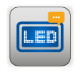 VIDEO ADVERTISING ON LED SCREENSVIDEO ADVERTISING ON LED SCREENSVIDEO ADVERTISING ON LED SCREENSVIDEO ADVERTISING ON LED SCREENSVIDEO ADVERTISING ON LED SCREENSVIDEO ADVERTISING ON LED SCREENSVIDEO ADVERTISING ON LED SCREENSVIDEO ADVERTISING ON LED SCREENSVIDEO ADVERTISING ON LED SCREENSVIDEO ADVERTISING ON LED SCREENSVIDEO ADVERTISING ON LED SCREENSVIDEO ADVERTISING ON LED SCREENSVIDEO ADVERTISING ON LED SCREENSVIDEO ADVERTISING ON LED SCREENSATTENTION! When ordering advertising on several LED screens concurrently, a special offer is available! Price is on request.Video1 shall be provided by the Customer not later than 7 working days before the placement date.Placement of video advertising shall be carried out after coordination of the contents of advertising and information materials with Expocentre AO.ATTENTION! When ordering advertising on several LED screens concurrently, a special offer is available! Price is on request.Video1 shall be provided by the Customer not later than 7 working days before the placement date.Placement of video advertising shall be carried out after coordination of the contents of advertising and information materials with Expocentre AO.ATTENTION! When ordering advertising on several LED screens concurrently, a special offer is available! Price is on request.Video1 shall be provided by the Customer not later than 7 working days before the placement date.Placement of video advertising shall be carried out after coordination of the contents of advertising and information materials with Expocentre AO.ATTENTION! When ordering advertising on several LED screens concurrently, a special offer is available! Price is on request.Video1 shall be provided by the Customer not later than 7 working days before the placement date.Placement of video advertising shall be carried out after coordination of the contents of advertising and information materials with Expocentre AO.ATTENTION! When ordering advertising on several LED screens concurrently, a special offer is available! Price is on request.Video1 shall be provided by the Customer not later than 7 working days before the placement date.Placement of video advertising shall be carried out after coordination of the contents of advertising and information materials with Expocentre AO.ATTENTION! When ordering advertising on several LED screens concurrently, a special offer is available! Price is on request.Video1 shall be provided by the Customer not later than 7 working days before the placement date.Placement of video advertising shall be carried out after coordination of the contents of advertising and information materials with Expocentre AO.ATTENTION! When ordering advertising on several LED screens concurrently, a special offer is available! Price is on request.Video1 shall be provided by the Customer not later than 7 working days before the placement date.Placement of video advertising shall be carried out after coordination of the contents of advertising and information materials with Expocentre AO.ATTENTION! When ordering advertising on several LED screens concurrently, a special offer is available! Price is on request.Video1 shall be provided by the Customer not later than 7 working days before the placement date.Placement of video advertising shall be carried out after coordination of the contents of advertising and information materials with Expocentre AO.ATTENTION! When ordering advertising on several LED screens concurrently, a special offer is available! Price is on request.Video1 shall be provided by the Customer not later than 7 working days before the placement date.Placement of video advertising shall be carried out after coordination of the contents of advertising and information materials with Expocentre AO.ATTENTION! When ordering advertising on several LED screens concurrently, a special offer is available! Price is on request.Video1 shall be provided by the Customer not later than 7 working days before the placement date.Placement of video advertising shall be carried out after coordination of the contents of advertising and information materials with Expocentre AO.ATTENTION! When ordering advertising on several LED screens concurrently, a special offer is available! Price is on request.Video1 shall be provided by the Customer not later than 7 working days before the placement date.Placement of video advertising shall be carried out after coordination of the contents of advertising and information materials with Expocentre AO.ATTENTION! When ordering advertising on several LED screens concurrently, a special offer is available! Price is on request.Video1 shall be provided by the Customer not later than 7 working days before the placement date.Placement of video advertising shall be carried out after coordination of the contents of advertising and information materials with Expocentre AO.ATTENTION! When ordering advertising on several LED screens concurrently, a special offer is available! Price is on request.Video1 shall be provided by the Customer not later than 7 working days before the placement date.Placement of video advertising shall be carried out after coordination of the contents of advertising and information materials with Expocentre AO.ATTENTION! When ordering advertising on several LED screens concurrently, a special offer is available! Price is on request.Video1 shall be provided by the Customer not later than 7 working days before the placement date.Placement of video advertising shall be carried out after coordination of the contents of advertising and information materials with Expocentre AO.ATTENTION! When ordering advertising on several LED screens concurrently, a special offer is available! Price is on request.Video1 shall be provided by the Customer not later than 7 working days before the placement date.Placement of video advertising shall be carried out after coordination of the contents of advertising and information materials with Expocentre AO.Name of ServiceName of ServiceName of ServiceName of ServiceName of ServiceName of ServiceName of ServiceName of ServiceRunning time2Running time2Running time2Price3(€, VAT incl.)Price3(€, VAT incl.)QuantityQuantityON MEDIA FACADEON MEDIA FACADEON MEDIA FACADEON MEDIA FACADEON MEDIA FACADEON MEDIA FACADEON MEDIA FACADEON MEDIA FACADEON MEDIA FACADEON MEDIA FACADEON MEDIA FACADEON MEDIA FACADEON MEDIA FACADEON MEDIA FACADEON MEDIA FACADEVideo advertising on Western media facade of Pavilion 74 (20m х 8m) during the exhibition running period5. (see photo)Video advertising on Western media facade of Pavilion 74 (20m х 8m) during the exhibition running period5. (see photo)Video advertising on Western media facade of Pavilion 74 (20m х 8m) during the exhibition running period5. (see photo)Video advertising on Western media facade of Pavilion 74 (20m х 8m) during the exhibition running period5. (see photo)Video advertising on Western media facade of Pavilion 74 (20m х 8m) during the exhibition running period5. (see photo)Video advertising on Western media facade of Pavilion 74 (20m х 8m) during the exhibition running period5. (see photo)Video advertising on Western media facade of Pavilion 74 (20m х 8m) during the exhibition running period5. (see photo)Video advertising on Western media facade of Pavilion 74 (20m х 8m) during the exhibition running period5. (see photo)15 sec15 sec15 sec525525Video advertising on Western media facade of Pavilion 74 (20m х 8m) during the exhibition running period5. (see photo)Video advertising on Western media facade of Pavilion 74 (20m х 8m) during the exhibition running period5. (see photo)Video advertising on Western media facade of Pavilion 74 (20m х 8m) during the exhibition running period5. (see photo)Video advertising on Western media facade of Pavilion 74 (20m х 8m) during the exhibition running period5. (see photo)Video advertising on Western media facade of Pavilion 74 (20m х 8m) during the exhibition running period5. (see photo)Video advertising on Western media facade of Pavilion 74 (20m х 8m) during the exhibition running period5. (see photo)Video advertising on Western media facade of Pavilion 74 (20m х 8m) during the exhibition running period5. (see photo)Video advertising on Western media facade of Pavilion 74 (20m х 8m) during the exhibition running period5. (see photo)30 sec30 sec30 sec900900Video advertising on Western media facade of Pavilion 74 (20m х 8m) during the exhibition running period5. (see photo)Video advertising on Western media facade of Pavilion 74 (20m х 8m) during the exhibition running period5. (see photo)Video advertising on Western media facade of Pavilion 74 (20m х 8m) during the exhibition running period5. (see photo)Video advertising on Western media facade of Pavilion 74 (20m х 8m) during the exhibition running period5. (see photo)Video advertising on Western media facade of Pavilion 74 (20m х 8m) during the exhibition running period5. (see photo)Video advertising on Western media facade of Pavilion 74 (20m х 8m) during the exhibition running period5. (see photo)Video advertising on Western media facade of Pavilion 74 (20m х 8m) during the exhibition running period5. (see photo)Video advertising on Western media facade of Pavilion 74 (20m х 8m) during the exhibition running period5. (see photo)60 sec60 sec60 sec1 6501 650ON LED SCREENON LED SCREENON LED SCREENON LED SCREENON LED SCREENON LED SCREENON LED SCREENON LED SCREENON LED SCREENON LED SCREENON LED SCREENON LED SCREENON LED SCREENON LED SCREENON LED SCREENVideo advertising on LED screen of Pavilion 2 Hall 14 (7,7 х 4,6 m) during the exhibition running period (see photo)Video advertising on LED screen of Pavilion 2 Hall 14 (7,7 х 4,6 m) during the exhibition running period (see photo)Video advertising on LED screen of Pavilion 2 Hall 14 (7,7 х 4,6 m) during the exhibition running period (see photo)Video advertising on LED screen of Pavilion 2 Hall 14 (7,7 х 4,6 m) during the exhibition running period (see photo)Video advertising on LED screen of Pavilion 2 Hall 14 (7,7 х 4,6 m) during the exhibition running period (see photo)Video advertising on LED screen of Pavilion 2 Hall 14 (7,7 х 4,6 m) during the exhibition running period (see photo)Video advertising on LED screen of Pavilion 2 Hall 14 (7,7 х 4,6 m) during the exhibition running period (see photo)Video advertising on LED screen of Pavilion 2 Hall 14 (7,7 х 4,6 m) during the exhibition running period (see photo)15 sec15 sec15 sec600600Video advertising on LED screen of Pavilion 2 Hall 14 (7,7 х 4,6 m) during the exhibition running period (see photo)Video advertising on LED screen of Pavilion 2 Hall 14 (7,7 х 4,6 m) during the exhibition running period (see photo)Video advertising on LED screen of Pavilion 2 Hall 14 (7,7 х 4,6 m) during the exhibition running period (see photo)Video advertising on LED screen of Pavilion 2 Hall 14 (7,7 х 4,6 m) during the exhibition running period (see photo)Video advertising on LED screen of Pavilion 2 Hall 14 (7,7 х 4,6 m) during the exhibition running period (see photo)Video advertising on LED screen of Pavilion 2 Hall 14 (7,7 х 4,6 m) during the exhibition running period (see photo)Video advertising on LED screen of Pavilion 2 Hall 14 (7,7 х 4,6 m) during the exhibition running period (see photo)Video advertising on LED screen of Pavilion 2 Hall 14 (7,7 х 4,6 m) during the exhibition running period (see photo)30 sec30 sec30 sec1 0501 050Video advertising on LED screen of Pavilion 2 Hall 14 (7,7 х 4,6 m) during the exhibition running period (see photo)Video advertising on LED screen of Pavilion 2 Hall 14 (7,7 х 4,6 m) during the exhibition running period (see photo)Video advertising on LED screen of Pavilion 2 Hall 14 (7,7 х 4,6 m) during the exhibition running period (see photo)Video advertising on LED screen of Pavilion 2 Hall 14 (7,7 х 4,6 m) during the exhibition running period (see photo)Video advertising on LED screen of Pavilion 2 Hall 14 (7,7 х 4,6 m) during the exhibition running period (see photo)Video advertising on LED screen of Pavilion 2 Hall 14 (7,7 х 4,6 m) during the exhibition running period (see photo)Video advertising on LED screen of Pavilion 2 Hall 14 (7,7 х 4,6 m) during the exhibition running period (see photo)Video advertising on LED screen of Pavilion 2 Hall 14 (7,7 х 4,6 m) during the exhibition running period (see photo)60 sec60 sec60 sec1 9201 920Video advertising on LED screen of Pavilion 7 Hall 74 (4 х 2 m) during the exhibition running period (see photo)Video advertising on LED screen of Pavilion 7 Hall 74 (4 х 2 m) during the exhibition running period (see photo)Video advertising on LED screen of Pavilion 7 Hall 74 (4 х 2 m) during the exhibition running period (see photo)Video advertising on LED screen of Pavilion 7 Hall 74 (4 х 2 m) during the exhibition running period (see photo)Video advertising on LED screen of Pavilion 7 Hall 74 (4 х 2 m) during the exhibition running period (see photo)Video advertising on LED screen of Pavilion 7 Hall 74 (4 х 2 m) during the exhibition running period (see photo)Video advertising on LED screen of Pavilion 7 Hall 74 (4 х 2 m) during the exhibition running period (see photo)Video advertising on LED screen of Pavilion 7 Hall 74 (4 х 2 m) during the exhibition running period (see photo)15 sec15 sec15 sec420420Video advertising on LED screen of Pavilion 7 Hall 74 (4 х 2 m) during the exhibition running period (see photo)Video advertising on LED screen of Pavilion 7 Hall 74 (4 х 2 m) during the exhibition running period (see photo)Video advertising on LED screen of Pavilion 7 Hall 74 (4 х 2 m) during the exhibition running period (see photo)Video advertising on LED screen of Pavilion 7 Hall 74 (4 х 2 m) during the exhibition running period (see photo)Video advertising on LED screen of Pavilion 7 Hall 74 (4 х 2 m) during the exhibition running period (see photo)Video advertising on LED screen of Pavilion 7 Hall 74 (4 х 2 m) during the exhibition running period (see photo)Video advertising on LED screen of Pavilion 7 Hall 74 (4 х 2 m) during the exhibition running period (see photo)Video advertising on LED screen of Pavilion 7 Hall 74 (4 х 2 m) during the exhibition running period (see photo)30 sec30 sec30 sec690690Video advertising on LED screen of Pavilion 7 Hall 74 (4 х 2 m) during the exhibition running period (see photo)Video advertising on LED screen of Pavilion 7 Hall 74 (4 х 2 m) during the exhibition running period (see photo)Video advertising on LED screen of Pavilion 7 Hall 74 (4 х 2 m) during the exhibition running period (see photo)Video advertising on LED screen of Pavilion 7 Hall 74 (4 х 2 m) during the exhibition running period (see photo)Video advertising on LED screen of Pavilion 7 Hall 74 (4 х 2 m) during the exhibition running period (see photo)Video advertising on LED screen of Pavilion 7 Hall 74 (4 х 2 m) during the exhibition running period (see photo)Video advertising on LED screen of Pavilion 7 Hall 74 (4 х 2 m) during the exhibition running period (see photo)Video advertising on LED screen of Pavilion 7 Hall 74 (4 х 2 m) during the exhibition running period (see photo)60 sec60 sec60 sec1 2001 200ON LED PYLONON LED PYLONON LED PYLONON LED PYLONON LED PYLONON LED PYLONON LED PYLONON LED PYLONON LED PYLONON LED PYLONON LED PYLONON LED PYLONON LED PYLONON LED PYLONVideo advertising on LED pylon P13 of Pavilion 84 (1,92 х 2,64 m) during the exhibition running period (see photo)Video advertising on LED pylon P13 of Pavilion 84 (1,92 х 2,64 m) during the exhibition running period (see photo)Video advertising on LED pylon P13 of Pavilion 84 (1,92 х 2,64 m) during the exhibition running period (see photo)Video advertising on LED pylon P13 of Pavilion 84 (1,92 х 2,64 m) during the exhibition running period (see photo)Video advertising on LED pylon P13 of Pavilion 84 (1,92 х 2,64 m) during the exhibition running period (see photo)Video advertising on LED pylon P13 of Pavilion 84 (1,92 х 2,64 m) during the exhibition running period (see photo)15 sec15 sec15 sec15 sec180180Video advertising on LED pylon P13 of Pavilion 84 (1,92 х 2,64 m) during the exhibition running period (see photo)Video advertising on LED pylon P13 of Pavilion 84 (1,92 х 2,64 m) during the exhibition running period (see photo)Video advertising on LED pylon P13 of Pavilion 84 (1,92 х 2,64 m) during the exhibition running period (see photo)Video advertising on LED pylon P13 of Pavilion 84 (1,92 х 2,64 m) during the exhibition running period (see photo)Video advertising on LED pylon P13 of Pavilion 84 (1,92 х 2,64 m) during the exhibition running period (see photo)Video advertising on LED pylon P13 of Pavilion 84 (1,92 х 2,64 m) during the exhibition running period (see photo)30 sec30 sec30 sec30 sec360360Video advertising on LED pylon P13 of Pavilion 84 (1,92 х 2,64 m) during the exhibition running period (see photo)Video advertising on LED pylon P13 of Pavilion 84 (1,92 х 2,64 m) during the exhibition running period (see photo)Video advertising on LED pylon P13 of Pavilion 84 (1,92 х 2,64 m) during the exhibition running period (see photo)Video advertising on LED pylon P13 of Pavilion 84 (1,92 х 2,64 m) during the exhibition running period (see photo)Video advertising on LED pylon P13 of Pavilion 84 (1,92 х 2,64 m) during the exhibition running period (see photo)Video advertising on LED pylon P13 of Pavilion 84 (1,92 х 2,64 m) during the exhibition running period (see photo)60 sec60 sec60 sec60 sec720720Video advertising on LED pylon P14 of Pavilion 84 (1,92 х 2,64 m) during the exhibition running period (see photo)Video advertising on LED pylon P14 of Pavilion 84 (1,92 х 2,64 m) during the exhibition running period (see photo)Video advertising on LED pylon P14 of Pavilion 84 (1,92 х 2,64 m) during the exhibition running period (see photo)Video advertising on LED pylon P14 of Pavilion 84 (1,92 х 2,64 m) during the exhibition running period (see photo)Video advertising on LED pylon P14 of Pavilion 84 (1,92 х 2,64 m) during the exhibition running period (see photo)Video advertising on LED pylon P14 of Pavilion 84 (1,92 х 2,64 m) during the exhibition running period (see photo)15 sec15 sec15 sec15 sec180180Video advertising on LED pylon P14 of Pavilion 84 (1,92 х 2,64 m) during the exhibition running period (see photo)Video advertising on LED pylon P14 of Pavilion 84 (1,92 х 2,64 m) during the exhibition running period (see photo)Video advertising on LED pylon P14 of Pavilion 84 (1,92 х 2,64 m) during the exhibition running period (see photo)Video advertising on LED pylon P14 of Pavilion 84 (1,92 х 2,64 m) during the exhibition running period (see photo)Video advertising on LED pylon P14 of Pavilion 84 (1,92 х 2,64 m) during the exhibition running period (see photo)Video advertising on LED pylon P14 of Pavilion 84 (1,92 х 2,64 m) during the exhibition running period (see photo)30 sec30 sec30 sec30 sec360360Video advertising on LED pylon P14 of Pavilion 84 (1,92 х 2,64 m) during the exhibition running period (see photo)Video advertising on LED pylon P14 of Pavilion 84 (1,92 х 2,64 m) during the exhibition running period (see photo)Video advertising on LED pylon P14 of Pavilion 84 (1,92 х 2,64 m) during the exhibition running period (see photo)Video advertising on LED pylon P14 of Pavilion 84 (1,92 х 2,64 m) during the exhibition running period (see photo)Video advertising on LED pylon P14 of Pavilion 84 (1,92 х 2,64 m) during the exhibition running period (see photo)Video advertising on LED pylon P14 of Pavilion 84 (1,92 х 2,64 m) during the exhibition running period (see photo)60 sec60 sec60 sec60 sec7207201 Video shall be made by the Customer in strict accordance with the following specifications.2 Video running time shall be divided by 15 seconds.3 The rate covers not less than 100 shows per day from 8 am to 6 pm during the exhibition running period (excluding mounting and dismantling periods).4 The location of LED screens see the link.5 Advertising is available at night. Price is on request.1 Video shall be made by the Customer in strict accordance with the following specifications.2 Video running time shall be divided by 15 seconds.3 The rate covers not less than 100 shows per day from 8 am to 6 pm during the exhibition running period (excluding mounting and dismantling periods).4 The location of LED screens see the link.5 Advertising is available at night. Price is on request.1 Video shall be made by the Customer in strict accordance with the following specifications.2 Video running time shall be divided by 15 seconds.3 The rate covers not less than 100 shows per day from 8 am to 6 pm during the exhibition running period (excluding mounting and dismantling periods).4 The location of LED screens see the link.5 Advertising is available at night. Price is on request.1 Video shall be made by the Customer in strict accordance with the following specifications.2 Video running time shall be divided by 15 seconds.3 The rate covers not less than 100 shows per day from 8 am to 6 pm during the exhibition running period (excluding mounting and dismantling periods).4 The location of LED screens see the link.5 Advertising is available at night. Price is on request.1 Video shall be made by the Customer in strict accordance with the following specifications.2 Video running time shall be divided by 15 seconds.3 The rate covers not less than 100 shows per day from 8 am to 6 pm during the exhibition running period (excluding mounting and dismantling periods).4 The location of LED screens see the link.5 Advertising is available at night. Price is on request.1 Video shall be made by the Customer in strict accordance with the following specifications.2 Video running time shall be divided by 15 seconds.3 The rate covers not less than 100 shows per day from 8 am to 6 pm during the exhibition running period (excluding mounting and dismantling periods).4 The location of LED screens see the link.5 Advertising is available at night. Price is on request.1 Video shall be made by the Customer in strict accordance with the following specifications.2 Video running time shall be divided by 15 seconds.3 The rate covers not less than 100 shows per day from 8 am to 6 pm during the exhibition running period (excluding mounting and dismantling periods).4 The location of LED screens see the link.5 Advertising is available at night. Price is on request.1 Video shall be made by the Customer in strict accordance with the following specifications.2 Video running time shall be divided by 15 seconds.3 The rate covers not less than 100 shows per day from 8 am to 6 pm during the exhibition running period (excluding mounting and dismantling periods).4 The location of LED screens see the link.5 Advertising is available at night. Price is on request.1 Video shall be made by the Customer in strict accordance with the following specifications.2 Video running time shall be divided by 15 seconds.3 The rate covers not less than 100 shows per day from 8 am to 6 pm during the exhibition running period (excluding mounting and dismantling periods).4 The location of LED screens see the link.5 Advertising is available at night. Price is on request.1 Video shall be made by the Customer in strict accordance with the following specifications.2 Video running time shall be divided by 15 seconds.3 The rate covers not less than 100 shows per day from 8 am to 6 pm during the exhibition running period (excluding mounting and dismantling periods).4 The location of LED screens see the link.5 Advertising is available at night. Price is on request.1 Video shall be made by the Customer in strict accordance with the following specifications.2 Video running time shall be divided by 15 seconds.3 The rate covers not less than 100 shows per day from 8 am to 6 pm during the exhibition running period (excluding mounting and dismantling periods).4 The location of LED screens see the link.5 Advertising is available at night. Price is on request.1 Video shall be made by the Customer in strict accordance with the following specifications.2 Video running time shall be divided by 15 seconds.3 The rate covers not less than 100 shows per day from 8 am to 6 pm during the exhibition running period (excluding mounting and dismantling periods).4 The location of LED screens see the link.5 Advertising is available at night. Price is on request.1 Video shall be made by the Customer in strict accordance with the following specifications.2 Video running time shall be divided by 15 seconds.3 The rate covers not less than 100 shows per day from 8 am to 6 pm during the exhibition running period (excluding mounting and dismantling periods).4 The location of LED screens see the link.5 Advertising is available at night. Price is on request.1 Video shall be made by the Customer in strict accordance with the following specifications.2 Video running time shall be divided by 15 seconds.3 The rate covers not less than 100 shows per day from 8 am to 6 pm during the exhibition running period (excluding mounting and dismantling periods).4 The location of LED screens see the link.5 Advertising is available at night. Price is on request.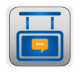 VIDEO ADVERTISING ON PLASMA PANELSVIDEO ADVERTISING ON PLASMA PANELSVIDEO ADVERTISING ON PLASMA PANELSVIDEO ADVERTISING ON PLASMA PANELSVIDEO ADVERTISING ON PLASMA PANELSVIDEO ADVERTISING ON PLASMA PANELSVIDEO ADVERTISING ON PLASMA PANELSVIDEO ADVERTISING ON PLASMA PANELSVIDEO ADVERTISING ON PLASMA PANELSVIDEO ADVERTISING ON PLASMA PANELSVIDEO ADVERTISING ON PLASMA PANELSVIDEO ADVERTISING ON PLASMA PANELSVIDEO ADVERTISING ON PLASMA PANELSVideo1 shall be provided by the Customer not later than 7 working days before the placement date.Video1 shall be provided by the Customer not later than 7 working days before the placement date.Video1 shall be provided by the Customer not later than 7 working days before the placement date.Video1 shall be provided by the Customer not later than 7 working days before the placement date.Video1 shall be provided by the Customer not later than 7 working days before the placement date.Video1 shall be provided by the Customer not later than 7 working days before the placement date.Video1 shall be provided by the Customer not later than 7 working days before the placement date.Video1 shall be provided by the Customer not later than 7 working days before the placement date.Video1 shall be provided by the Customer not later than 7 working days before the placement date.Video1 shall be provided by the Customer not later than 7 working days before the placement date.Video1 shall be provided by the Customer not later than 7 working days before the placement date.Video1 shall be provided by the Customer not later than 7 working days before the placement date.Video1 shall be provided by the Customer not later than 7 working days before the placement date.Video1 shall be provided by the Customer not later than 7 working days before the placement date.Name of ServiceName of ServiceName of ServiceName of ServiceName of ServiceName of ServiceName of ServiceRunning time4Running time4Running time4Running time4Price(€, VAT incl.)Price(€, VAT incl.)QuantityVideo advertising on the plasma panels of Pavilion No.7, Hall 7 (West entrance)  group2 during the exhibition running period (see the presentation)Video advertising on the plasma panels of Pavilion No.7, Hall 7 (West entrance)  group2 during the exhibition running period (see the presentation)Video advertising on the plasma panels of Pavilion No.7, Hall 7 (West entrance)  group2 during the exhibition running period (see the presentation)Video advertising on the plasma panels of Pavilion No.7, Hall 7 (West entrance)  group2 during the exhibition running period (see the presentation)Video advertising on the plasma panels of Pavilion No.7, Hall 7 (West entrance)  group2 during the exhibition running period (see the presentation)Video advertising on the plasma panels of Pavilion No.7, Hall 7 (West entrance)  group2 during the exhibition running period (see the presentation)Video advertising on the plasma panels of Pavilion No.7, Hall 7 (West entrance)  group2 during the exhibition running period (see the presentation)15 sec15 sec15 sec15 sec50455045Video advertising on the plasma panels of Pavilion No.7, Hall 7 (West entrance)  group2 during the exhibition running period (see the presentation)Video advertising on the plasma panels of Pavilion No.7, Hall 7 (West entrance)  group2 during the exhibition running period (see the presentation)Video advertising on the plasma panels of Pavilion No.7, Hall 7 (West entrance)  group2 during the exhibition running period (see the presentation)Video advertising on the plasma panels of Pavilion No.7, Hall 7 (West entrance)  group2 during the exhibition running period (see the presentation)Video advertising on the plasma panels of Pavilion No.7, Hall 7 (West entrance)  group2 during the exhibition running period (see the presentation)Video advertising on the plasma panels of Pavilion No.7, Hall 7 (West entrance)  group2 during the exhibition running period (see the presentation)Video advertising on the plasma panels of Pavilion No.7, Hall 7 (West entrance)  group2 during the exhibition running period (see the presentation)30 sec30 sec30 sec30 sec78657865Video advertising on the plasma panels of Pavilion No.7, Hall 7 (West entrance)  group2 during the exhibition running period (see the presentation)Video advertising on the plasma panels of Pavilion No.7, Hall 7 (West entrance)  group2 during the exhibition running period (see the presentation)Video advertising on the plasma panels of Pavilion No.7, Hall 7 (West entrance)  group2 during the exhibition running period (see the presentation)Video advertising on the plasma panels of Pavilion No.7, Hall 7 (West entrance)  group2 during the exhibition running period (see the presentation)Video advertising on the plasma panels of Pavilion No.7, Hall 7 (West entrance)  group2 during the exhibition running period (see the presentation)Video advertising on the plasma panels of Pavilion No.7, Hall 7 (West entrance)  group2 during the exhibition running period (see the presentation)Video advertising on the plasma panels of Pavilion No.7, Hall 7 (West entrance)  group2 during the exhibition running period (see the presentation)60 sec60 sec60 sec60 sec1 37451 3745Video advertising on  the plasma panels of Pavilion No.1 group3during the exhibition running period (see the presentation)Video advertising on  the plasma panels of Pavilion No.1 group3during the exhibition running period (see the presentation)Video advertising on  the plasma panels of Pavilion No.1 group3during the exhibition running period (see the presentation)Video advertising on  the plasma panels of Pavilion No.1 group3during the exhibition running period (see the presentation)Video advertising on  the plasma panels of Pavilion No.1 group3during the exhibition running period (see the presentation)Video advertising on  the plasma panels of Pavilion No.1 group3during the exhibition running period (see the presentation)Video advertising on  the plasma panels of Pavilion No.1 group3during the exhibition running period (see the presentation)15 sec15 sec15 sec15 sec50455045Video advertising on  the plasma panels of Pavilion No.1 group3during the exhibition running period (see the presentation)Video advertising on  the plasma panels of Pavilion No.1 group3during the exhibition running period (see the presentation)Video advertising on  the plasma panels of Pavilion No.1 group3during the exhibition running period (see the presentation)Video advertising on  the plasma panels of Pavilion No.1 group3during the exhibition running period (see the presentation)Video advertising on  the plasma panels of Pavilion No.1 group3during the exhibition running period (see the presentation)Video advertising on  the plasma panels of Pavilion No.1 group3during the exhibition running period (see the presentation)Video advertising on  the plasma panels of Pavilion No.1 group3during the exhibition running period (see the presentation)30 sec30 sec30 sec30 sec78657865Video advertising on  the plasma panels of Pavilion No.1 group3during the exhibition running period (see the presentation)Video advertising on  the plasma panels of Pavilion No.1 group3during the exhibition running period (see the presentation)Video advertising on  the plasma panels of Pavilion No.1 group3during the exhibition running period (see the presentation)Video advertising on  the plasma panels of Pavilion No.1 group3during the exhibition running period (see the presentation)Video advertising on  the plasma panels of Pavilion No.1 group3during the exhibition running period (see the presentation)Video advertising on  the plasma panels of Pavilion No.1 group3during the exhibition running period (see the presentation)Video advertising on  the plasma panels of Pavilion No.1 group3during the exhibition running period (see the presentation)60 sec60 sec60 sec60 sec1 37451 3745Exclusive continuous demonstration of video advertising on the plasma panels of Pavilion No.7, Hall 7 (West entrance) group 2 (see the presentation)Exclusive continuous demonstration of video advertising on the plasma panels of Pavilion No.7, Hall 7 (West entrance) group 2 (see the presentation)Exclusive continuous demonstration of video advertising on the plasma panels of Pavilion No.7, Hall 7 (West entrance) group 2 (see the presentation)Exclusive continuous demonstration of video advertising on the plasma panels of Pavilion No.7, Hall 7 (West entrance) group 2 (see the presentation)Exclusive continuous demonstration of video advertising on the plasma panels of Pavilion No.7, Hall 7 (West entrance) group 2 (see the presentation)Exclusive continuous demonstration of video advertising on the plasma panels of Pavilion No.7, Hall 7 (West entrance) group 2 (see the presentation)Exclusive continuous demonstration of video advertising on the plasma panels of Pavilion No.7, Hall 7 (West entrance) group 2 (see the presentation)per 1 dayper 1 dayper 1 dayper 1 day468468Exclusive continuous demonstration of video advertising on  the plasma panels of  Pavilion No.1 group 3 (see the presentation)Exclusive continuous demonstration of video advertising on  the plasma panels of  Pavilion No.1 group 3 (see the presentation)Exclusive continuous demonstration of video advertising on  the plasma panels of  Pavilion No.1 group 3 (see the presentation)Exclusive continuous demonstration of video advertising on  the plasma panels of  Pavilion No.1 group 3 (see the presentation)Exclusive continuous demonstration of video advertising on  the plasma panels of  Pavilion No.1 group 3 (see the presentation)Exclusive continuous demonstration of video advertising on  the plasma panels of  Pavilion No.1 group 3 (see the presentation)Exclusive continuous demonstration of video advertising on  the plasma panels of  Pavilion No.1 group 3 (see the presentation)per 1 dayper 1 dayper 1 dayper 1 day4684681 Video shall be made by the Customer in strict accordance with the following specifications2 Group of Pavilion No.7, Hall 7 (Registration Zone of West Entrance) consists of 4 synchronized plasma panels.3 Group of Pavilion  No.1 consists of 7  synchronized plasma panels. 4 Video running time shall be divided by 15 seconds.5 The rate covers 360 shows per day from 8 am to 6 pm during the exhibition running period (excluding mounting and dismantling periods).1 Video shall be made by the Customer in strict accordance with the following specifications2 Group of Pavilion No.7, Hall 7 (Registration Zone of West Entrance) consists of 4 synchronized plasma panels.3 Group of Pavilion  No.1 consists of 7  synchronized plasma panels. 4 Video running time shall be divided by 15 seconds.5 The rate covers 360 shows per day from 8 am to 6 pm during the exhibition running period (excluding mounting and dismantling periods).1 Video shall be made by the Customer in strict accordance with the following specifications2 Group of Pavilion No.7, Hall 7 (Registration Zone of West Entrance) consists of 4 synchronized plasma panels.3 Group of Pavilion  No.1 consists of 7  synchronized plasma panels. 4 Video running time shall be divided by 15 seconds.5 The rate covers 360 shows per day from 8 am to 6 pm during the exhibition running period (excluding mounting and dismantling periods).1 Video shall be made by the Customer in strict accordance with the following specifications2 Group of Pavilion No.7, Hall 7 (Registration Zone of West Entrance) consists of 4 synchronized plasma panels.3 Group of Pavilion  No.1 consists of 7  synchronized plasma panels. 4 Video running time shall be divided by 15 seconds.5 The rate covers 360 shows per day from 8 am to 6 pm during the exhibition running period (excluding mounting and dismantling periods).1 Video shall be made by the Customer in strict accordance with the following specifications2 Group of Pavilion No.7, Hall 7 (Registration Zone of West Entrance) consists of 4 synchronized plasma panels.3 Group of Pavilion  No.1 consists of 7  synchronized plasma panels. 4 Video running time shall be divided by 15 seconds.5 The rate covers 360 shows per day from 8 am to 6 pm during the exhibition running period (excluding mounting and dismantling periods).1 Video shall be made by the Customer in strict accordance with the following specifications2 Group of Pavilion No.7, Hall 7 (Registration Zone of West Entrance) consists of 4 synchronized plasma panels.3 Group of Pavilion  No.1 consists of 7  synchronized plasma panels. 4 Video running time shall be divided by 15 seconds.5 The rate covers 360 shows per day from 8 am to 6 pm during the exhibition running period (excluding mounting and dismantling periods).1 Video shall be made by the Customer in strict accordance with the following specifications2 Group of Pavilion No.7, Hall 7 (Registration Zone of West Entrance) consists of 4 synchronized plasma panels.3 Group of Pavilion  No.1 consists of 7  synchronized plasma panels. 4 Video running time shall be divided by 15 seconds.5 The rate covers 360 shows per day from 8 am to 6 pm during the exhibition running period (excluding mounting and dismantling periods).1 Video shall be made by the Customer in strict accordance with the following specifications2 Group of Pavilion No.7, Hall 7 (Registration Zone of West Entrance) consists of 4 synchronized plasma panels.3 Group of Pavilion  No.1 consists of 7  synchronized plasma panels. 4 Video running time shall be divided by 15 seconds.5 The rate covers 360 shows per day from 8 am to 6 pm during the exhibition running period (excluding mounting and dismantling periods).1 Video shall be made by the Customer in strict accordance with the following specifications2 Group of Pavilion No.7, Hall 7 (Registration Zone of West Entrance) consists of 4 synchronized plasma panels.3 Group of Pavilion  No.1 consists of 7  synchronized plasma panels. 4 Video running time shall be divided by 15 seconds.5 The rate covers 360 shows per day from 8 am to 6 pm during the exhibition running period (excluding mounting and dismantling periods).1 Video shall be made by the Customer in strict accordance with the following specifications2 Group of Pavilion No.7, Hall 7 (Registration Zone of West Entrance) consists of 4 synchronized plasma panels.3 Group of Pavilion  No.1 consists of 7  synchronized plasma panels. 4 Video running time shall be divided by 15 seconds.5 The rate covers 360 shows per day from 8 am to 6 pm during the exhibition running period (excluding mounting and dismantling periods).1 Video shall be made by the Customer in strict accordance with the following specifications2 Group of Pavilion No.7, Hall 7 (Registration Zone of West Entrance) consists of 4 synchronized plasma panels.3 Group of Pavilion  No.1 consists of 7  synchronized plasma panels. 4 Video running time shall be divided by 15 seconds.5 The rate covers 360 shows per day from 8 am to 6 pm during the exhibition running period (excluding mounting and dismantling periods).1 Video shall be made by the Customer in strict accordance with the following specifications2 Group of Pavilion No.7, Hall 7 (Registration Zone of West Entrance) consists of 4 synchronized plasma panels.3 Group of Pavilion  No.1 consists of 7  synchronized plasma panels. 4 Video running time shall be divided by 15 seconds.5 The rate covers 360 shows per day from 8 am to 6 pm during the exhibition running period (excluding mounting and dismantling periods).1 Video shall be made by the Customer in strict accordance with the following specifications2 Group of Pavilion No.7, Hall 7 (Registration Zone of West Entrance) consists of 4 synchronized plasma panels.3 Group of Pavilion  No.1 consists of 7  synchronized plasma panels. 4 Video running time shall be divided by 15 seconds.5 The rate covers 360 shows per day from 8 am to 6 pm during the exhibition running period (excluding mounting and dismantling periods).1 Video shall be made by the Customer in strict accordance with the following specifications2 Group of Pavilion No.7, Hall 7 (Registration Zone of West Entrance) consists of 4 synchronized plasma panels.3 Group of Pavilion  No.1 consists of 7  synchronized plasma panels. 4 Video running time shall be divided by 15 seconds.5 The rate covers 360 shows per day from 8 am to 6 pm during the exhibition running period (excluding mounting and dismantling periods).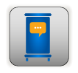 PERMITS FOR ADVERTISINGPERMITS FOR ADVERTISINGPERMITS FOR ADVERTISINGPERMITS FOR ADVERTISINGPERMITS FOR ADVERTISINGPERMITS FOR ADVERTISINGPERMITS FOR ADVERTISINGPERMITS FOR ADVERTISINGPERMITS FOR ADVERTISINGPERMITS FOR ADVERTISINGPERMITS FOR ADVERTISINGPERMITS FOR ADVERTISINGName of ServiceName of ServiceName of ServiceName of ServiceName of ServiceName of ServiceName of ServiceName of ServiceName of ServiceName of ServiceName of ServicePrice(€, VAT incl.)Price(€, VAT incl.)QuantityPermit to place roll-up banner, per pcs. (see photo)Permit to place roll-up banner, per pcs. (see photo)Permit to place roll-up banner, per pcs. (see photo)Permit to place roll-up banner, per pcs. (see photo)Permit to place roll-up banner, per pcs. (see photo)Permit to place roll-up banner, per pcs. (see photo)Permit to place roll-up banner, per pcs. (see photo)Permit to place roll-up banner, per pcs. (see photo)Permit to place roll-up banner, per pcs. (see photo)Permit to place roll-up banner, per pcs. (see photo)Permit to place roll-up banner, per pcs. (see photo)189189Permit to place an advertising structure, per pcs.1Permit to place an advertising structure, per pcs.1Permit to place an advertising structure, per pcs.1Permit to place an advertising structure, per pcs.1Permit to place an advertising structure, per pcs.1Permit to place an advertising structure, per pcs.1Permit to place an advertising structure, per pcs.1Permit to place an advertising structure, per pcs.1Permit to place an advertising structure, per pcs.1Permit to place an advertising structure, per pcs.1Permit to place an advertising structure, per pcs.15675671 "Advertising structure" is a structure or a device not larger than 2x2 m in plane. The rate does not cover the cost of electric power, water and compressed air consumption.1 "Advertising structure" is a structure or a device not larger than 2x2 m in plane. The rate does not cover the cost of electric power, water and compressed air consumption.1 "Advertising structure" is a structure or a device not larger than 2x2 m in plane. The rate does not cover the cost of electric power, water and compressed air consumption.1 "Advertising structure" is a structure or a device not larger than 2x2 m in plane. The rate does not cover the cost of electric power, water and compressed air consumption.1 "Advertising structure" is a structure or a device not larger than 2x2 m in plane. The rate does not cover the cost of electric power, water and compressed air consumption.1 "Advertising structure" is a structure or a device not larger than 2x2 m in plane. The rate does not cover the cost of electric power, water and compressed air consumption.1 "Advertising structure" is a structure or a device not larger than 2x2 m in plane. The rate does not cover the cost of electric power, water and compressed air consumption.1 "Advertising structure" is a structure or a device not larger than 2x2 m in plane. The rate does not cover the cost of electric power, water and compressed air consumption.1 "Advertising structure" is a structure or a device not larger than 2x2 m in plane. The rate does not cover the cost of electric power, water and compressed air consumption.1 "Advertising structure" is a structure or a device not larger than 2x2 m in plane. The rate does not cover the cost of electric power, water and compressed air consumption.1 "Advertising structure" is a structure or a device not larger than 2x2 m in plane. The rate does not cover the cost of electric power, water and compressed air consumption.1 "Advertising structure" is a structure or a device not larger than 2x2 m in plane. The rate does not cover the cost of electric power, water and compressed air consumption.1 "Advertising structure" is a structure or a device not larger than 2x2 m in plane. The rate does not cover the cost of electric power, water and compressed air consumption.1 "Advertising structure" is a structure or a device not larger than 2x2 m in plane. The rate does not cover the cost of electric power, water and compressed air consumption.Note: Location of an advertising structure is denoted by the customer but should be coordinated with Expocentre. Expocentre shall bear no responsibility for the safety of an advertising structure is damage is done by other parties.Note: Location of an advertising structure is denoted by the customer but should be coordinated with Expocentre. Expocentre shall bear no responsibility for the safety of an advertising structure is damage is done by other parties.Note: Location of an advertising structure is denoted by the customer but should be coordinated with Expocentre. Expocentre shall bear no responsibility for the safety of an advertising structure is damage is done by other parties.Note: Location of an advertising structure is denoted by the customer but should be coordinated with Expocentre. Expocentre shall bear no responsibility for the safety of an advertising structure is damage is done by other parties.Note: Location of an advertising structure is denoted by the customer but should be coordinated with Expocentre. Expocentre shall bear no responsibility for the safety of an advertising structure is damage is done by other parties.Note: Location of an advertising structure is denoted by the customer but should be coordinated with Expocentre. Expocentre shall bear no responsibility for the safety of an advertising structure is damage is done by other parties.Note: Location of an advertising structure is denoted by the customer but should be coordinated with Expocentre. Expocentre shall bear no responsibility for the safety of an advertising structure is damage is done by other parties.Note: Location of an advertising structure is denoted by the customer but should be coordinated with Expocentre. Expocentre shall bear no responsibility for the safety of an advertising structure is damage is done by other parties.Note: Location of an advertising structure is denoted by the customer but should be coordinated with Expocentre. Expocentre shall bear no responsibility for the safety of an advertising structure is damage is done by other parties.Note: Location of an advertising structure is denoted by the customer but should be coordinated with Expocentre. Expocentre shall bear no responsibility for the safety of an advertising structure is damage is done by other parties.Note: Location of an advertising structure is denoted by the customer but should be coordinated with Expocentre. Expocentre shall bear no responsibility for the safety of an advertising structure is damage is done by other parties.Note: Location of an advertising structure is denoted by the customer but should be coordinated with Expocentre. Expocentre shall bear no responsibility for the safety of an advertising structure is damage is done by other parties.Note: Location of an advertising structure is denoted by the customer but should be coordinated with Expocentre. Expocentre shall bear no responsibility for the safety of an advertising structure is damage is done by other parties.Note: Location of an advertising structure is denoted by the customer but should be coordinated with Expocentre. Expocentre shall bear no responsibility for the safety of an advertising structure is damage is done by other parties.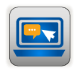 BANNERS AT WEBSITES BANNERS AT WEBSITES BANNERS AT WEBSITES BANNERS AT WEBSITES BANNERS AT WEBSITES BANNERS AT WEBSITES BANNERS AT WEBSITES BANNERS AT WEBSITES BANNERS AT WEBSITES BANNERS AT WEBSITES BANNERS AT WEBSITES BANNERS AT WEBSITES Name of ServiceName of ServiceName of ServiceName of ServiceName of ServiceName of ServiceName of ServiceName of ServiceName of ServiceName of ServiceName of ServicePrice(€, VAT incl.)Price(€, VAT incl.)QuantityStandard banner on the main page of an exhibition (each / per month). Standard banner on the main page of an exhibition (each / per month). Standard banner on the main page of an exhibition (each / per month). Standard banner on the main page of an exhibition (each / per month). Standard banner on the main page of an exhibition (each / per month). Standard banner on the main page of an exhibition (each / per month). Standard banner on the main page of an exhibition (each / per month). Standard banner on the main page of an exhibition (each / per month). Standard banner on the main page of an exhibition (each / per month). Standard banner on the main page of an exhibition (each / per month). Standard banner on the main page of an exhibition (each / per month). 9009001 The application for a banner shall be submitted five days prior to the placement. The minimum placement time is one month. The banner shall be provided by the customer electronically in .gif, .jpg or .png formats in three sizes : 728 х 90 pixels, 468 х 90 pixels, 220 х 90 pixels (to be correctly displayed on various electronic devices.)1 The application for a banner shall be submitted five days prior to the placement. The minimum placement time is one month. The banner shall be provided by the customer electronically in .gif, .jpg or .png formats in three sizes : 728 х 90 pixels, 468 х 90 pixels, 220 х 90 pixels (to be correctly displayed on various electronic devices.)1 The application for a banner shall be submitted five days prior to the placement. The minimum placement time is one month. The banner shall be provided by the customer electronically in .gif, .jpg or .png formats in three sizes : 728 х 90 pixels, 468 х 90 pixels, 220 х 90 pixels (to be correctly displayed on various electronic devices.)1 The application for a banner shall be submitted five days prior to the placement. The minimum placement time is one month. The banner shall be provided by the customer electronically in .gif, .jpg or .png formats in three sizes : 728 х 90 pixels, 468 х 90 pixels, 220 х 90 pixels (to be correctly displayed on various electronic devices.)1 The application for a banner shall be submitted five days prior to the placement. The minimum placement time is one month. The banner shall be provided by the customer electronically in .gif, .jpg or .png formats in three sizes : 728 х 90 pixels, 468 х 90 pixels, 220 х 90 pixels (to be correctly displayed on various electronic devices.)1 The application for a banner shall be submitted five days prior to the placement. The minimum placement time is one month. The banner shall be provided by the customer electronically in .gif, .jpg or .png formats in three sizes : 728 х 90 pixels, 468 х 90 pixels, 220 х 90 pixels (to be correctly displayed on various electronic devices.)1 The application for a banner shall be submitted five days prior to the placement. The minimum placement time is one month. The banner shall be provided by the customer electronically in .gif, .jpg or .png formats in three sizes : 728 х 90 pixels, 468 х 90 pixels, 220 х 90 pixels (to be correctly displayed on various electronic devices.)1 The application for a banner shall be submitted five days prior to the placement. The minimum placement time is one month. The banner shall be provided by the customer electronically in .gif, .jpg or .png formats in three sizes : 728 х 90 pixels, 468 х 90 pixels, 220 х 90 pixels (to be correctly displayed on various electronic devices.)1 The application for a banner shall be submitted five days prior to the placement. The minimum placement time is one month. The banner shall be provided by the customer electronically in .gif, .jpg or .png formats in three sizes : 728 х 90 pixels, 468 х 90 pixels, 220 х 90 pixels (to be correctly displayed on various electronic devices.)1 The application for a banner shall be submitted five days prior to the placement. The minimum placement time is one month. The banner shall be provided by the customer electronically in .gif, .jpg or .png formats in three sizes : 728 х 90 pixels, 468 х 90 pixels, 220 х 90 pixels (to be correctly displayed on various electronic devices.)1 The application for a banner shall be submitted five days prior to the placement. The minimum placement time is one month. The banner shall be provided by the customer electronically in .gif, .jpg or .png formats in three sizes : 728 х 90 pixels, 468 х 90 pixels, 220 х 90 pixels (to be correctly displayed on various electronic devices.)1 The application for a banner shall be submitted five days prior to the placement. The minimum placement time is one month. The banner shall be provided by the customer electronically in .gif, .jpg or .png formats in three sizes : 728 х 90 pixels, 468 х 90 pixels, 220 х 90 pixels (to be correctly displayed on various electronic devices.)1 The application for a banner shall be submitted five days prior to the placement. The minimum placement time is one month. The banner shall be provided by the customer electronically in .gif, .jpg or .png formats in three sizes : 728 х 90 pixels, 468 х 90 pixels, 220 х 90 pixels (to be correctly displayed on various electronic devices.)1 The application for a banner shall be submitted five days prior to the placement. The minimum placement time is one month. The banner shall be provided by the customer electronically in .gif, .jpg or .png formats in three sizes : 728 х 90 pixels, 468 х 90 pixels, 220 х 90 pixels (to be correctly displayed on various electronic devices.)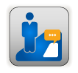 PLACEMENT OF ADVERTISING STICKERSPLACEMENT OF ADVERTISING STICKERSPLACEMENT OF ADVERTISING STICKERSPLACEMENT OF ADVERTISING STICKERSPLACEMENT OF ADVERTISING STICKERSPLACEMENT OF ADVERTISING STICKERSPLACEMENT OF ADVERTISING STICKERSPLACEMENT OF ADVERTISING STICKERSPLACEMENT OF ADVERTISING STICKERSPLACEMENT OF ADVERTISING STICKERSPLACEMENT OF ADVERTISING STICKERSPLACEMENT OF ADVERTISING STICKERSName of ServiceName of ServiceName of ServiceName of ServiceName of ServiceName of ServiceName of ServiceName of ServiceName of ServicePrice(€, VAT incl.)Price(€, VAT incl.)Price(€, VAT incl.)QuantityQuantityPlacement of advertising stickers1 on the floors and floor carpeting of pavilions, per 1 sq. m.(see photo)Placement of advertising stickers1 on the floors and floor carpeting of pavilions, per 1 sq. m.(see photo)Placement of advertising stickers1 on the floors and floor carpeting of pavilions, per 1 sq. m.(see photo)Placement of advertising stickers1 on the floors and floor carpeting of pavilions, per 1 sq. m.(see photo)Placement of advertising stickers1 on the floors and floor carpeting of pavilions, per 1 sq. m.(see photo)Placement of advertising stickers1 on the floors and floor carpeting of pavilions, per 1 sq. m.(see photo)Placement of advertising stickers1 on the floors and floor carpeting of pavilions, per 1 sq. m.(see photo)Placement of advertising stickers1 on the floors and floor carpeting of pavilions, per 1 sq. m.(see photo)Placement of advertising stickers1 on the floors and floor carpeting of pavilions, per 1 sq. m.(see photo)101,40101,40101,40Pre-print processing of a customer’s layout The cost of the similar layouts is charged as for 1 item.Pre-print processing of a customer’s layout The cost of the similar layouts is charged as for 1 item.Pre-print processing of a customer’s layout The cost of the similar layouts is charged as for 1 item.Pre-print processing of a customer’s layout The cost of the similar layouts is charged as for 1 item.Pre-print processing of a customer’s layout The cost of the similar layouts is charged as for 1 item.Pre-print processing of a customer’s layout The cost of the similar layouts is charged as for 1 item.Pre-print processing of a customer’s layout The cost of the similar layouts is charged as for 1 item.Pre-print processing of a customer’s layout The cost of the similar layouts is charged as for 1 item.Pre-print processing of a customer’s layout The cost of the similar layouts is charged as for 1 item.121212Plotter cutting of one sticker, eachPlotter cutting of one sticker, eachPlotter cutting of one sticker, eachPlotter cutting of one sticker, eachPlotter cutting of one sticker, eachPlotter cutting of one sticker, eachPlotter cutting of one sticker, eachPlotter cutting of one sticker, eachPlotter cutting of one sticker, each11,4011,4011,40Lamination of self-adhesive filmsLamination of self-adhesive filmsLamination of self-adhesive filmsLamination of self-adhesive filmsLamination of self-adhesive filmsLamination of self-adhesive filmsLamination of self-adhesive filmsLamination of self-adhesive filmsLamination of self-adhesive films6661 The placement rate covers production, placement/removal of a sticker and one plotter cutting. Stickers are placed at the interval not less than four meters. The size of the sticker shall not exceed one sq. m. Incomplete meter shall be paid for as full.The rate does not cover the cost of pre-print processing of a customer’s layout and additional plotter cutting and shall be paid separately.1 The placement rate covers production, placement/removal of a sticker and one plotter cutting. Stickers are placed at the interval not less than four meters. The size of the sticker shall not exceed one sq. m. Incomplete meter shall be paid for as full.The rate does not cover the cost of pre-print processing of a customer’s layout and additional plotter cutting and shall be paid separately.1 The placement rate covers production, placement/removal of a sticker and one plotter cutting. Stickers are placed at the interval not less than four meters. The size of the sticker shall not exceed one sq. m. Incomplete meter shall be paid for as full.The rate does not cover the cost of pre-print processing of a customer’s layout and additional plotter cutting and shall be paid separately.1 The placement rate covers production, placement/removal of a sticker and one plotter cutting. Stickers are placed at the interval not less than four meters. The size of the sticker shall not exceed one sq. m. Incomplete meter shall be paid for as full.The rate does not cover the cost of pre-print processing of a customer’s layout and additional plotter cutting and shall be paid separately.1 The placement rate covers production, placement/removal of a sticker and one plotter cutting. Stickers are placed at the interval not less than four meters. The size of the sticker shall not exceed one sq. m. Incomplete meter shall be paid for as full.The rate does not cover the cost of pre-print processing of a customer’s layout and additional plotter cutting and shall be paid separately.1 The placement rate covers production, placement/removal of a sticker and one plotter cutting. Stickers are placed at the interval not less than four meters. The size of the sticker shall not exceed one sq. m. Incomplete meter shall be paid for as full.The rate does not cover the cost of pre-print processing of a customer’s layout and additional plotter cutting and shall be paid separately.1 The placement rate covers production, placement/removal of a sticker and one plotter cutting. Stickers are placed at the interval not less than four meters. The size of the sticker shall not exceed one sq. m. Incomplete meter shall be paid for as full.The rate does not cover the cost of pre-print processing of a customer’s layout and additional plotter cutting and shall be paid separately.1 The placement rate covers production, placement/removal of a sticker and one plotter cutting. Stickers are placed at the interval not less than four meters. The size of the sticker shall not exceed one sq. m. Incomplete meter shall be paid for as full.The rate does not cover the cost of pre-print processing of a customer’s layout and additional plotter cutting and shall be paid separately.1 The placement rate covers production, placement/removal of a sticker and one plotter cutting. Stickers are placed at the interval not less than four meters. The size of the sticker shall not exceed one sq. m. Incomplete meter shall be paid for as full.The rate does not cover the cost of pre-print processing of a customer’s layout and additional plotter cutting and shall be paid separately.1 The placement rate covers production, placement/removal of a sticker and one plotter cutting. Stickers are placed at the interval not less than four meters. The size of the sticker shall not exceed one sq. m. Incomplete meter shall be paid for as full.The rate does not cover the cost of pre-print processing of a customer’s layout and additional plotter cutting and shall be paid separately.1 The placement rate covers production, placement/removal of a sticker and one plotter cutting. Stickers are placed at the interval not less than four meters. The size of the sticker shall not exceed one sq. m. Incomplete meter shall be paid for as full.The rate does not cover the cost of pre-print processing of a customer’s layout and additional plotter cutting and shall be paid separately.1 The placement rate covers production, placement/removal of a sticker and one plotter cutting. Stickers are placed at the interval not less than four meters. The size of the sticker shall not exceed one sq. m. Incomplete meter shall be paid for as full.The rate does not cover the cost of pre-print processing of a customer’s layout and additional plotter cutting and shall be paid separately.1 The placement rate covers production, placement/removal of a sticker and one plotter cutting. Stickers are placed at the interval not less than four meters. The size of the sticker shall not exceed one sq. m. Incomplete meter shall be paid for as full.The rate does not cover the cost of pre-print processing of a customer’s layout and additional plotter cutting and shall be paid separately.1 The placement rate covers production, placement/removal of a sticker and one plotter cutting. Stickers are placed at the interval not less than four meters. The size of the sticker shall not exceed one sq. m. Incomplete meter shall be paid for as full.The rate does not cover the cost of pre-print processing of a customer’s layout and additional plotter cutting and shall be paid separately.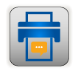 ADVERTISING ON ELECTRONIC TICKETSADVERTISING ON ELECTRONIC TICKETSADVERTISING ON ELECTRONIC TICKETSADVERTISING ON ELECTRONIC TICKETSADVERTISING ON ELECTRONIC TICKETSADVERTISING ON ELECTRONIC TICKETSADVERTISING ON ELECTRONIC TICKETSADVERTISING ON ELECTRONIC TICKETSADVERTISING ON ELECTRONIC TICKETSADVERTISING ON ELECTRONIC TICKETSADVERTISING ON ELECTRONIC TICKETSTYPE OF ELECTRONIC TICKETTYPE OF ELECTRONIC TICKETTYPE OF ELECTRONIC TICKETTYPE OF ELECTRONIC TICKETTYPE OF ELECTRONIC TICKETNumber of visitorsNumber of visitorsNumber of visitorsNumber of visitorsNumber of visitorsNumber of visitorsNumber of visitorsNumber of visitorsNumber of visitorsTYPE OF ELECTRONIC TICKETTYPE OF ELECTRONIC TICKETTYPE OF ELECTRONIC TICKETTYPE OF ELECTRONIC TICKETTYPE OF ELECTRONIC TICKETup to 5000up to 5000up to 5000from 5001 to 10 000from 5001 to 10 000from 5001 to 10 000from 5001 to 10 000over 10 000over 10 000Placement of advertising type 1 (94 х 94 mm) It’s possible to order 1 advertising space on an e-ticketPlacement of advertising type 1 (94 х 94 mm) It’s possible to order 1 advertising space on an e-ticketPlacement of advertising type 1 (94 х 94 mm) It’s possible to order 1 advertising space on an e-ticketPlacement of advertising type 1 (94 х 94 mm) It’s possible to order 1 advertising space on an e-ticketPrice(€, VAT incl.)9159159152 3672 3672 3672 3676 0006 000Placement of advertising type 1 (94 х 94 mm) It’s possible to order 1 advertising space on an e-ticketPlacement of advertising type 1 (94 х 94 mm) It’s possible to order 1 advertising space on an e-ticketPlacement of advertising type 1 (94 х 94 mm) It’s possible to order 1 advertising space on an e-ticketPlacement of advertising type 1 (94 х 94 mm) It’s possible to order 1 advertising space on an e-ticketyes / noPlacement of advertising type 2 (94 х 46 mm)It’s possible to order 2 advertising spaces on an e-ticketPlacement of advertising type 2 (94 х 46 mm)It’s possible to order 2 advertising spaces on an e-ticketPlacement of advertising type 2 (94 х 46 mm)It’s possible to order 2 advertising spaces on an e-ticketPlacement of advertising type 2 (94 х 46 mm)It’s possible to order 2 advertising spaces on an e-ticketPrice(€, VAT incl.)7117117111 7761 7761 7761 7764 7374 737Placement of advertising type 2 (94 х 46 mm)It’s possible to order 2 advertising spaces on an e-ticketPlacement of advertising type 2 (94 х 46 mm)It’s possible to order 2 advertising spaces on an e-ticketPlacement of advertising type 2 (94 х 46 mm)It’s possible to order 2 advertising spaces on an e-ticketPlacement of advertising type 2 (94 х 46 mm)It’s possible to order 2 advertising spaces on an e-ticketyes / no Placement of advertising type 2 (94 х 46 mm)It’s possible to order 2 advertising spaces on an e-ticketPlacement of advertising type 2 (94 х 46 mm)It’s possible to order 2 advertising spaces on an e-ticketPlacement of advertising type 2 (94 х 46 mm)It’s possible to order 2 advertising spaces on an e-ticketPlacement of advertising type 2 (94 х 46 mm)It’s possible to order 2 advertising spaces on an e-ticketquantityPlacement of advertising type 3 (94 х 31 mm) It’s possible to order 3 advertising spaces on an e-ticketPlacement of advertising type 3 (94 х 31 mm) It’s possible to order 3 advertising spaces on an e-ticketPlacement of advertising type 3 (94 х 31 mm) It’s possible to order 3 advertising spaces on an e-ticketPlacement of advertising type 3 (94 х 31 mm) It’s possible to order 3 advertising spaces on an e-ticketPrice(€, VAT incl.)4744744741 2001 2001 2001 2003 1593 159Placement of advertising type 3 (94 х 31 mm) It’s possible to order 3 advertising spaces on an e-ticketPlacement of advertising type 3 (94 х 31 mm) It’s possible to order 3 advertising spaces on an e-ticketPlacement of advertising type 3 (94 х 31 mm) It’s possible to order 3 advertising spaces on an e-ticketPlacement of advertising type 3 (94 х 31 mm) It’s possible to order 3 advertising spaces on an e-ticketyes / noPlacement of advertising type 3 (94 х 31 mm) It’s possible to order 3 advertising spaces on an e-ticketPlacement of advertising type 3 (94 х 31 mm) It’s possible to order 3 advertising spaces on an e-ticketPlacement of advertising type 3 (94 х 31 mm) It’s possible to order 3 advertising spaces on an e-ticketPlacement of advertising type 3 (94 х 31 mm) It’s possible to order 3 advertising spaces on an e-ticketquantityPlacement of advertising type 4 (46 х 46 mm) It’s possible to order 4 advertising spaces on an e-ticketPlacement of advertising type 4 (46 х 46 mm) It’s possible to order 4 advertising spaces on an e-ticketPlacement of advertising type 4 (46 х 46 mm) It’s possible to order 4 advertising spaces on an e-ticketPlacement of advertising type 4 (46 х 46 mm) It’s possible to order 4 advertising spaces on an e-ticketPrice(€, VAT incl.)3543543548918918918912 3672 367Placement of advertising type 4 (46 х 46 mm) It’s possible to order 4 advertising spaces on an e-ticketPlacement of advertising type 4 (46 х 46 mm) It’s possible to order 4 advertising spaces on an e-ticketPlacement of advertising type 4 (46 х 46 mm) It’s possible to order 4 advertising spaces on an e-ticketPlacement of advertising type 4 (46 х 46 mm) It’s possible to order 4 advertising spaces on an e-ticketyes / noPlacement of advertising type 4 (46 х 46 mm) It’s possible to order 4 advertising spaces on an e-ticketPlacement of advertising type 4 (46 х 46 mm) It’s possible to order 4 advertising spaces on an e-ticketPlacement of advertising type 4 (46 х 46 mm) It’s possible to order 4 advertising spaces on an e-ticketPlacement of advertising type 4 (46 х 46 mm) It’s possible to order 4 advertising spaces on an e-ticketquantityNote: Visitors can register online at the official website of EXPOCENTRE AO. Registration is opened 3 months before the exhibition opening and is closed on the last day of the exhibition. E-tickets can contain advertising in case advertising spaces are available. Advertising shall be submitted in .png format. Advertising has to be easy readable when printed in black and white. No direct invitations to visit the customer’s stands shall be accepted as advertisingNote: Visitors can register online at the official website of EXPOCENTRE AO. Registration is opened 3 months before the exhibition opening and is closed on the last day of the exhibition. E-tickets can contain advertising in case advertising spaces are available. Advertising shall be submitted in .png format. Advertising has to be easy readable when printed in black and white. No direct invitations to visit the customer’s stands shall be accepted as advertisingNote: Visitors can register online at the official website of EXPOCENTRE AO. Registration is opened 3 months before the exhibition opening and is closed on the last day of the exhibition. E-tickets can contain advertising in case advertising spaces are available. Advertising shall be submitted in .png format. Advertising has to be easy readable when printed in black and white. No direct invitations to visit the customer’s stands shall be accepted as advertisingNote: Visitors can register online at the official website of EXPOCENTRE AO. Registration is opened 3 months before the exhibition opening and is closed on the last day of the exhibition. E-tickets can contain advertising in case advertising spaces are available. Advertising shall be submitted in .png format. Advertising has to be easy readable when printed in black and white. No direct invitations to visit the customer’s stands shall be accepted as advertisingNote: Visitors can register online at the official website of EXPOCENTRE AO. Registration is opened 3 months before the exhibition opening and is closed on the last day of the exhibition. E-tickets can contain advertising in case advertising spaces are available. Advertising shall be submitted in .png format. Advertising has to be easy readable when printed in black and white. No direct invitations to visit the customer’s stands shall be accepted as advertisingNote: Visitors can register online at the official website of EXPOCENTRE AO. Registration is opened 3 months before the exhibition opening and is closed on the last day of the exhibition. E-tickets can contain advertising in case advertising spaces are available. Advertising shall be submitted in .png format. Advertising has to be easy readable when printed in black and white. No direct invitations to visit the customer’s stands shall be accepted as advertisingNote: Visitors can register online at the official website of EXPOCENTRE AO. Registration is opened 3 months before the exhibition opening and is closed on the last day of the exhibition. E-tickets can contain advertising in case advertising spaces are available. Advertising shall be submitted in .png format. Advertising has to be easy readable when printed in black and white. No direct invitations to visit the customer’s stands shall be accepted as advertisingNote: Visitors can register online at the official website of EXPOCENTRE AO. Registration is opened 3 months before the exhibition opening and is closed on the last day of the exhibition. E-tickets can contain advertising in case advertising spaces are available. Advertising shall be submitted in .png format. Advertising has to be easy readable when printed in black and white. No direct invitations to visit the customer’s stands shall be accepted as advertisingNote: Visitors can register online at the official website of EXPOCENTRE AO. Registration is opened 3 months before the exhibition opening and is closed on the last day of the exhibition. E-tickets can contain advertising in case advertising spaces are available. Advertising shall be submitted in .png format. Advertising has to be easy readable when printed in black and white. No direct invitations to visit the customer’s stands shall be accepted as advertisingNote: Visitors can register online at the official website of EXPOCENTRE AO. Registration is opened 3 months before the exhibition opening and is closed on the last day of the exhibition. E-tickets can contain advertising in case advertising spaces are available. Advertising shall be submitted in .png format. Advertising has to be easy readable when printed in black and white. No direct invitations to visit the customer’s stands shall be accepted as advertisingNote: Visitors can register online at the official website of EXPOCENTRE AO. Registration is opened 3 months before the exhibition opening and is closed on the last day of the exhibition. E-tickets can contain advertising in case advertising spaces are available. Advertising shall be submitted in .png format. Advertising has to be easy readable when printed in black and white. No direct invitations to visit the customer’s stands shall be accepted as advertisingNote: Visitors can register online at the official website of EXPOCENTRE AO. Registration is opened 3 months before the exhibition opening and is closed on the last day of the exhibition. E-tickets can contain advertising in case advertising spaces are available. Advertising shall be submitted in .png format. Advertising has to be easy readable when printed in black and white. No direct invitations to visit the customer’s stands shall be accepted as advertisingNote: Visitors can register online at the official website of EXPOCENTRE AO. Registration is opened 3 months before the exhibition opening and is closed on the last day of the exhibition. E-tickets can contain advertising in case advertising spaces are available. Advertising shall be submitted in .png format. Advertising has to be easy readable when printed in black and white. No direct invitations to visit the customer’s stands shall be accepted as advertisingNote: Visitors can register online at the official website of EXPOCENTRE AO. Registration is opened 3 months before the exhibition opening and is closed on the last day of the exhibition. E-tickets can contain advertising in case advertising spaces are available. Advertising shall be submitted in .png format. Advertising has to be easy readable when printed in black and white. No direct invitations to visit the customer’s stands shall be accepted as advertisingNotes:COMPANY-PAYER BANKING PARTICULARS:COMPANY-PAYER BANKING PARTICULARS:COMPANY-PAYER BANKING PARTICULARS:(for issuing an invoice)(for issuing an invoice)* Obligatory fieldsName of the company:*Country:*Address:*Bank details:*Contact person:*Phone:*E-mail:*Stand draftPlease send this form to OOO “ExpoConsta”, Sales Division for Standard StandsStand draftPlease send this form to OOO “ExpoConsta”, Sales Division for Standard StandsStand draftPlease send this form to OOO “ExpoConsta”, Sales Division for Standard StandsStand draftPlease send this form to OOO “ExpoConsta”, Sales Division for Standard StandsS.01  Mr.  Alexei Netesov  Mr.  Alexei Netesov netesov@expoconsta.ruDEADLINESeptember 2, 2021S.01 +7 (499) 244-08-27mob.: +7 (916) 100-64-36 1, 1st Krasnogvardejsky pr.,  Moscow 123100 1, 1st Krasnogvardejsky pr.,  Moscow 123100DEADLINESeptember 2, 2021S.01Exhibition:Exhibition:Exhibition:Agroprodmash’2021Agroprodmash’2021Agroprodmash’2021Agroprodmash’2021Agroprodmash’2021Agroprodmash’2021Stand № ________Pavilion № _____Pavilion № _____Hall № _______S ________ m2S ________ m2Equipped spaceEquipped spaceSpace onlyStand № ________Pavilion № _____Pavilion № _____Hall № _______S ________ m2S ________ m2□□□Exhibiting company: _______________________________________________________________________________________________________________Exhibiting company: _______________________________________________________________________________________________________________Exhibiting company: _______________________________________________________________________________________________________________Exhibiting company: _______________________________________________________________________________________________________________Exhibiting company: _______________________________________________________________________________________________________________Exhibiting company: _______________________________________________________________________________________________________________Exhibiting company: _______________________________________________________________________________________________________________Exhibiting company: _______________________________________________________________________________________________________________Exhibiting company: _______________________________________________________________________________________________________________Country: ___________________Country: ___________________Address:Address:Address:Address:Address:Address:Address:Phone:Phone:Phone:Fax:Fax:Fax:Fax:E-mail:E-mail:Contact person:Contact person:Contact person:Contact person:Contact person:Mob.:Mob.:Mob.:Mob.:1 sq. m.№ Additional equipmentQuantityPriceTOTAL:TOTAL: